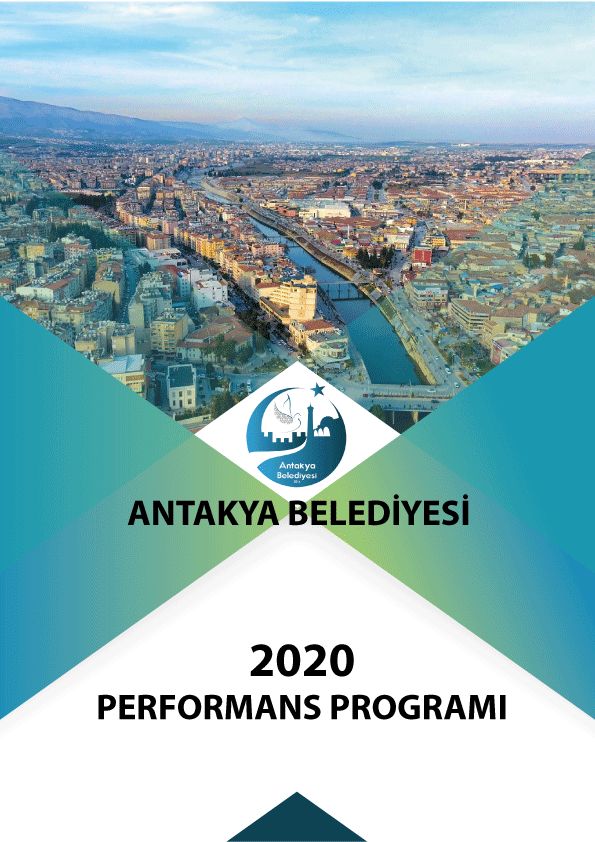 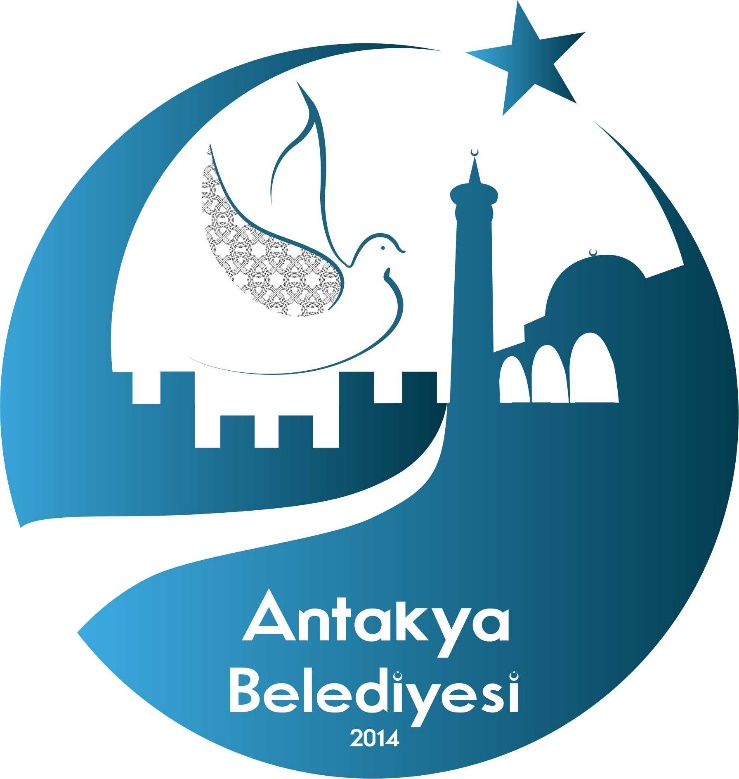 General Şükrü Kanatlı Mah. 
Yüzbaşı Asım Cad. No: 6 Antakya/HATAYTÜRKİYEwww.antakya.bel.tr0326 221 93 33 – 0326 221 93 34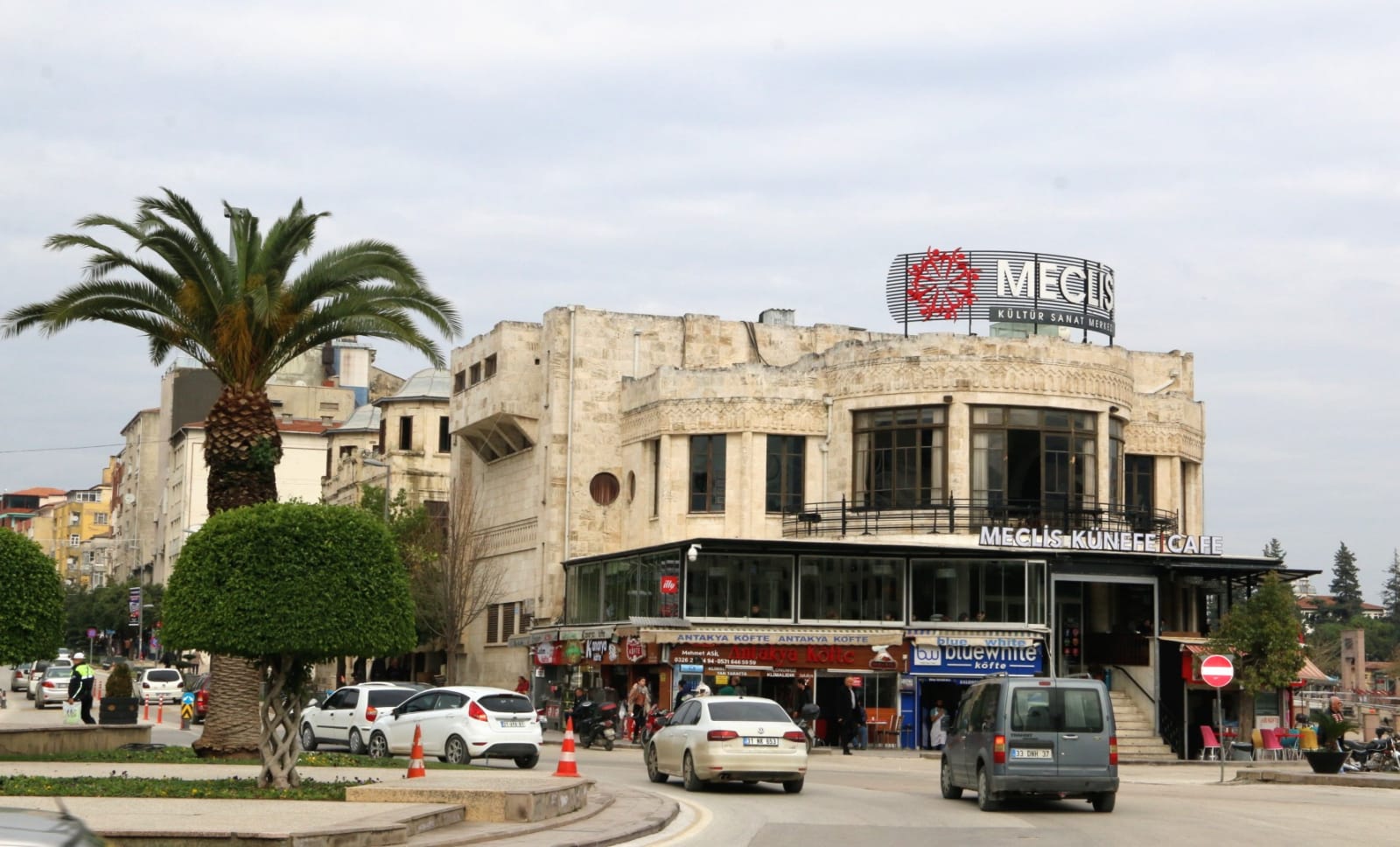 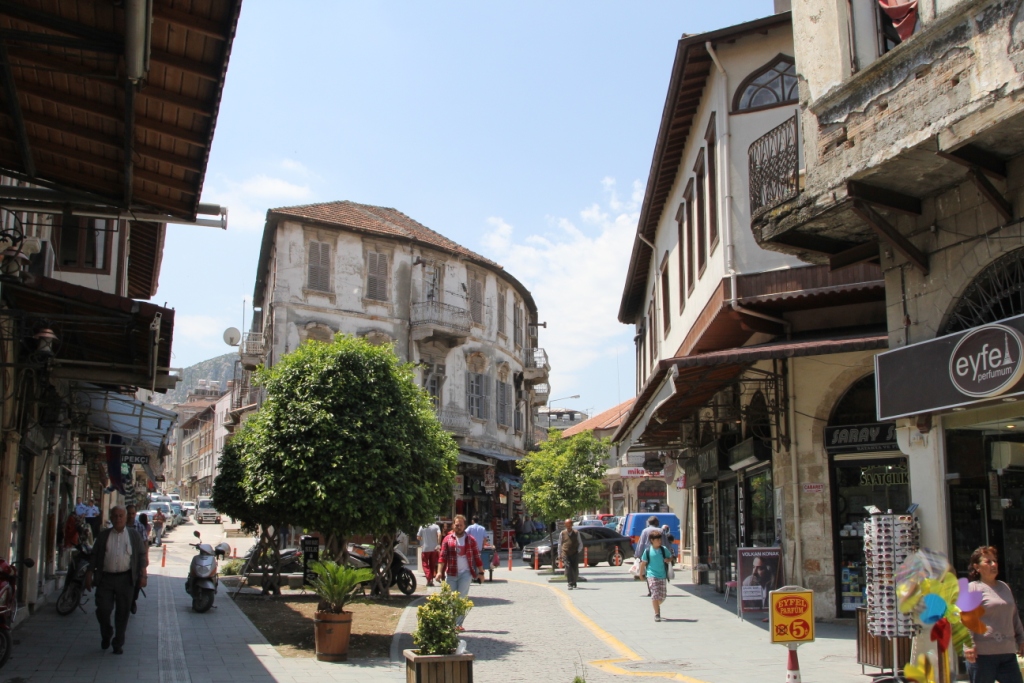 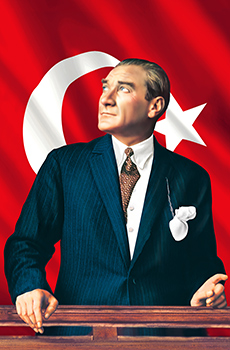 Hiçbir şeye ihtiyacımız yok, yalnız bir şeye ihtiyacımız vardır; çalışkan olmak!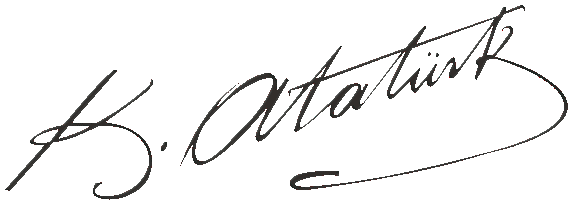 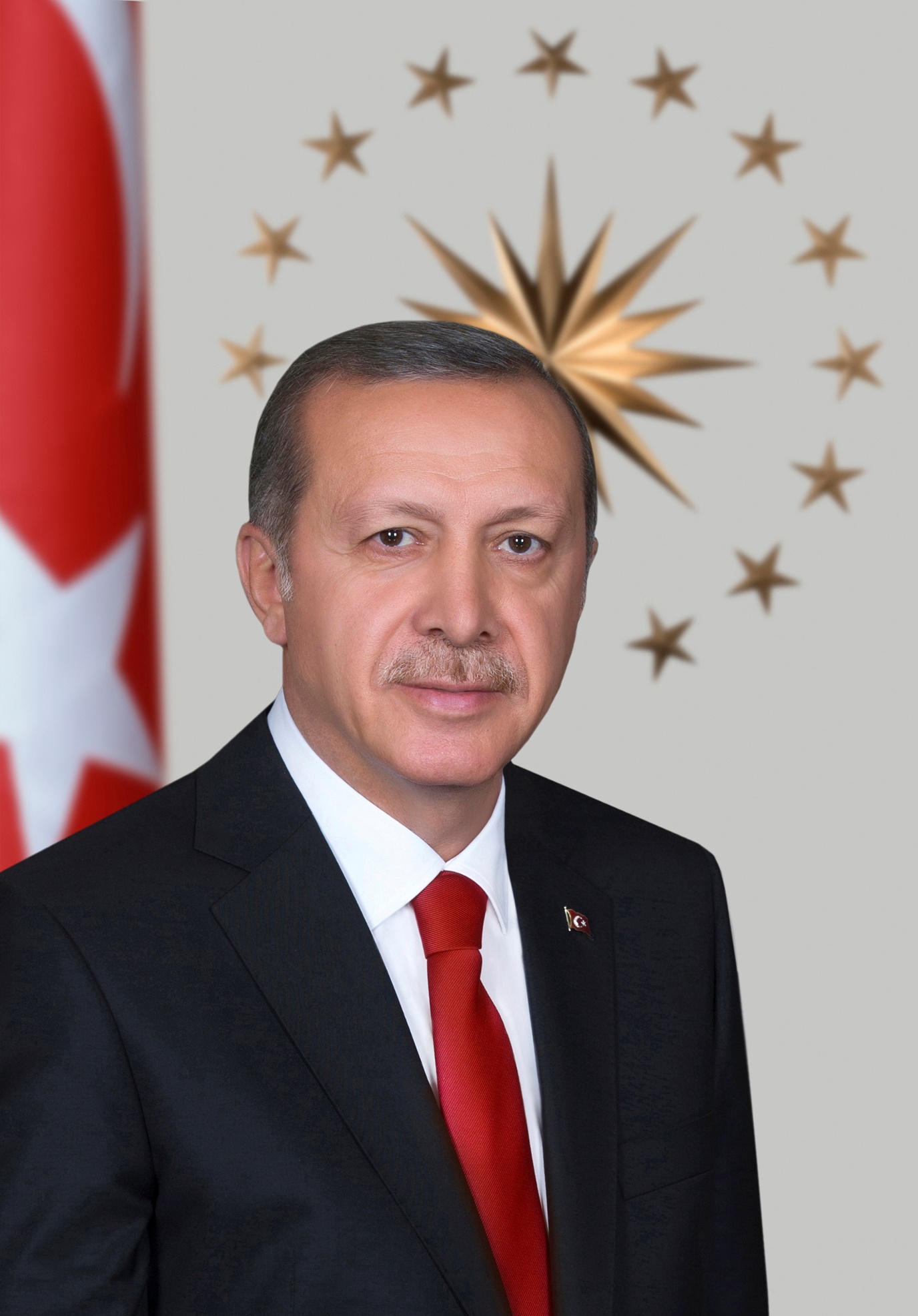 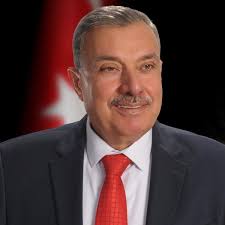 İzzettin YILMAZBELEDİYE BAŞKANI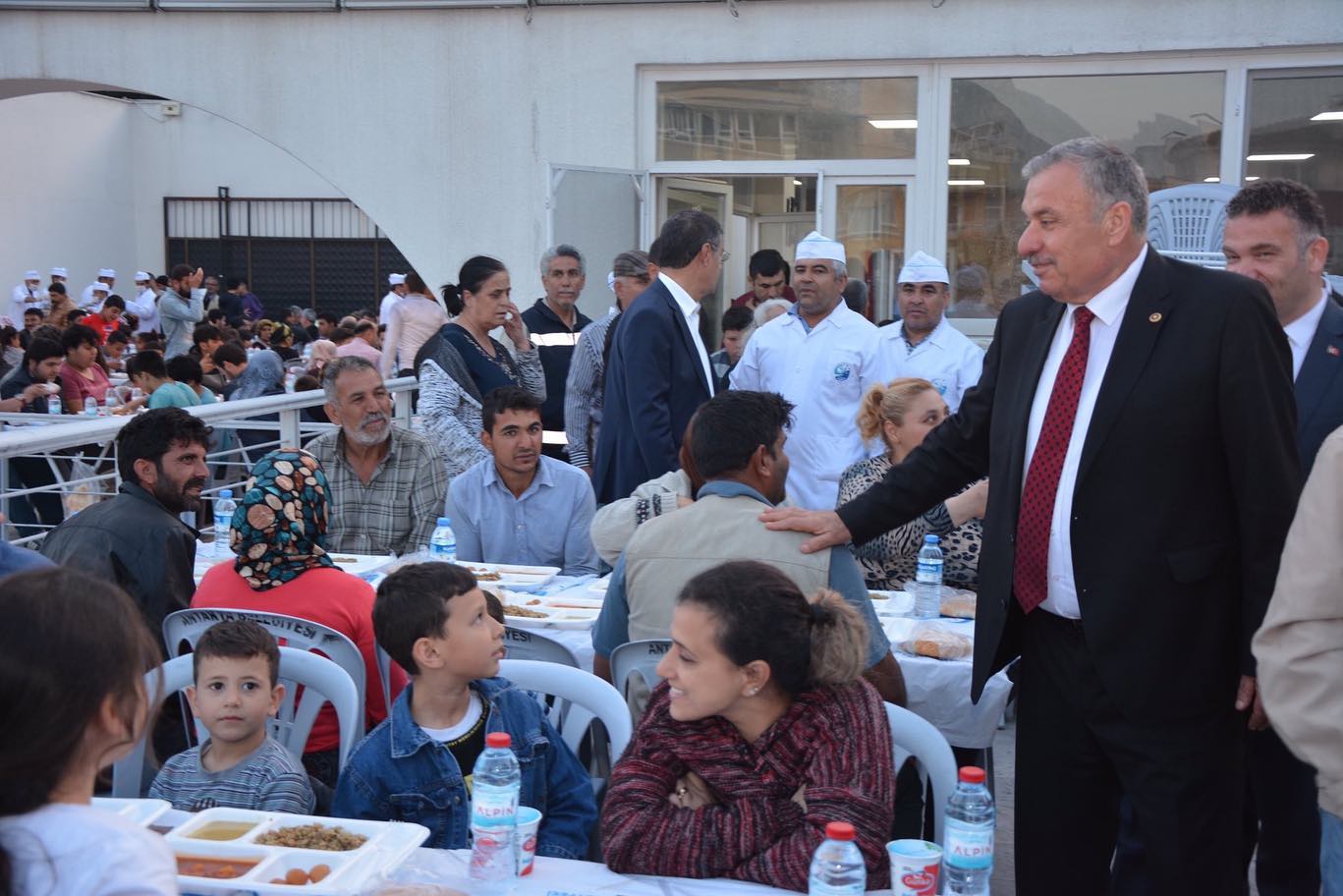 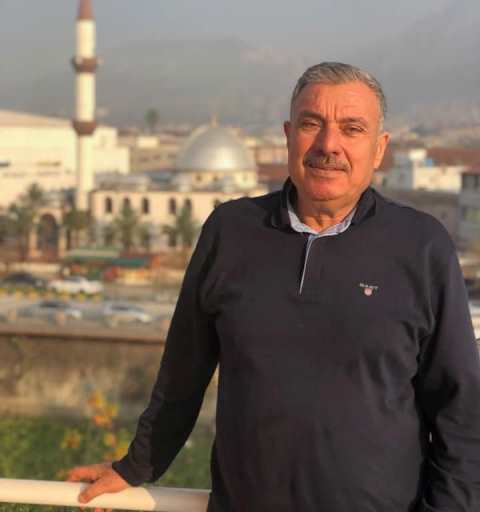 BAŞKAN SUNUMUDeğerli Meclis Üyelerimiz ve Kıymetli Hemşehrilerim; Antakyamız da görev süremiz boyunca güler yüzlü, hızlı ve kaliteli hizmet anlayışı ile insana yapılan yatırımın en büyük yatırım olduğu prensibi ile hareket ettik. Bu süreçte gerçekleştirdiğimiz ve gerçekleştireceğimiz  hizmetler, modern ve yaşanabilir bir Antakya’nın sağlam temellerini oluşturmaya yönelik olacaktır.. Görev süremiz boyunca katılımcı, şeffaf, teknik ve sosyal belediyecilik anlayışı ile vatandaşlarımızın talep ve istekleri doğrultusunda hizmetlerimizi yerine getirereceğiz. Şehir merkezindeki vatandaşımız hangi hizmetten faydalanıyorsa, Antakyamıza bağlı tüm mahallelerimizde ikamet eden vatandaşlarımızın da aynı hizmetten faydalanma hakkına sahip olması gerektiği düşüncesiyle, belediyemize bağlı tüm personelimizle 95 mahallemizde  çalışmalar yapılacaktır.. Klasik belediyecilik hizmetlerinin yanı sıra, sosyal belediyecilik alanında da aynı hassasiyetle gayret gösterilecek ve ülke çapında örnek teşkil edecek projelere imza atmaya çalışılacaktır.Birlik ve beraberliğimiz, hizmet anlayışımızda yaptıklarımızı ve yapacaklarımızı tetikleyen en önemli unsur olacaktır.. Önümüzdeki süreçte  genç, yaşlı, kadın, erkek, engelli toplumumuzun her kesimine hizmetlerimizle dokunacak, her alanda hizmet, proje ve yatırımlarımızı artarak sürdüreceğiz.Teknik ve Sosyal Belediyecilik alanında yapacağımız hizmetlere şahit olacağınız 2020 Mali Yılı Performans Programında yapılacak her işlemin altında birlikte çalışmanın, dayanışmanın ve gerçekleştirdiğimiz fikir alışverişlerinin önemli payı vardır.Bizler başarının bir takım oyunu olduğunu ve birlikten kuvvet doğacağını bilerek, bu inançla yolumuzu çizdik. Bu vesileyle; desteklerini bizlerden esirgemeyen, değerli meclis üyelerimize, başkan yardımcılarımıza, birim müdürlerimize, memurundan isçisine tüm belediye çalışanlarımıza, attığımız her adımda, sabırlarıyla, hoşgörüleriyle projelerimizi, hizmet ve yatırımlarımızı destekleyen ve bize çalışma gücü veren, moral ve motivasyon sağlayan Antakyalı hemşehrilerime ayrı ayrı teşekkür ediyorum. Saygılarımla. İzzettin YILMAZAntakya Belediye BaşkanıGENEL BİLGİLER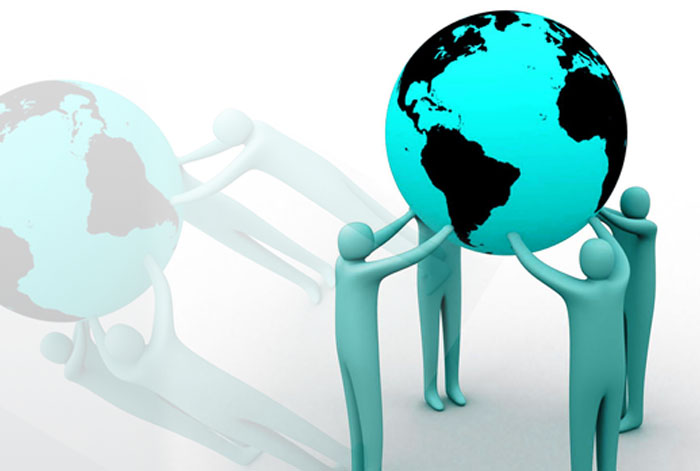 Vizyonumuz Antakya Belediyesi Olarak; Tarihi mirasını yaşatan, doğayı koruyan, bilgiyi esas alan kültür ve sanat kenti olmayı hedeflemekteyiz. MisyonumuzBinlerce yıllık kültürel değerlerin ışığında kendisine verilen görevleri yerine getirirken adalet, verimlilik ve yaşam kalitesinden taviz vermeden, eşitlik temel prensibi çerçevesinde topluma hizmet veren, katılımcı, şeffaf, çevreye duyarlı, bilgi ve iletişim teknolojilerinden etkin yararlanan bir belediye olmaktır.Yetki, Görev ve SorumluluklarKamu idaresinin çalışma esas ve usullerine dair çok sayıda hukuksal düzenleme yapılmıştır. Bugünlerde belediyecilik açısından, nispeten daha az sayıda kanun, tüzük, yönetmelik değişiklikleri olmaktadır. Bu dönemde, bu hukuksal düzenlemelerin uygulama sonuçları elde edilecek ve değerlendirilecektir. Dolayısıyla yetki, görev ve sorumluluklarımıza ilişkin önceki mevzuat düzenlemelerini tekrarlamakla yetineceğiz. Büyükşehir İlçe Belediyeleri’nin görev ve sorumlulukları temel olarak iki belediye kanunuyla düzenlenmiştir. Bu kanunlar; 5216 sayılı Büyükşehir Belediyesi Kanunu ve 5393 sayılı Belediye Kanunu’dur. Büyükşehir sınırları içinde yer alan ilçe belediyelerinin görev ve yetki alanındaki kimi öncelikler 5216 sayılı kanundaki düzenlemelere tabidir. Bu yasa, Büyükşehir sınırları içindeki Büyükşehir Belediyesi ile diğer ilçe ve alt kademe belediyeleri arasında görev ve sorumlulukların dağıtılmasını düzenlemektedir. Öte yandan belediyelerin görev ve sorumluluklarını düzenleyen başka birçok kanun da bulunmaktadır.  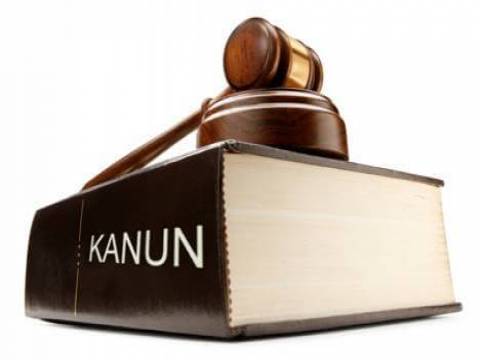 Büyükşehir Belediye Kanunu ve Belediye Kanunu5216 sayılı Kanunun Büyükşehir, ilçe ve ilk kademe belediyelerinin görev ve sorumluluklarına ilişkin 7. maddesinde, büyükşehir belediyesinin görev, yetki ve sorumlulukları (a-z) bentlerinde sayılmaktadır. Söz konusu görevler bentler halinde sayıldıktan sonra ilgili maddenin ikinci fıkrasında; “Büyükşehir belediyeleri bu görevlerden uygun gördüklerini belediye meclisi kararı ile ilçe ve ilk kademe belediyelerine devredebilir, birlikte yapabilirler” denilmektedir. Dolayısıyla maddenin (a-z) bendindeki büyükşehir belediyesince devredilecek hizmetler ancak, devredildiklerinde büyükşehir ilçe belediyelerinin görev ve sorumlulukları dâhiline girmektedir. Bu görevler esas ve öncelikli görevlerdir. Kanunda belirtilen “İlçe ve ilk kademe belediyelerinin görev ve yetkileri”: a) Kanunlarla münhasıran Büyükşehir Belediyesine verilen görevler ile birinci fıkrada sayılanlar dışında kalan görevleri yapmak ve yetkileri kullanmak, b)Büyükşehir Belediyesi  Katı Atık Yönetim Planı’na uygun olarak, katı atıkları toplamak ve aktarma istasyonuna nakletmek, 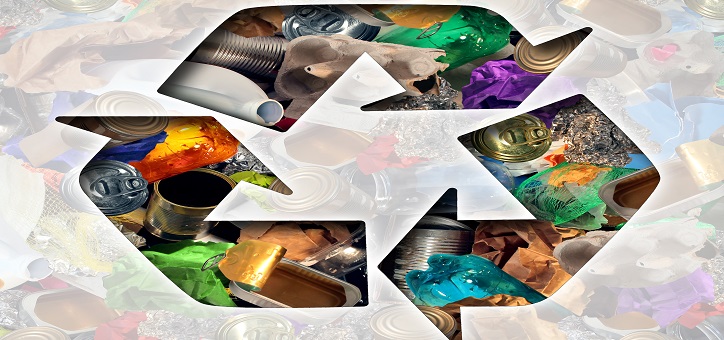 c) Sıhhî işyerlerini, 2.nci ve 3.üncü sınıf gayrisıhhî müesseseleri, umuma açık istirahat ve eğlence yerlerini ruhsatlandırmak ve denetlemek, d) Birinci fıkrada belirtilen hizmetlerden; otopark, spor, dinlenme ve eğlence yerleri ile parkları yapmak; yaşlılar, engelliler, kadınlar, gençler ve çocuklara yönelik sosyal ve kültürel hizmetler sunmak; mesleki eğitim ve beceri kursları açmak; sağlık, eğitim, kültür tesis ve binalarının yapım, bakım ve onarımı ile kültür ve tabiat varlıkları ve tarihî dokuyu korumak; kent tarihi bakımından önem taşıyan mekânların ve işlevlerinin geliştirilmesine ilişkin hizmetler yapmak, e) Defin ile ilgili hizmetleri yürütmek, hükümleri ile bu görevler sayılmıştır. Bu şekilde Büyükşehir ve İlçe Belediyeleri arasında görev ve sorumlulukların dağıtımı ve paylaşımı yapıldıktan sonra, bu dağıtımda yer alan ve münhasıran Büyükşehir Belediyesi’ne görev olarak verilmemiş olan diğer görevlerden, 5393 sayılı Belediye Kanunu’nda yer alan hükümlerden çıkarsama yapılarak ilçe belediyelerinin diğer görev ve sorumlulukları belirlenmektedir. 5393 sayılı Belediye Kanunu’nun Belediyenin görev ve sorumluluklarına ilişkin 14.maddesinde; “Belediye, mahallî müşterek nitelikte olmak şartıyla; a) İmar, su ve kanalizasyon, ulaşım gibi kentsel alt yapı; coğrafî ve kent bilgi sistemleri; çevre ve çevre sağlığı, temizlik ve katı atık; zabıta, itfaiye, acil yardım, kurtarma ve ambulans; şehir içi trafik; defin ve mezarlıklar; ağaçlandırma, park ve yeşil alanlar; konut; kültür ve sanat, turizm ve tanıtım, gençlik ve spor orta ve yükseköğrenim öğrenci yurtları (Bu Kanunun 75 inci maddesinin son fıkrası, belediyeler, il özel idareleri, bağlı kuruluşları ve bunların üyesi oldukları birlikler ile ortağı oldukları Sayıştay denetimine tabi şirketler tarafından, orta ve yükseköğrenim öğrenci yurtları ile Devlete ait her derecedeki okul binalarının yapım, bakım ve onarımı ile tefrişinde uygulanmaz.); sosyal hizmet ve yardım, nikâh, meslek ve beceri kazandırma; ekonomi ve ticaretin geliştirilmesi hizmetlerini yapar veya yaptırır. Büyükşehir belediyeleri ile nüfusu 100.000’in üzerindeki belediyeler, kadınlar ve çocuklar için konukevleri açmak zorundadır. Diğer belediyeler de mali durumları ve hizmet önceliklerini değerlendirerek kadınlar ve çocuklar için konukevleri açabilirler. b) Devlete ait her derecedeki okul binalarının inşaatı ile bakım ve onarımını yapabilir veya yaptırabilir, her türlü araç, gereç ve malzeme ihtiyaçlarını karşılayabilir; sağlıkla ilgili her türlü tesisi açabilir ve işletebilir; mabetlerin yapımı, bakımı, onarımını yapabilir; kültür ve tabiat varlıkları ile tarihî dokunun ve kent tarihi bakımından önem taşıyan mekânların ve işlevlerinin korunmasını sağlayabilir; bu amaçla bakım ve onarımını yapabilir, korunması mümkün olmayanları aslına uygun olarak yeniden inşa edebilir. Gerektiğinde, sporu teşvik etmek amacıyla gençlere spor malzemesi verir, amatör spor kulüplerine ayni ve nakdî yardım yapar ve gerekli desteği sağlar, her türlü amatör spor karşılaşmaları düzenler, yurt içi ve yurt dışı müsabakalarda üstün başarı gösteren veya derece alan öğrencilere, sporculara, teknik yöneticilere ve antrenörlere belediye meclisi kararıyla ödül verebilir. Gıda bankacılığı yapabilir. Belediyelerin birinci fıkranın (b) bendi uyarınca, sporu teşvik etmek amacıyla yapacakları nakdi yardım, bir önceki yıl genel bütçe vergi gelirlerinden belediyeleri için tahakkuk eden miktarın; büyükşehir belediyeleri için binde yedisini, diğer belediyeler için binde on ikisini geçemez. Hizmetlerin yerine getirilmesinde öncelik sırası, belediyenin malî durumu ve hizmetin ivediliği dikkate alınarak belirlenir. Belediye hizmetleri, vatandaşlara en yakın yerlerde ve en uygun yöntemlerle sunulur. Hizmet sunumunda engelli, yaşlı, düşkün ve dar gelirlilerin durumuna uygun yöntemler uygulanır. Belediyenin görev, sorumluluk ve yetki alanı belediye sınırlarını kapsar.Antakya Belediyesi İle İlgili Öncelikli Diğer Yasal DüzenlemelerBelediyelerin yetki ve sorumlulukları çok sayıda yasal mevzuatla düzenlenmiştir. Söz konusu yasal düzenlemelerden öncelikle 21/07/1983 tarihli 2863 sayılı Kültür ve Tabiat Varlıklarını Koruma Kanunu’nu belirtmek gerekmektedir. 2863 sayılı Kanun hükümleriyle kültür ve tabiat varlıklarının korunmasına yönelik yerel yönetimlerin Belediye Kanunu’yla paralel koruma ve onarım faaliyetlerinde bulunmasının yasal zemini, 14/07/2004 tarih ve 5226 sayılı kanunla 2863 sayılı Kanunda yapılan değişiklik ve ilavelerle hazırlanmış ve kamu, vakıf ve hatta özel taşınmazların onarımına belediye bütçesinden ödenek ayırmaya yasal yetkiler sağlanmıştır. Öte yandan Taşınmaz Kültür Varlıklarının Korunmasına Ait Katkı Payına Dair Yönetmelikle emlak vergilerinin tahakkuklarına %10 pay konularak gelir sağlanmıştır. Diğer bir çarpıcı gelişme ise 16/06/2005 tarihli ve 5366 sayılı “Yıpranan Tarihi ve Kültürel Taşınmaz Varlıkların Yenilenerek Korunması ve Yaşatılarak Kullanılması Hakkında Kanun” ve 14/12/2005 tarih 26023 sayılı Resmî Gazetede yayımlanan “Yıpranan Tarihi Ve Kültürel Taşınmaz Varlıkların Yenilenerek Korunması ve Yaşatılarak Kullanılması Hakkında Kanun” un uygulama yönetmeliğidir. Böylece yıpranan ve özelliğini kaybetmeye yüz tutmuş kültür ve tabiat varlıklarını koruma kurullarınca SİT alanı olarak tescil ve ilan edilen bölgeler ile bu bölgelere ait koruma alanlarının; bölgenin gelişimine uygun olarak yeniden inşa ve restore edilerek bu bölgelerde konut, ticaret, kültür, turizm ve sosyal donatı alanları oluşturulması, tabiî afet risklerine karşı tedbirler alınması, tarihi ve kültürel taşınmaz varlıkların yenilenerek korunması ve yaşatılarak kullanılmasını sağlayıcı düzenlemeler yapılmıştır. 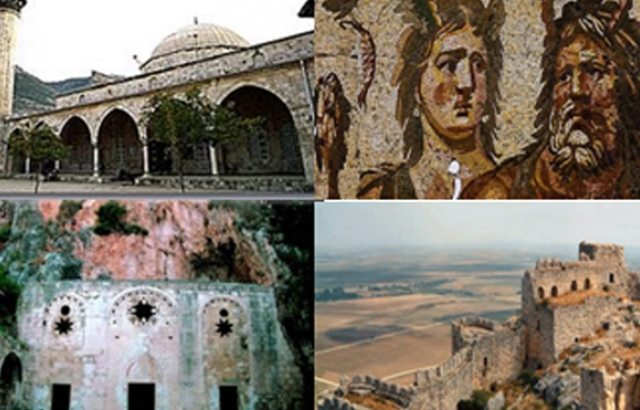 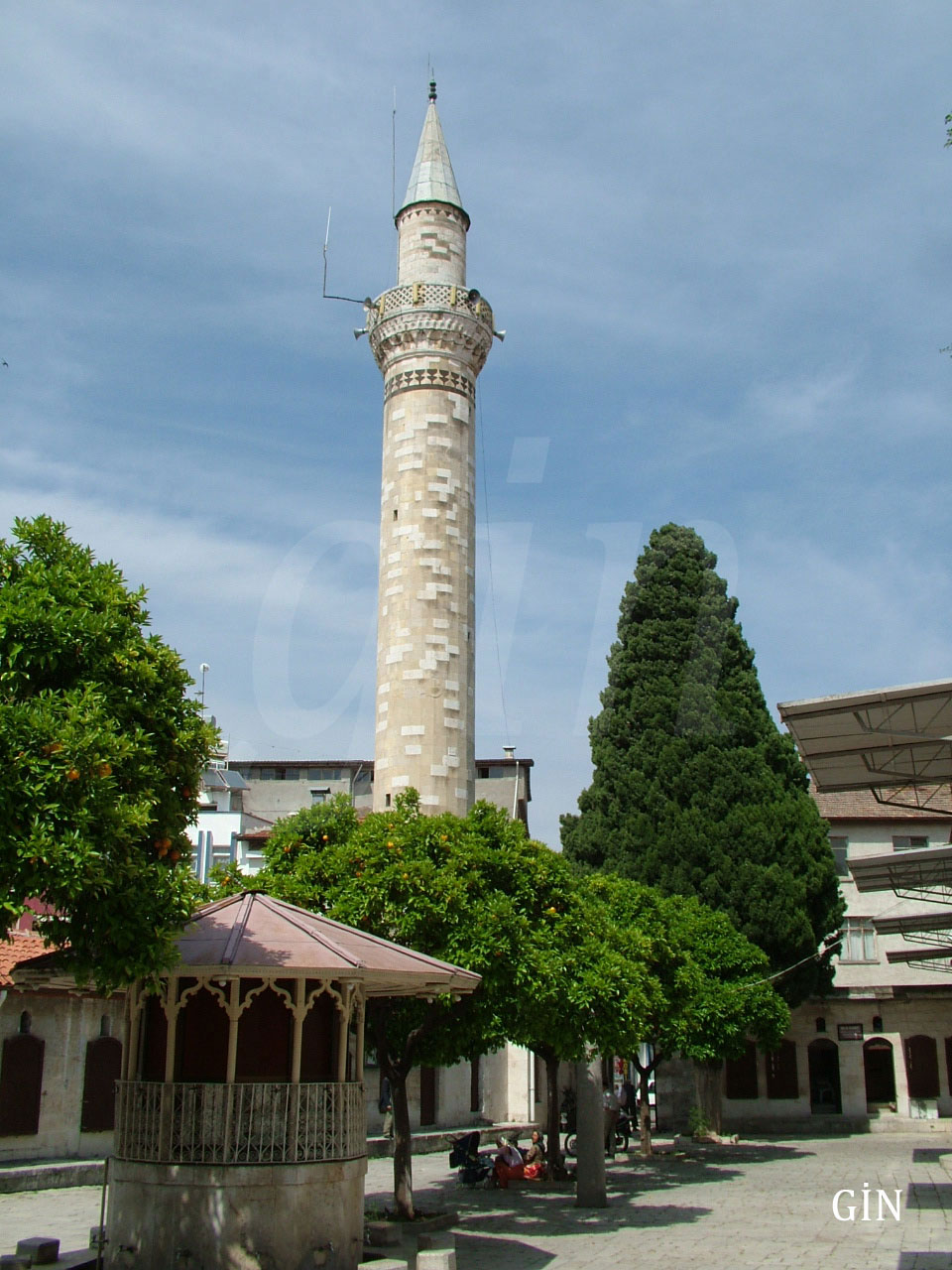 4 - Teşkilat Yapısı Fiziksel YapısıBelediyemiz hizmetlerini; 1 adet genel hizmet binası, 5 adet ek hizmet binası, 2 adet sosyal tesis, 1 adet kültür merkezi binalarında yürütmektedir. Harcama finansmanının doğrudan belediye nakit kaynağı kullanılmadan, az sayıda belediye arsasının gelir getirici amaçlarla taşınmaz kıymetlendirilmesi ve değerlendirilmesine yönelik olarak çalışmalara devam edilmektedir.  Öte yandan, belediye kira gelirlerinin artırılması amacıyla güncellemeler yapılmıştır. 5393 sayılı Kanunun 15. maddesi uyarınca, 2886 sayılı Devlet İhale Kanunu’nun 75. maddesi hükümleri belediye taşınmazları hakkında da uygulanması belediye yönetiminin elini güçlendirici niteliktedir. Dolayısıyla özellikle taşınmaz işgallerinde ecrimisil tahakkuku sağlanmaktadır.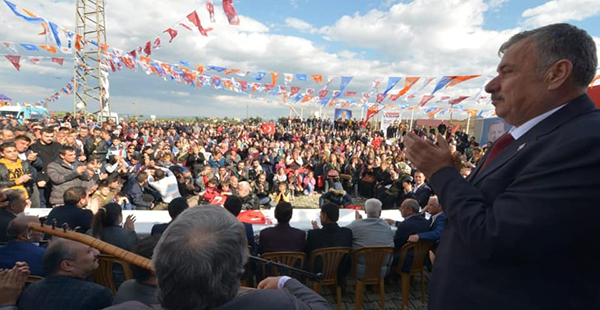 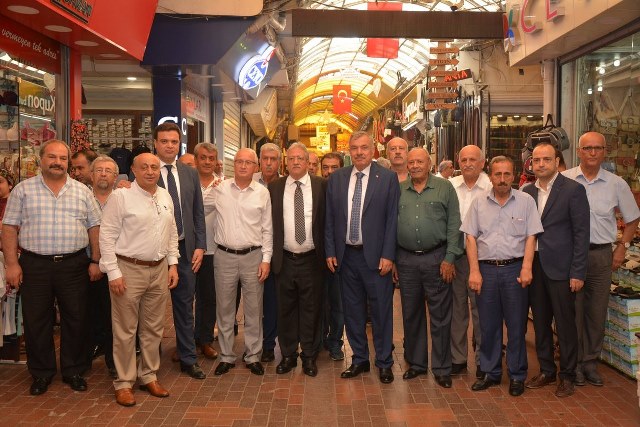                 BELEDİYEMİZDE MEVCUT ARAÇLARIN LİSTESİ Bilgi ve Teknolojik Kaynaklar Günümüz koşullarında dünyada etkin bir şekilde varlığımızı sürdürebilmek için bilgiye sahip olmak ve bilgiyi kullanmak gerekir. Bilişim bize bilgi dünyası ile teknoloji dünyası arasındaki köprüyü kurarak hayatımızı kolaylaştırır. Bilişim hayatımızı kolaylaştırmanın yanı sıra bize paylaşmanın yolunu da göstermektedir. Bilgisayar hayatımızın hemen her alanına girerken, bu alanları nasıl kullanacağımızı öğrenmemek bizi kolay yaşamdan uzaklaştırabilir. Bilişimin en önemli tarafı hiç şüphesiz toplumdur. Toplum, bilişimi kullanarak bilgi ihtiyacını karşılayabilmektedir. Temel amacı topluma hizmet olan yerel yönetimler bilişim teknolojilerini kullanarak, kent ve toplum yararına çeşitli bilgiler üretmekte ve etkin bir biçimde vatandaşın hizmetine sunulmasını sağlayacak çalışmalar yapmaktadır. Antakya Belediyesi bu tür çalışmalarda öncü rolünü devam ettirmektedir. 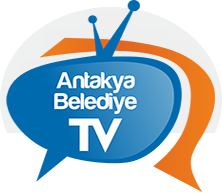 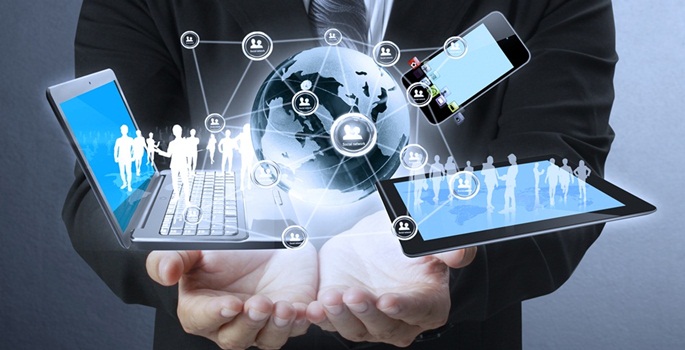 İlçemize daha iyi hizmet vermek ve çağdaş kentler düzeyine çıkarmak için bilişim alanındaki gelişmeleri yakından izliyor, uygun olanları, sistemimize adapte etmeye devam ediyoruz. Antakya Belediyesi olarak bilişim teknolojilerini kullanarak, vatandaşlarımızın hayatını kolaylaştıran pek çok uygulamayı hayata geçirdik. Hatay’ın ilk ve tek belediye internet televizyonunu kurduk. E-Belediye uygulamamız sadece yönetim organlarımızda değil, diğer kurumlarla da entegre çalışabilmektedir. Web sitemizde e-Belediye, Antakya Belediye İnternet Televizyonu, Bilgi Edinme gibi interaktif uygulamalarımızın yanı sıra Alt Siteleri, Etkinlik Takvimi, Kültür Sanat vb. modüllerimizle aktif olarak hizmet verilmeye devam edilmektedir.Herhangi bir kayıt koşulu olmaksızın internet olan her yerden erişebilen yüzlerce içerik ve videoları web sitemizden yayınlanmaktadır. Başkan, Antakya Belediyesi İletişim Merkezi, İlçe Rehberi, e-belediye (Borç Sorgu, Borç Ödeme), Güncel, Kültür Sanat ve Hizmetler olmak üzere 6 ana başlık, 24 alt menüye sahip uygulamamız uygulama marketlerden indirilebilmektedir. Ayrıca www.turkiye.gov.tr adresi ile ulaşılan e-Devlet kapısından da Borç Bilgileri Sorgulama, Sicil Bilgileri Sorgulama ve Tahsilat Bilgileri Sorgulama, Arsa Rayiç Değerleri, Bina Aşınma Oranları, Çevre Vergisi Oranları, Nöbetçi Eczane olmak üzere toplam 7 uygulamamız üzerinden sorgulama yapabilmektedirler. 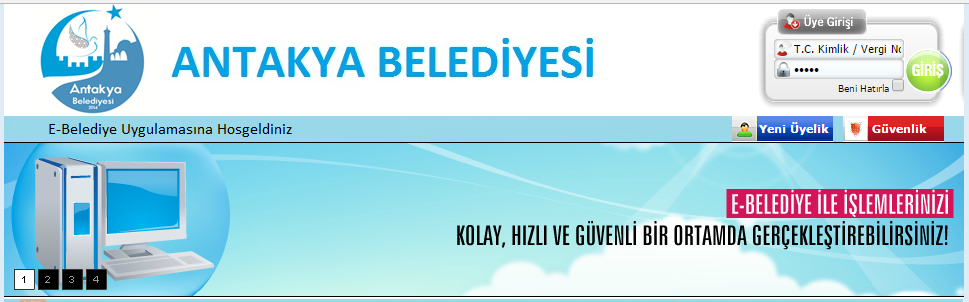 İçişleri Bakanlığının belediyelere sunduğu e-belediye projesine ait EBYS modülünü uygulamaya geçirmiş olup, müdürlükler arası yazışmalar EBYS sistemi üzerinden takibi yapılmaktadır. Bunun yanında şikayet istek modülünü ekleyerek kullanıma başlanmıştır. Vatandaşların istek ve şikayetleri beyaz masa tarafından alınarak ilgili birimlere iletilerek takibi yapılmaktadır. Kademeli bir şekilde diğer modüllere geçiş işlemi yapılacaktır.Karar alma süreçlerinde tutarlılığı ve güveni artırmak, veri kalitesinin ve güvenliğinin artırılması, üst yönetime daha iyi planlama fırsatı, minimal yapıya geçiş ya da işlerdeki mükerrer süreçlerin sonlandırılması, çalışan verimini optimize etmek vb. hedeflerimizi gerçekleştirmek amacıyla iş süreçlerinin, uygun bir yazılım diliyle modellenerek, bilgi sistemlerinin yeniden yapılandırılması, iş zekâsı çözümleri vb. çalışmalarımıza önümüzdeki dönemde yoğunluk verilmesi planlanmıştır. Mevcut network yapımız, güvenlik için gerekli yazılımsal ve donanımsal (Güvenlik duvarı ve IPS ile) tedbirlerle korunmaktadır. İnternet ve mail çıkışlarımız filterserver ile sistemimiz dış networkten gelebilecek saldırılara karşı ileri düzeyde teknolojik alt yapı ile korunmaktadır. Virüs, Spyware, Trojan gibi tehdit unsurlarına karşı merkezi sistem ile yönetilen anti virüs programları kullanılmakta ve bu programlar sürekli güncel tutulmaktadır. Sistemlerimiz üzerinde geniş kapsamlı güvenlik denetimlerine devam edilerek, gerekli tedbirler alınmaktadır. Önümüzdeki dönemde bulut teknolojisi, beyaz alan vb. alt yapıya geçiş yapmak amacıyla ar-ge, fayda maliyet analiz çalışmalarımız başlatılmıştır. Belediye binalarımız akıllı sistemlerle yönetilmektedir. Hizmet binalarımız kamera sistemi ile izlenmektedir. Duyuru ve haberlerin yayınlanabildiği Özel TV Sistemleri, Numaratör Sistemleri, e-Belediye, İklimlendirme Sistemi, Yangın Alarm ve Söndürme Sistemi, Bilgi İşlem Sistem odamızda Blade Server ve Sanal Server Sistemi, Uzaktan Uyarı Sistemleri binamızda kullandığımız akıllı otomasyon sistemlerinden bazılarıdır. Belediyemize ait olan fiziksel sunucu parkına sanallaştırma yapılarak kümeleme mantığı ile yeniden oluşturulmasını ve herhangi bir afet veya saldırı anında verilerin güvenliğini sağlamak adına sistem odamızı standartlara uygun olarak yeniden revize edildi. Bu kapsamda yangın söndürme sistemi, ortam izleme, alarm sistemi (Isı, nem, alarm, esm takibi), veri merkezi kabinet, yükseltilmiş zemin ürünleri, sistem odası parmak izli veya kartlı giriş sistemi entegre edildi.Belediyemiz paylaşan, katılan, soran ve sorgulayan, uygar bir kentli profili oluşturulmasına katkı sağlamak, doğru bilgiyi, güvenilir hizmeti, en iyi yönetimle birleştirip, vatandaşa sunmayı hedefleyen ve bunu başarmak için gayretli çalışmalarına devam etmektedir.İnsan KaynaklarıAntakya Belediyesi, Temmuz 2019 tarihi itibariyle; 125 adet Memur, 117 adet işçi/geçici işçi, 118 adet sözleşmeli personel olmak üzere toplam 360 adet personel ile hizmet vermektedir. 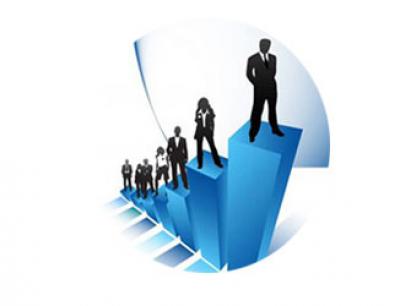 360 çalışandan oluşan Belediyemiz Personelinin genel eğitim durumuna baktığımızda, çalışanlarımızdan; 3 personel Yüksek Lisans, 150 personel Lisans, 50 personel Ön Lisans, 79 personel Lise, 25 personel Ortaokul ve 53 personel İlkokul mezunudur. Belirtilen Eğitim sıralamasında görüldüğü gibi kurumumuzun eğitim seviyesi yeterli düzeydedir.Ayrıca 906 personel Belediyemiz Şirket İşçisi görev almaktadır. Eğitim durumlarında ise 2 Yüksek Lisans, 41 Lisans, 41 Ön Lisans, 155 Lise, 183 Ortaokul, 439 İlkokul, 31 Okuryazar ve 14 Okuryazar olmayan personel bulunmaktadır.PERFORMANS BİLGİLERİTemel Politika ve ÖnceliklerÖncelikle çevreye, tarihi mirasa, kültürel ve toplumsal değerlere karşı duyarlı olmak.Faaliyetlerin planlanmasında, hizmetlerimizin sunumunda adalet, verimlilik ve yaşamkalitesinden ödün vermemek . 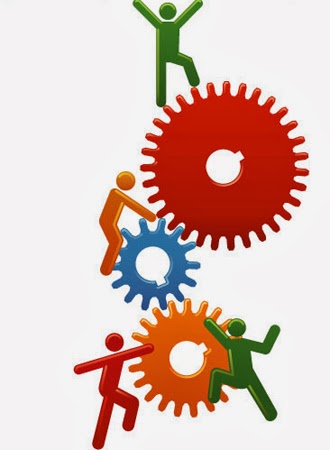 Katılımcı ve çoğulcu bir yönetim anlayışını benimsemek.Yönetim anlayışımızı güvenilirlik, şeffaflık ve hesap verebilirlik ilkelerine dayandırmak.Vatandaş odaklı bir hizmet anlayışı sunmak.Gençlere, kadınlara, yaşlılara ve engelli hemşerilerimize yönelik hizmetlere öncelik vermek.Eğitim, kültür, turizm, sanat ve sporu desteklemek.Hizmetlerin ifasında son teknolojiyi ve yenilikleri takip etmek.Amaç Ve HedefleriAntakya Belediyesi’nin sahip olduğu vizyon, misyon ve ilkeleri ile GZFT (Güçlü-Zayıf-Fırsat-Tehdit) analizi doğrultusunda belirlediği ve öngördüğü süre içinde varılmasını planladığı hedefleri 27 Stratejik Amaç başlığı altında toplanmıştır. Hedeflerin olabildiğince somut olmasına çalışılmış ve faaliyet bazında uygulamaya dönük tablolara yer verilmiştir.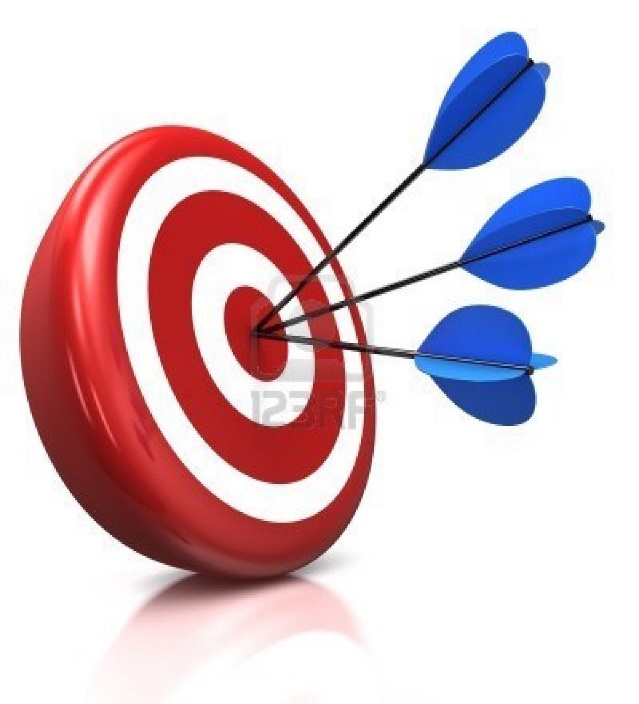 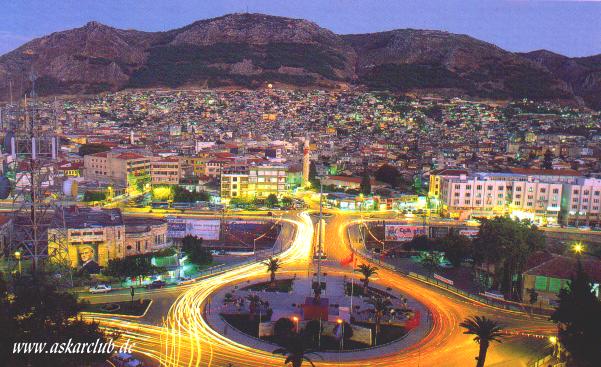 Performans Hedef Ve Göstergeleri İle FaaliyetlerBelediyemizin stratejik planında yer alan amaçlar ve hedefler doğrultusunda 2020 yılında yapılacak performans hedefleri ve performans göstergeleri belirlenmiştir. Bu çalışmaların hangi birimler tarafında gerçekleştireceği, belirlenen hedeflere yönelik hangi faaliyet/projelerin yapılacağı ve mali kaynaklarla ilgili bilgilere ilgili tablo-1 ve tablo-2’lerde yer verilmektedir.şEKLERFONKSİYONEL SINIFLANDIRMAYA GÖRE ÖDENEKLERSıraAraçAdet1Binek Aracı542Kamyonet223Damperli Kamyon284Tır Çekici15Asfalt Yama Aracı16Su Tankeri57Vidanjör28Kanal Açıcı19Kurtarıcı110Asfalt Distirisitörü111Minübüs1112Otobüs313Özel Amaçlı İtfaiye Aracı214Mobil Sahne115Mobil Mutfak116Motosiklet417İş Makinaları3718Traktör219Kombi(Sathi Kaplama)220Lowbet (Nakliye Tırı)1TOPLAM180Araç ve Makine Filomuzun Yaşlarına Göre Dağılım ÇizelgesiAraç ve Makine Filomuzun Yaşlarına Göre Dağılım ÇizelgesiARAÇ YAŞISAYISI20+ yaş sayısı3016-20 yaş arası411-15 yaş arası105-10 yaş arası250-5 yaş arası111TOPLAM180STRATEJİK AMAÇ 1. ETKİN, VERİMLİ VE KALİTELİ HİZMET ÜRETİMİ İÇİN KURUMSAL YAPININ GELİŞTİRMEKStratejik Hedef 1.1 Kurum personelinin Görev, hizmet ve bireysel gelişimini sağlanmasıStratejik Hedef 1.2 Birimler arası diyalogun artırılması yolu ile belediye hizmetlerinin etkin ve verimli kullanılmasıStratejik Hedef 1.3 İnsan Kaynakları ve Eğitim Birimini her alanda güçlü konuma getirilmesiStratejik Hedef 1.4 Kurum İçi Koordinasyonun ArtırılmasıStratejik Hedef 1.5 Hukuki Açıdan Belediyemizin en iyi şekilde temsiliStratejik Hedef 1.6 Yazışma Standartlarının GeliştirilmesiStratejik Hedef 1.7 Otomasyon Yazılım sisteminin GeliştirilmesiStratejik Hedef 1.8 İş ve İşlemlerin mevzuata uygun yapılmasını sağlamak, şeffaf, dürüst, güvenilir Belediyeciliğin etkin kılınmasıStratejik Hedef 1.9 Çalışma Ortamlarının ve Araç Parkının İyileştirilmesi.STRATEJİK AMAÇ 2. KURUMSAL HİZMETLERE ETKİNLİK VE VERİMLİLİK KAZANDIRMAKÇalışanlarımızın ve hemşerilerimizin eğitim seviyesinin yükseltmek için gerekli çalışmaların yaptırılması.STRATEJİK AMAÇ 3. ANTAKYA BELEDİYESİ BÜNYESİNDE ETKİLİ VE VERİMLİ BASIN YAYIN FAALİYETLERİNİN YÜRÜTÜLMESİAntakya Belediyesinin gerçekleştirdiği çalışmalardan kamuoyunu haberdar etmek, belediye ve vatandaş arasında etkili iletişimin yürütülmesinin sağlanması.STRATEJİK AMAÇ 4. MÜLKİYETİ BELEDİYEMİZE AİT GAYRİMENKULLERİN ETKİN VE VERİMLİ BİR BİÇİMDE DEĞERLENDİRİLMESİ MÜMKÜN OLAN EN BÜYÜK MALİ VE SOSYAL FAYDANIN SAĞLANMASIYerel kaynakların etkili ve verimli kullanılmasıSTRATEJİK AMAÇ 5. PERFORMANS PROGRAMINA UYGUN BÜTÇELEME YAPMAK VE YILSONU KESİN HESAP İLE YÖNETİM DÖNEMİ HESAPLARINI OLUŞTURMAKBütçenin gerçekleşme oranının 2020 yılı sonuna kadar her yıl %80 ve üzerinde gerçekleşmesini sağlamakSTRATEJİK AMAÇ 6. TAHSİLÂTI EN HIZLI SEVİYEYE ÇIKARIP, MÜKELLEFLERİN EN KOLAY ŞEKİLDE ÖDEME YAPMALARINI SAĞLAMAKTahsilât yöntemlerinin geliştirilmesiSTRATEJİK AMAÇ 7. BİLGİ TEKNOLOJİLERİNDEN EN İLERİ SEVİYEDE FAYDALANMAKStratejik Hedef 7.1  Bilgi sistemlerinin korunmasıStratejik Hedef 7.2  Bilgi sistemlerinin etkinliğini sürekli kılmakSTRATEJİK AMAÇ 8. HALK, ÇEVRE SAĞLIĞI TOPLUMSAL HİZMETLERİNDE ÖNCÜ OLMAKStratejik Hedef 8.1  Vatandaş odaklı sağlık hizmetlerinin yürütülmesiStratejik Hedef 8.2  Belediye memurları ile bakmakla yükümlü oldukları kişilere kaliteli sağlık hizmeti verilmesiStratejik Hedef 8.3  Hayvan sevklerinin kontrolü, salgın, bulaşıcı hayvan hastalıkları ve kuduzla mücadeleSTRATEJİK AMAÇ 9. KENT TEMİZLİK SÜRECİNİ ETKİN OLARAK YÖNETMEKStratejik Hedef 9.1  Toplumsal sağlığın korunmasıStratejik Hedef 9.2  Katı atıkların çevre sağlığını ve güvenliğini bozmayacak şekilde depolanması ve çöp toplama alanlarının oluşturulmasıSTRATEJİK AMAÇ 10. ÇEVRE BİLİNCİNİ OLUŞTURMAYI VE GELİŞTİRMEYE HEDEFLEYEN ETKİN VE VERİMLİ BİR DENETİM AĞI OLUŞTURMAKStratejik Hedef 10.1  Bilinçli ve kontrollü esnaf yapısının oluşturulmasıStratejik Hedef 10.2  Denetim ile birlikte çevre bilincinin gelişmesinin sağlanmasıStratejik Hedef 10.3  Belediye zabıtasına verilen denetim ve kontrol görevlerini etkin ve etkili bir şekilde yerine getirilmesiStratejik Hedef 10.4  Etkin ve verimli bir çevre denetim planı hazırlamak ve uygulamakSTRATEJİK AMAÇ 11. KENTİMİZİN TANITILMASI İÇİN ORTAK PROJELER OLUŞTURMAK, ULUSAL VE ULUSLARARASI PROJELER ÜRETMEKStratejik Hedef 11.1 Hizmetlerin sunulmasında ulusal ve uluslararası fonlardan yararlanılmasıSTRATEJİK AMAÇ 12. ULUSAL VE ULUSLARARASINDA BELEDİYEMİZİ EN İYİ ŞEKİLDE TEMSİL ETMEK Stratejik Hedef 12.1 En kısa sürede belediyemizi uluslararası alanlara taşımakSTRATEJİK AMAÇ 13. KARDEŞ ŞEHİRLERLE İLİŞKİLERİN KURULMASI KÜLTÜREL ETKİLEŞİM SAĞLANMASIStratejik Hedef 13.1 Yurt içi ve yurt dışındaki şehirlerle kardeş şehir anlaşmasını sağlamakSTRATEJİK AMAÇ 14. VİZYON PROJELERİN HAYATA GEÇİRMEKStratejik Hedef 14.1 İlçe halkına daha iyi hizmet sunulabilmesi için vizyon projelerin planlanarak yapımının gerçekleştirilmesiSTRATEJİK AMAÇ 15. SAĞLIKLI VE PLANLI KENTLEŞME İÇİN; ESTETİK VE MİMARİ HASSASİYET GÖZETİLEREK, STANDARTLARA UYGUN ALTYAPININ SÜREKLİ İYİLEŞTİRİLMESİ VE GELİŞTİRİLMESİ Stratejik Hedef 15.1 Kentin Yaşam Kalitesini Artırmak için Altyapı Çalışmalarının İstenilen Seviyeye GetirilmesiSTRATEJİK AMAÇ 16. ANTAKYA HALKININ SOSYAL REFAHININ ARTIRILMASI VE TOPLUMSAL DAYANIŞMANIN GELİŞTİRİLMESİStratejik Hedef 16.1 İlçemiz sınırları içerisinde ikamet eden fakir ve yardıma muhtaç ailelere yardımda bulunmakSTRATEJİK AMAÇ 17. KURUM DIŞI İLETİŞİM VE HALKLA İLİŞKİLERİN PLANLANMASIStratejik Hedef 17.1 Başkanın belediye dışı kurum, kuruluş ve vatandaşlarla ilişkilerinin verimliliğini artırmakStratejik Hedef 17.2 Karar ve uygulamaların etkin bir yöntemle duyurulmasıStratejik Hedef 17.3 Kurum dışı iletişimin planlanmasıStratejik Hedef 17.4 Halkla ilişkileri güçlendirici projelerin yapılmasıSTRATEJİK AMAÇ 18. KENTİMİZİN KÜLTÜR, SANAT VE TURİZM ALANINDAKİ GELİŞİMİNE KATKIDA BULUNULMASI VE CAZİBE MERKEZİ HALİNE GELMESİNİ SAĞLAMAKStratejik Hedef 18.1  Kültür, sanat ve turizm etkinlikleri düzenlemekSTRATEJİK AMAÇ 19. ETKİNLİKLER YOLU İLE KÜLTÜR HAYATININ ZENGİNLEŞTİRİLMESİ VE TOPLUMUN EĞİTİMİNE KATKIDA BULUNMAKStratejik Hedef 19.1  Kültürel tesis ihtiyacının analiz edilmesiStratejik Hedef 19.2  Diğer kurumlarla işbirliğiStratejik Hedef 19.3  Antakya kültür haritasının oluşturulmasıSTRATEJİK AMAÇ 20. HALKIN VE PERSONELİN YARARINA KATKI SAĞLAYACAK EĞİTİM VE SOSYAL PLANLAR OLUŞTURMAKStratejik Hedef 20.1  Eğitim faaliyetlerin planlanması ve etkin şekilde uygulanmasıStratejik Hedef 20.2  Halka ve Personele yönelik eğitici öğretici programların ve aktivitelerin düzenlenmesiSTRATEJİK AMAÇ 21. KENT HALKININ ÇEVRELERİNDEN ZEVK ALARAK YARARLANMALARINI VE SERBEST ZAMANLARINI VERİMLİ BİR BİÇİMDE DEĞERLENDİRİLMELERİNİ SAĞLAYARAK YAŞAM KALİTESİNİ ARTIRMAKStratejik Hedef 21.1  Kent ölçeğinde hizmet verecek yeşil alan ve rekreasyon alanları oluşturmakStratejik Hedef 21.2  Mevcut park alanlarını rehabilite etmek ve cadde cephe sağlıklaştırılmasının yapılmasıSTRATEJİK AMAÇ 22. MEVCUT YEŞİL ALANLARIN KORUNMASI VE MODEL PROJELERLE YAŞANABİLİR MEKÂNLAR OLUŞTURMAKStratejik Hedef 22.1  Kişi başı aktif yeşil alan ve park miktarının artırılması, sağlıklı yaşam alanları oluşturulmasıStratejik Hedef 22.2  Mevcut park alanlarını rehabilite etmek ve cadde cephe sağlıklaştırılmasının yapılmasıSTRATEJİK AMAÇ 23. KENTSEL GELİŞİMİN SÜRDÜRÜLMESİStratejik Hedef 23.1  Sürdürülebilir çevre koşullarına uygun, tarihi ve doğal çevreye uyumlu, planlı sağlıklı ve güvenli bir kent oluşturmakSTRATEJİK AMAÇ 24. ÇARPIK YAPILAŞMIŞ ALANLARIN, KENT ESTETİĞİNE UYGUN İMAR PLANLARINI YAPMAKStratejik Hedef 24.1  Çarpık kentleşmeyi önlemek için imar planı ve revizyon çalışmaları yapılmasıStratejik Hedef 24.2  Kentsel dönüşüm projelerinin hayata geçirilmesiSTRATEJİK AMAÇ 25. KISA SÜREDE TOPLUMUN VE KAMUNUN YARARINI GÖZETEREK DAHA DÜZENLİ YAŞAMA ALANLARININ ALTYAPISINI OLUŞTURMAKStratejik Hedef 25.1  İlçemiz genelinde imar uygulaması görmüş alan miktarını artırmakSTRATEJİK AMAÇ 26. BİR TARİH KENTİ OLAN ANTAKYA’NIN TARİHSEL KİMLİĞİNİN ALGILANABİLİRLİĞİNİ ARTIRMAKStratejik Hedef 26.1  İlçemizin tarihi dokusunu korumaya yönelik gerekli çalışmaların yapılmasıSTRATEJİK AMAÇ 27. KENT BİLGİ SİSTEMİNİ OLUŞTURMAKStratejik Hedef 27.1  Kent ve kentliye ait tüm bilgilerin toplanması, veriler arasında ilişki kurulması, en güncel bilgilerle daha hızlı ve güvenilir belediyecilik hizmeti sunulmasıİdare Adıİdare AdıANTAKYA BELEDİYESİANTAKYA BELEDİYESİANTAKYA BELEDİYESİANTAKYA BELEDİYESİAmaçAmaçEtkin, Verimli Ve Kaliteli Hizmet Üretimi İçin Kurumsal Yapının GeliştirmekEtkin, Verimli Ve Kaliteli Hizmet Üretimi İçin Kurumsal Yapının GeliştirmekEtkin, Verimli Ve Kaliteli Hizmet Üretimi İçin Kurumsal Yapının GeliştirmekEtkin, Verimli Ve Kaliteli Hizmet Üretimi İçin Kurumsal Yapının GeliştirmekHedefHedefKurum İçi Koordinasyonun ArtırılmasıKurum İçi Koordinasyonun ArtırılmasıKurum İçi Koordinasyonun ArtırılmasıKurum İçi Koordinasyonun ArtırılmasıPerformans HedefiPerformans HedefiMeclis toplantıları ile ilgili işlemlerin yürütülmesi, Encümen toplantılarına ait işlemlerin hazırlanması, Resmi evraklarla ilgili gerekli işlemlerin yapılmasıMeclis toplantıları ile ilgili işlemlerin yürütülmesi, Encümen toplantılarına ait işlemlerin hazırlanması, Resmi evraklarla ilgili gerekli işlemlerin yapılmasıMeclis toplantıları ile ilgili işlemlerin yürütülmesi, Encümen toplantılarına ait işlemlerin hazırlanması, Resmi evraklarla ilgili gerekli işlemlerin yapılmasıMeclis toplantıları ile ilgili işlemlerin yürütülmesi, Encümen toplantılarına ait işlemlerin hazırlanması, Resmi evraklarla ilgili gerekli işlemlerin yapılmasıPerformans GöstergeleriPerformans GöstergeleriPerformans Göstergeleri2020202020201Çalışma Tamamlanma OranıÇalışma Tamamlanma Oranı%100%100%100FaaliyetlerFaaliyetlerFaaliyetlerKaynak İhtiyacı 2020 (TL)Kaynak İhtiyacı 2020 (TL)Kaynak İhtiyacı 2020 (TL)FaaliyetlerFaaliyetlerFaaliyetlerBütçeBütçe DışıToplam1Sistemin devamlılığını sağlamakSistemin devamlılığını sağlamak357,0000357,000Genel ToplamGenel ToplamGenel Toplam357,0000357,000Performans Hedeflerinden Sorumlu Harcama BirimiPerformans Hedeflerinden Sorumlu Harcama BirimiPerformans Hedeflerinden Sorumlu Harcama BirimiYazı İşleri MüdürlüğüYazı İşleri MüdürlüğüYazı İşleri Müdürlüğüİdare Adıİdare AdıANTAKYA BELEDİYESİANTAKYA BELEDİYESİPerformans HedefiPerformans HedefiMeclis Toplantıları İle İlgili İşlemlerin Yürütülmesi, Encümen Toplantılarına Ait İşlemlerin Hazırlanması, Resmi Evraklarla İlgili Gerekli İşlemlerin YapılmasıMeclis Toplantıları İle İlgili İşlemlerin Yürütülmesi, Encümen Toplantılarına Ait İşlemlerin Hazırlanması, Resmi Evraklarla İlgili Gerekli İşlemlerin YapılmasıFaaliyet AdıFaaliyet AdıEtkin, Verimli Ve Kaliteli Hizmet Üretimi İçin Kurumsal Yapının GeliştirmekEtkin, Verimli Ve Kaliteli Hizmet Üretimi İçin Kurumsal Yapının GeliştirmekSorumlu Harcama Birimi veya BirimleriSorumlu Harcama Birimi veya BirimleriYazı İşleri MüdürlüğüYazı İşleri MüdürlüğüEkonomik KodEkonomik KodEkonomik Kod202003Mal ve Hizmet Alım GiderleriMal ve Hizmet Alım Giderleri357,000Toplam Bütçe Kaynak İhtiyacıToplam Bütçe Kaynak İhtiyacıToplam Bütçe Kaynak İhtiyacı357,000Toplam Bütçe Dışı Kaynak ihtiyacıToplam Bütçe Dışı Kaynak ihtiyacıToplam Bütçe Dışı Kaynak ihtiyacı0Toplam Kaynak İhtiyacıToplam Kaynak İhtiyacıToplam Kaynak İhtiyacı357,000İdare Adıİdare AdıANTAKYA BELEDİYESİANTAKYA BELEDİYESİANTAKYA BELEDİYESİANTAKYA BELEDİYESİAmaçAmaçKentimizin Kültür, Sanat Ve Turizm Alanındaki Gelişimine Katkıda Bulunulması Ve Cazibe Merkezi Haline Gelmesini SağlamakKentimizin Kültür, Sanat Ve Turizm Alanındaki Gelişimine Katkıda Bulunulması Ve Cazibe Merkezi Haline Gelmesini SağlamakKentimizin Kültür, Sanat Ve Turizm Alanındaki Gelişimine Katkıda Bulunulması Ve Cazibe Merkezi Haline Gelmesini SağlamakKentimizin Kültür, Sanat Ve Turizm Alanındaki Gelişimine Katkıda Bulunulması Ve Cazibe Merkezi Haline Gelmesini SağlamakHedefHedefKültür, sanat ve turizm etkinlikleri düzenlemekKültür, sanat ve turizm etkinlikleri düzenlemekKültür, sanat ve turizm etkinlikleri düzenlemekKültür, sanat ve turizm etkinlikleri düzenlemekPerformans HedefiPerformans Hedefiİlçemiz Sınırları İçerisinde Kültürel Ve Sanatsal Faaliyetleri Geçekleştirerek Sürdürmekİlçemiz Sınırları İçerisinde Kültürel Ve Sanatsal Faaliyetleri Geçekleştirerek Sürdürmekİlçemiz Sınırları İçerisinde Kültürel Ve Sanatsal Faaliyetleri Geçekleştirerek Sürdürmekİlçemiz Sınırları İçerisinde Kültürel Ve Sanatsal Faaliyetleri Geçekleştirerek SürdürmekPerformans GöstergeleriPerformans GöstergeleriPerformans Göstergeleri2020202020201PiyanoPiyano2502502502SatrançSatranç3003003003ResimResim8008008004GitarGitar5505505505BağlamaBağlama6006006006MozaikMozaik6006006007NeyNey1501501508BaleBale5005005009ŞanŞan20020020010Keçe KursuKeçe Kursu15015015011ResimResim60060060012KemanKeman60060060013Eğitim KurslarıEğitim Kursları2,0002,0002,00014Afiş, Broşür, Görsel TanıtımAfiş, Broşür, Görsel Tanıtım200,000200,000200,00015Düzenlenecek Konser Ve Semt ŞenliğiDüzenlenecek Konser Ve Semt Şenliği25252516Sanatsal SergiSanatsal Sergi252525FaaliyetlerFaaliyetlerFaaliyetlerKaynak İhtiyacı 2020 (TL)Kaynak İhtiyacı 2020 (TL)Kaynak İhtiyacı 2020 (TL)FaaliyetlerFaaliyetlerFaaliyetlerBütçeBütçe DışıToplam1Sanatsal Ve Kültürel Etkinlikler Hakkında Organizasyon YapmakSanatsal Ve Kültürel Etkinlikler Hakkında Organizasyon Yapmak620,0000620,0002Sanatsal Ve Kültürel Etkinlikler Hakkında Kurs DüzenlemekSanatsal Ve Kültürel Etkinlikler Hakkında Kurs Düzenlemek425,0000425,0003Görsel Tanıtım Malzemelerinin HazırlanmasıGörsel Tanıtım Malzemelerinin Hazırlanması300,0000300,000Genel ToplamGenel ToplamGenel Toplam1,345,00001,345,000Performans Hedeflerinden Sorumlu Harcama BirimiPerformans Hedeflerinden Sorumlu Harcama BirimiPerformans Hedeflerinden Sorumlu Harcama BirimiKültür ve Sosyal İşler MüdürlüğüKültür ve Sosyal İşler MüdürlüğüKültür ve Sosyal İşler Müdürlüğüİdare Adıİdare AdıANTAKYA BELEDİYESİANTAKYA BELEDİYESİPerformans HedefiPerformans HedefiSosyal Ve Kültürel Etkinliklerle, Uluslararası Düzeyde Marka Belediye Olmamızı Sağlayacak Faaliyetleri Gerçekleştirmek.Sosyal Ve Kültürel Etkinliklerle, Uluslararası Düzeyde Marka Belediye Olmamızı Sağlayacak Faaliyetleri Gerçekleştirmek.Faaliyet AdıFaaliyet AdıKentimizin Kültür, Sanat Ve Turizm Alanındaki Gelişimine Katkıda Bulunulması Ve Cazibe Merkezi Haline Gelmesini SağlamakKentimizin Kültür, Sanat Ve Turizm Alanındaki Gelişimine Katkıda Bulunulması Ve Cazibe Merkezi Haline Gelmesini SağlamakSorumlu Harcama Birimi veya BirimleriSorumlu Harcama Birimi veya BirimleriKültür ve Sosyal İşler MüdürlüğüKültür ve Sosyal İşler MüdürlüğüEkonomik KodEkonomik KodEkonomik Kod202003Mal ve Hizmet Alım GiderleriMal ve Hizmet Alım Giderleri1,345,000Toplam Bütçe Kaynak İhtiyacıToplam Bütçe Kaynak İhtiyacıToplam Bütçe Kaynak İhtiyacı1,345,000Toplam Bütçe Dışı Kaynak ihtiyacıToplam Bütçe Dışı Kaynak ihtiyacıToplam Bütçe Dışı Kaynak ihtiyacı0Toplam Kaynak İhtiyacıToplam Kaynak İhtiyacıToplam Kaynak İhtiyacı1,345,000İdare Adıİdare AdıANTAKYA BELEDİYESİANTAKYA BELEDİYESİANTAKYA BELEDİYESİANTAKYA BELEDİYESİAmaçAmaçEtkin, Verimli Ve Kaliteli Hizmet Üretimi İçin Kurumsal Yapının GeliştirmekEtkin, Verimli Ve Kaliteli Hizmet Üretimi İçin Kurumsal Yapının GeliştirmekEtkin, Verimli Ve Kaliteli Hizmet Üretimi İçin Kurumsal Yapının GeliştirmekEtkin, Verimli Ve Kaliteli Hizmet Üretimi İçin Kurumsal Yapının GeliştirmekHedefHedefÇalışma Ortamlarının ve Araç Parkının İyileştirilmesi.Çalışma Ortamlarının ve Araç Parkının İyileştirilmesi.Çalışma Ortamlarının ve Araç Parkının İyileştirilmesi.Çalışma Ortamlarının ve Araç Parkının İyileştirilmesi.Performans HedefiPerformans HedefiBelediye binaları ve donanımının sürekli bakım onarımının yaptırılarak kurumsal gelişime katkıda bulunmakBelediye binaları ve donanımının sürekli bakım onarımının yaptırılarak kurumsal gelişime katkıda bulunmakBelediye binaları ve donanımının sürekli bakım onarımının yaptırılarak kurumsal gelişime katkıda bulunmakBelediye binaları ve donanımının sürekli bakım onarımının yaptırılarak kurumsal gelişime katkıda bulunmakPerformans GöstergeleriPerformans GöstergeleriPerformans Göstergeleri2020202020201Çalışma ortamlarında mevcut donanımın bakımı (santral-güç kaynağı-yazıcı-araç takip sistemi)Çalışma ortamlarında mevcut donanımın bakımı (santral-güç kaynağı-yazıcı-araç takip sistemi)1212122Belediye hizmet binalarının bakım ve onarımıBelediye hizmet binalarının bakım ve onarımı3232323Belediye hizmet binası asansörünün periyodik bakımıBelediye hizmet binası asansörünün periyodik bakımı363636FaaliyetlerFaaliyetlerFaaliyetlerKaynak İhtiyacı 2020 (TL)Kaynak İhtiyacı 2020 (TL)Kaynak İhtiyacı 2020 (TL)FaaliyetlerFaaliyetlerFaaliyetlerBütçeBütçe DışıToplam1Belediye binalarının ve donanımının bakımı ile onarımıBelediye binalarının ve donanımının bakımı ile onarımı665,0000665,000Genel ToplamGenel ToplamGenel Toplam665,0000665,000Performans Hedeflerinden Sorumlu Harcama BirimiPerformans Hedeflerinden Sorumlu Harcama BirimiPerformans Hedeflerinden Sorumlu Harcama BirimiDestek Hizmetleri MüdürlüğüDestek Hizmetleri MüdürlüğüDestek Hizmetleri Müdürlüğüİdare Adıİdare AdıANTAKYA BELEDİYESİANTAKYA BELEDİYESİPerformans HedefiPerformans HedefiBelediye binaları ve donanımının sürekli bakım onarımının yaptırılarak kurumsal gelişime katkıda bulunmakBelediye binaları ve donanımının sürekli bakım onarımının yaptırılarak kurumsal gelişime katkıda bulunmakFaaliyet AdıFaaliyet AdıEtkin, Verimli Ve Kaliteli Hizmet Üretimi İçin Kurumsal Yapıyı GeliştirmekEtkin, Verimli Ve Kaliteli Hizmet Üretimi İçin Kurumsal Yapıyı GeliştirmekSorumlu Harcama Birimi veya BirimleriSorumlu Harcama Birimi veya BirimleriDestek Hizmetleri MüdürlüğüDestek Hizmetleri MüdürlüğüEkonomik KodEkonomik KodEkonomik Kod202003Mal ve Hizmet Alım GiderleriMal ve Hizmet Alım Giderleri665,000Toplam Bütçe Kaynak İhtiyacıToplam Bütçe Kaynak İhtiyacıToplam Bütçe Kaynak İhtiyacı665,000Toplam Bütçe Dışı Kaynak ihtiyacıToplam Bütçe Dışı Kaynak ihtiyacıToplam Bütçe Dışı Kaynak ihtiyacı0Toplam Kaynak İhtiyacıToplam Kaynak İhtiyacıToplam Kaynak İhtiyacı665,000İdare Adıİdare AdıANTAKYA BELEDİYESİANTAKYA BELEDİYESİANTAKYA BELEDİYESİANTAKYA BELEDİYESİAmaçAmaçEtkin, Verimli Ve Kaliteli Hizmet Üretimi İçin Kurumsal Yapıyı GeliştirmekEtkin, Verimli Ve Kaliteli Hizmet Üretimi İçin Kurumsal Yapıyı GeliştirmekEtkin, Verimli Ve Kaliteli Hizmet Üretimi İçin Kurumsal Yapıyı GeliştirmekEtkin, Verimli Ve Kaliteli Hizmet Üretimi İçin Kurumsal Yapıyı GeliştirmekHedefHedefÇalışma Ortamlarının ve Araç Parkının İyileştirilmesi.Çalışma Ortamlarının ve Araç Parkının İyileştirilmesi.Çalışma Ortamlarının ve Araç Parkının İyileştirilmesi.Çalışma Ortamlarının ve Araç Parkının İyileştirilmesi.Performans HedefiPerformans HedefiÇalışma ortamlarında ihtiyaç duyulan malzemelerin hizmeti aksatmayacak şekilde teminin sağlanması.Çalışma ortamlarında ihtiyaç duyulan malzemelerin hizmeti aksatmayacak şekilde teminin sağlanması.Çalışma ortamlarında ihtiyaç duyulan malzemelerin hizmeti aksatmayacak şekilde teminin sağlanması.Çalışma ortamlarında ihtiyaç duyulan malzemelerin hizmeti aksatmayacak şekilde teminin sağlanması.Performans GöstergeleriPerformans GöstergeleriPerformans Göstergeleri2020202020201Toner-Kartuş Alımı ve Dolumu (İhale Sayısı)Toner-Kartuş Alımı ve Dolumu (İhale Sayısı)1112Kırtasiye, büro ve işyeri malzemesi alım sayısıKırtasiye, büro ve işyeri malzemesi alım sayısı111FaaliyetlerFaaliyetlerFaaliyetlerKaynak İhtiyacı 2020 (TL)Kaynak İhtiyacı 2020 (TL)Kaynak İhtiyacı 2020 (TL)FaaliyetlerFaaliyetlerFaaliyetlerBütçeBütçe DışıToplam1Çalışma malzeme ihtiyacının karşılanmasıÇalışma malzeme ihtiyacının karşılanması2,000,00002,000,000Genel ToplamGenel ToplamGenel Toplam2,000,00002,000,000Performans Hedeflerinden Sorumlu Harcama BirimiPerformans Hedeflerinden Sorumlu Harcama BirimiPerformans Hedeflerinden Sorumlu Harcama BirimiDestek Hizmetleri MüdürlüğüDestek Hizmetleri MüdürlüğüDestek Hizmetleri Müdürlüğüİdare Adıİdare AdıANTAKYA BELEDİYESİANTAKYA BELEDİYESİPerformans HedefiPerformans HedefiÇalışma ortamlarında ihtiyaç duyulan malzemelerin hizmeti aksatmayacak şekilde teminin sağlanması.Çalışma ortamlarında ihtiyaç duyulan malzemelerin hizmeti aksatmayacak şekilde teminin sağlanması.Faaliyet AdıFaaliyet AdıEtkin, Verimli Ve Kaliteli Hizmet Üretimi İçin Kurumsal Yapının GeliştirmekEtkin, Verimli Ve Kaliteli Hizmet Üretimi İçin Kurumsal Yapının GeliştirmekSorumlu Harcama Birimi veya BirimleriSorumlu Harcama Birimi veya BirimleriDestek Hizmetleri MüdürlüğüDestek Hizmetleri MüdürlüğüEkonomik KodEkonomik KodEkonomik Kod202003Mal ve Hizmet Alım GiderleriMal ve Hizmet Alım Giderleri2,000,000Toplam Bütçe Kaynak İhtiyacıToplam Bütçe Kaynak İhtiyacıToplam Bütçe Kaynak İhtiyacı2,000,000Toplam Bütçe Dışı Kaynak ihtiyacıToplam Bütçe Dışı Kaynak ihtiyacıToplam Bütçe Dışı Kaynak ihtiyacı0Toplam Kaynak İhtiyacıToplam Kaynak İhtiyacıToplam Kaynak İhtiyacı2,000,000İdare Adıİdare AdıANTAKYA BELEDİYESİANTAKYA BELEDİYESİANTAKYA BELEDİYESİANTAKYA BELEDİYESİANTAKYA BELEDİYESİANTAKYA BELEDİYESİAmaçAmaçEtkin, Verimli Ve Kaliteli Hizmet Üretimi İçin Kurumsal Yapının GeliştirmekEtkin, Verimli Ve Kaliteli Hizmet Üretimi İçin Kurumsal Yapının GeliştirmekEtkin, Verimli Ve Kaliteli Hizmet Üretimi İçin Kurumsal Yapının GeliştirmekEtkin, Verimli Ve Kaliteli Hizmet Üretimi İçin Kurumsal Yapının GeliştirmekEtkin, Verimli Ve Kaliteli Hizmet Üretimi İçin Kurumsal Yapının GeliştirmekEtkin, Verimli Ve Kaliteli Hizmet Üretimi İçin Kurumsal Yapının GeliştirmekHedefHedefÇalışma Ortamlarının ve Araç Parkının İyileştirilmesi.Çalışma Ortamlarının ve Araç Parkının İyileştirilmesi.Çalışma Ortamlarının ve Araç Parkının İyileştirilmesi.Çalışma Ortamlarının ve Araç Parkının İyileştirilmesi.Çalışma Ortamlarının ve Araç Parkının İyileştirilmesi.Çalışma Ortamlarının ve Araç Parkının İyileştirilmesi.Performans HedefiPerformans HedefiTaşıt ve iş makinesi parkının en kaliteli hizmete uygun hale getirilmesi.Taşıt ve iş makinesi parkının en kaliteli hizmete uygun hale getirilmesi.Taşıt ve iş makinesi parkının en kaliteli hizmete uygun hale getirilmesi.Taşıt ve iş makinesi parkının en kaliteli hizmete uygun hale getirilmesi.Taşıt ve iş makinesi parkının en kaliteli hizmete uygun hale getirilmesi.Taşıt ve iş makinesi parkının en kaliteli hizmete uygun hale getirilmesi.Performans GöstergeleriPerformans GöstergeleriPerformans Göstergeleri202020202020202020201Çalışma ortamlarında mevcut donanımın bakımı (santral-güç kaynağı-yazıcı-araç takip sistemi)Çalışma ortamlarında mevcut donanımın bakımı (santral-güç kaynağı-yazıcı-araç takip sistemi)666662İş makinesi alımı ( ihale sayısı )İş makinesi alımı ( ihale sayısı )333333Taşıt kiralama ( ihale sayısı )Taşıt kiralama ( ihale sayısı )333334İş makinesi kiralama ( ihale sayısı )İş makinesi kiralama ( ihale sayısı )222225Araçların zorunlu mali trafik sigortalarının yaptırılmasıAraçların zorunlu mali trafik sigortalarının yaptırılmasıTüm Araçlar Yılda 1 kezTüm Araçlar Yılda 1 kezTüm Araçlar Yılda 1 kezTüm Araçlar Yılda 1 kezTüm Araçlar Yılda 1 kez6Taşıt ve iş makinelerinin akaryakıt ihtiyacının karşılanması (ihale sayısı )Taşıt ve iş makinelerinin akaryakıt ihtiyacının karşılanması (ihale sayısı )111117Taşıtların bakım ve onarımlarının yaptırılması ( onay sayısı ) Taşıtların bakım ve onarımlarının yaptırılması ( onay sayısı ) ---------------8İş makinelerinin bakım ve onarımlarının yaptırılması ( onay sayısı )İş makinelerinin bakım ve onarımlarının yaptırılması ( onay sayısı )---------------9Makine – Teçhizat bakım ve onarımı yapılması ( onay sayısı ) Makine – Teçhizat bakım ve onarımı yapılması ( onay sayısı ) ---------------10Madeni yağ alımı ( alım sayısı )Madeni yağ alımı ( alım sayısı )5555511Tamir bakım aleti ve atölye gereçleri alımı ( onay sayısı )Tamir bakım aleti ve atölye gereçleri alımı ( onay sayısı )101010101012Avadanlık-yedek parça ve diğer dayanıklı mal alımları ( onay sayısı ) Avadanlık-yedek parça ve diğer dayanıklı mal alımları ( onay sayısı ) 404040404013Taşıtların kapsamlı modernizasyonu ( sayı ) Taşıtların kapsamlı modernizasyonu ( sayı ) 1010101010FaaliyetlerFaaliyetlerFaaliyetlerKaynak İhtiyacı 2020 (TL)Kaynak İhtiyacı 2020 (TL)Kaynak İhtiyacı 2020 (TL)Kaynak İhtiyacı 2020 (TL)Kaynak İhtiyacı 2020 (TL)FaaliyetlerFaaliyetlerFaaliyetlerBütçeBütçeBütçe DışıBütçe DışıToplam1Çalışma malzeme ihtiyacının karşılanmasıÇalışma malzeme ihtiyacının karşılanması18,491,0000018,491,00018,491,000Genel ToplamGenel ToplamGenel Toplam18,491,00018,491,0000018,491,000Performans Hedeflerinden Sorumlu Harcama BirimiPerformans Hedeflerinden Sorumlu Harcama BirimiPerformans Hedeflerinden Sorumlu Harcama BirimiDestek Hizmetleri MüdürlüğüDestek Hizmetleri MüdürlüğüDestek Hizmetleri MüdürlüğüDestek Hizmetleri MüdürlüğüDestek Hizmetleri Müdürlüğüİdare Adıİdare AdıANTAKYA BELEDİYESİANTAKYA BELEDİYESİPerformans HedefiPerformans HedefiTaşıt ve iş makinesi parkının en kaliteli hizmete uygun hale getirilmesi.Taşıt ve iş makinesi parkının en kaliteli hizmete uygun hale getirilmesi.Faaliyet AdıFaaliyet AdıÇalışma malzeme ihtiyacının karşılanmasıÇalışma malzeme ihtiyacının karşılanmasıSorumlu Harcama Birimi veya BirimleriSorumlu Harcama Birimi veya BirimleriDestek Hizmetleri MüdürlüğüDestek Hizmetleri MüdürlüğüEkonomik KodEkonomik KodEkonomik Kod202003Mal ve Hizmet Alım GiderleriMal ve Hizmet Alım Giderleri15,491,00006Sermaye GiderleriSermaye Giderleri3,000,000Toplam Bütçe Kaynak İhtiyacıToplam Bütçe Kaynak İhtiyacıToplam Bütçe Kaynak İhtiyacı18,491,000Toplam Bütçe Dışı Kaynak ihtiyacıToplam Bütçe Dışı Kaynak ihtiyacıToplam Bütçe Dışı Kaynak ihtiyacı0Toplam Kaynak İhtiyacıToplam Kaynak İhtiyacıToplam Kaynak İhtiyacı18,491,000İdare Adıİdare AdıANTAKYA BELEDİYESİANTAKYA BELEDİYESİANTAKYA BELEDİYESİANTAKYA BELEDİYESİAmaçAmaçAntakya Halkının Sosyal Refahının Artırılması Ve Toplumsal Dayanışmanın GeliştirilmesiAntakya Halkının Sosyal Refahının Artırılması Ve Toplumsal Dayanışmanın GeliştirilmesiAntakya Halkının Sosyal Refahının Artırılması Ve Toplumsal Dayanışmanın GeliştirilmesiAntakya Halkının Sosyal Refahının Artırılması Ve Toplumsal Dayanışmanın GeliştirilmesiHedefHedefİlçemiz sınırları içerisinde ikamet eden fakir ve yardıma muhtaç ailelere yardımda bulunmakİlçemiz sınırları içerisinde ikamet eden fakir ve yardıma muhtaç ailelere yardımda bulunmakİlçemiz sınırları içerisinde ikamet eden fakir ve yardıma muhtaç ailelere yardımda bulunmakİlçemiz sınırları içerisinde ikamet eden fakir ve yardıma muhtaç ailelere yardımda bulunmakPerformans HedefiPerformans HedefiRamazan Ayında Antakya İlçemizde Yaşayan İhtiyaç Sahibi Vatandaşlarımıza Gıda Yardımında Bulunmak.Ramazan Ayında Antakya İlçemizde Yaşayan İhtiyaç Sahibi Vatandaşlarımıza Gıda Yardımında Bulunmak.Ramazan Ayında Antakya İlçemizde Yaşayan İhtiyaç Sahibi Vatandaşlarımıza Gıda Yardımında Bulunmak.Ramazan Ayında Antakya İlçemizde Yaşayan İhtiyaç Sahibi Vatandaşlarımıza Gıda Yardımında Bulunmak.Performans GöstergeleriPerformans GöstergeleriPerformans Göstergeleri2020202020201Gıda Kolisi veya Gıda Kartı DağıtımıGıda Kolisi veya Gıda Kartı Dağıtımı50,00050,00050,000FaaliyetlerFaaliyetlerFaaliyetlerKaynak İhtiyacı 2020 (TL)Kaynak İhtiyacı 2020 (TL)Kaynak İhtiyacı 2020 (TL)FaaliyetlerFaaliyetlerFaaliyetlerBütçeBütçe DışıToplam1Belediye binalarının ve donanımının bakımı ile onarımıBelediye binalarının ve donanımının bakımı ile onarımı1,042,00001,042,000Genel ToplamGenel ToplamGenel Toplam1,042,00001,042,000Performans Hedeflerinden Sorumlu Harcama BirimiPerformans Hedeflerinden Sorumlu Harcama BirimiPerformans Hedeflerinden Sorumlu Harcama BirimiSosyal Yardım İşleri MüdürlüğüSosyal Yardım İşleri MüdürlüğüSosyal Yardım İşleri Müdürlüğüİdare Adıİdare AdıANTAKYA BELEDİYESİANTAKYA BELEDİYESİPerformans HedefiPerformans HedefiRamazan Ayında Antakya İlçemizde Yaşayan İhtiyaç Sahibi Vatandaşlarımıza Gıda Yardımında Bulunmak.Ramazan Ayında Antakya İlçemizde Yaşayan İhtiyaç Sahibi Vatandaşlarımıza Gıda Yardımında Bulunmak.Faaliyet AdıFaaliyet AdıAntakya Halkının Sosyal Refahının Artırılması Ve Toplumsal Dayanışmanın GeliştirilmesiAntakya Halkının Sosyal Refahının Artırılması Ve Toplumsal Dayanışmanın GeliştirilmesiSorumlu Harcama Birimi veya BirimleriSorumlu Harcama Birimi veya BirimleriSosyal Yardım İşleri MüdürlüğüSosyal Yardım İşleri MüdürlüğüEkonomik KodEkonomik KodEkonomik Kod202005Cari TransferlerCari Transferler1,042,000Toplam Bütçe Kaynak İhtiyacıToplam Bütçe Kaynak İhtiyacıToplam Bütçe Kaynak İhtiyacı1,042,000Toplam Bütçe Dışı Kaynak ihtiyacıToplam Bütçe Dışı Kaynak ihtiyacıToplam Bütçe Dışı Kaynak ihtiyacı0Toplam Kaynak İhtiyacıToplam Kaynak İhtiyacıToplam Kaynak İhtiyacı1,042,000İdare Adıİdare AdıANTAKYA BELEDİYESİANTAKYA BELEDİYESİANTAKYA BELEDİYESİANTAKYA BELEDİYESİAmaçAmaçAntakya Halkının Sosyal Refahının Artırılması Ve Toplumsal Dayanışmanın GeliştirilmesiAntakya Halkının Sosyal Refahının Artırılması Ve Toplumsal Dayanışmanın GeliştirilmesiAntakya Halkının Sosyal Refahının Artırılması Ve Toplumsal Dayanışmanın GeliştirilmesiAntakya Halkının Sosyal Refahının Artırılması Ve Toplumsal Dayanışmanın GeliştirilmesiHedefHedefİlçemiz sınırları içerisinde ikamet eden fakir ve yardıma muhtaç ailelere yardımda bulunmakİlçemiz sınırları içerisinde ikamet eden fakir ve yardıma muhtaç ailelere yardımda bulunmakİlçemiz sınırları içerisinde ikamet eden fakir ve yardıma muhtaç ailelere yardımda bulunmakİlçemiz sınırları içerisinde ikamet eden fakir ve yardıma muhtaç ailelere yardımda bulunmakPerformans HedefiPerformans HedefiCuma Sofrası, Kadir Geceleri, Şehit Cenazeleri, Kutlu Doğum, Çorba Evi, Programlarında Kullanılmak Üzere Mal Ve Malzeme Alımı.Cuma Sofrası, Kadir Geceleri, Şehit Cenazeleri, Kutlu Doğum, Çorba Evi, Programlarında Kullanılmak Üzere Mal Ve Malzeme Alımı.Cuma Sofrası, Kadir Geceleri, Şehit Cenazeleri, Kutlu Doğum, Çorba Evi, Programlarında Kullanılmak Üzere Mal Ve Malzeme Alımı.Cuma Sofrası, Kadir Geceleri, Şehit Cenazeleri, Kutlu Doğum, Çorba Evi, Programlarında Kullanılmak Üzere Mal Ve Malzeme Alımı.Performans GöstergeleriPerformans GöstergeleriPerformans Göstergeleri2020202020201Mal ve malzeme alımı ihale sayısıMal ve malzeme alımı ihale sayısı2222Mal ve malzeme alımı doğrudan temin sayısıMal ve malzeme alımı doğrudan temin sayısı101010FaaliyetlerFaaliyetlerFaaliyetlerKaynak İhtiyacı 2019 (TL)Kaynak İhtiyacı 2019 (TL)Kaynak İhtiyacı 2019 (TL)FaaliyetlerFaaliyetlerFaaliyetlerBütçeBütçe DışıToplam1Çalışma malzeme ihtiyacının karşılanmasıÇalışma malzeme ihtiyacının karşılanması723,0000723,000Genel ToplamGenel ToplamGenel Toplam723,0000723,000Performans Hedeflerinden Sorumlu Harcama BirimiPerformans Hedeflerinden Sorumlu Harcama BirimiPerformans Hedeflerinden Sorumlu Harcama BirimiSosyal Yardım İşleri MüdürlüğüSosyal Yardım İşleri MüdürlüğüSosyal Yardım İşleri Müdürlüğüİdare Adıİdare AdıANTAKYA BELEDİYESİANTAKYA BELEDİYESİPerformans HedefiPerformans HedefiCuma Sofrası, Kadir Geceleri, Şehit Cenazeleri, Kutlu Doğum, Çorba Evi, Programlarında Kullanılmak Üzere Mal Ve Malzeme Alımı.Cuma Sofrası, Kadir Geceleri, Şehit Cenazeleri, Kutlu Doğum, Çorba Evi, Programlarında Kullanılmak Üzere Mal Ve Malzeme Alımı.Faaliyet AdıFaaliyet AdıAntakya Halkının Sosyal Refahının Artırılması Ve Toplumsal Dayanışmanın GeliştirilmesiAntakya Halkının Sosyal Refahının Artırılması Ve Toplumsal Dayanışmanın GeliştirilmesiSorumlu Harcama Birimi veya BirimleriSorumlu Harcama Birimi veya BirimleriSosyal Yardım İşleri MüdürlüğüSosyal Yardım İşleri MüdürlüğüEkonomik KodEkonomik KodEkonomik Kod202005Cari TransferlerCari Transferler723,000Toplam Bütçe Kaynak İhtiyacıToplam Bütçe Kaynak İhtiyacıToplam Bütçe Kaynak İhtiyacı723,000Toplam Bütçe Dışı Kaynak ihtiyacıToplam Bütçe Dışı Kaynak ihtiyacıToplam Bütçe Dışı Kaynak ihtiyacı0Toplam Kaynak İhtiyacıToplam Kaynak İhtiyacıToplam Kaynak İhtiyacı723,000İdare Adıİdare AdıANTAKYA BELEDİYESİANTAKYA BELEDİYESİANTAKYA BELEDİYESİANTAKYA BELEDİYESİANTAKYA BELEDİYESİANTAKYA BELEDİYESİAmaçAmaçAntakya Halkının Sosyal Refahının Artırılması Ve Toplumsal Dayanışmanın GeliştirilmesiAntakya Halkının Sosyal Refahının Artırılması Ve Toplumsal Dayanışmanın GeliştirilmesiAntakya Halkının Sosyal Refahının Artırılması Ve Toplumsal Dayanışmanın GeliştirilmesiAntakya Halkının Sosyal Refahının Artırılması Ve Toplumsal Dayanışmanın GeliştirilmesiAntakya Halkının Sosyal Refahının Artırılması Ve Toplumsal Dayanışmanın GeliştirilmesiAntakya Halkının Sosyal Refahının Artırılması Ve Toplumsal Dayanışmanın GeliştirilmesiHedefHedefİlçemiz sınırları içerisinde ikamet eden fakir ve yardıma muhtaç ailelere yardımda bulunmakİlçemiz sınırları içerisinde ikamet eden fakir ve yardıma muhtaç ailelere yardımda bulunmakİlçemiz sınırları içerisinde ikamet eden fakir ve yardıma muhtaç ailelere yardımda bulunmakİlçemiz sınırları içerisinde ikamet eden fakir ve yardıma muhtaç ailelere yardımda bulunmakİlçemiz sınırları içerisinde ikamet eden fakir ve yardıma muhtaç ailelere yardımda bulunmakİlçemiz sınırları içerisinde ikamet eden fakir ve yardıma muhtaç ailelere yardımda bulunmakPerformans HedefiPerformans HedefiAntakya Belediyesi olarak ilgi ve yardıma muhtaç tüm ihtiyaç sahibi hemşerilerimizin zor günlerinde ellerinden tutmak ilçemiz sınırları içerisinde ihtiyaç sahibi, düşkün, yardıma muhtaç hemşerimiz kalmayana kadar gece gündüz demeden çalışmak ve onların yalnız olmadıklarını, her zaman yanlarında olacağımızı bilmeleridir.Antakya Belediyesi olarak ilgi ve yardıma muhtaç tüm ihtiyaç sahibi hemşerilerimizin zor günlerinde ellerinden tutmak ilçemiz sınırları içerisinde ihtiyaç sahibi, düşkün, yardıma muhtaç hemşerimiz kalmayana kadar gece gündüz demeden çalışmak ve onların yalnız olmadıklarını, her zaman yanlarında olacağımızı bilmeleridir.Antakya Belediyesi olarak ilgi ve yardıma muhtaç tüm ihtiyaç sahibi hemşerilerimizin zor günlerinde ellerinden tutmak ilçemiz sınırları içerisinde ihtiyaç sahibi, düşkün, yardıma muhtaç hemşerimiz kalmayana kadar gece gündüz demeden çalışmak ve onların yalnız olmadıklarını, her zaman yanlarında olacağımızı bilmeleridir.Antakya Belediyesi olarak ilgi ve yardıma muhtaç tüm ihtiyaç sahibi hemşerilerimizin zor günlerinde ellerinden tutmak ilçemiz sınırları içerisinde ihtiyaç sahibi, düşkün, yardıma muhtaç hemşerimiz kalmayana kadar gece gündüz demeden çalışmak ve onların yalnız olmadıklarını, her zaman yanlarında olacağımızı bilmeleridir.Antakya Belediyesi olarak ilgi ve yardıma muhtaç tüm ihtiyaç sahibi hemşerilerimizin zor günlerinde ellerinden tutmak ilçemiz sınırları içerisinde ihtiyaç sahibi, düşkün, yardıma muhtaç hemşerimiz kalmayana kadar gece gündüz demeden çalışmak ve onların yalnız olmadıklarını, her zaman yanlarında olacağımızı bilmeleridir.Antakya Belediyesi olarak ilgi ve yardıma muhtaç tüm ihtiyaç sahibi hemşerilerimizin zor günlerinde ellerinden tutmak ilçemiz sınırları içerisinde ihtiyaç sahibi, düşkün, yardıma muhtaç hemşerimiz kalmayana kadar gece gündüz demeden çalışmak ve onların yalnız olmadıklarını, her zaman yanlarında olacağımızı bilmeleridir.Performans GöstergeleriPerformans GöstergeleriPerformans Göstergeleri202020202020202020201İhtiyaç sahiplerine ramazan paketi verilmesiİhtiyaç sahiplerine ramazan paketi verilmesi40.000 kişi40.000 kişi40.000 kişi40.000 kişi40.000 kişi2Gönül sofrası yemekleriGönül sofrası yemekleri80.000 kişi80.000 kişi80.000 kişi80.000 kişi80.000 kişi3Özel günlerde yemek ve tatlı (şehit vb.)Özel günlerde yemek ve tatlı (şehit vb.)20.000 kişi20.000 kişi20.000 kişi20.000 kişi20.000 kişi4Cuma sofrası yemekleriCuma sofrası yemekleri50.000 kişi50.000 kişi50.000 kişi50.000 kişi50.000 kişi5Çorba evinde verilen günlük çorbaÇorba evinde verilen günlük çorba50.0000 kişi50.0000 kişi50.0000 kişi50.0000 kişi50.0000 kişi6Evde temizlik ve bakım hizmetleriEvde temizlik ve bakım hizmetleri12.000 kişi12.000 kişi12.000 kişi12.000 kişi12.000 kişi7Taşıt kiralamaTaşıt kiralama3 adet3 adet3 adet3 adet3 adet8Özel günlerde yaşlılara hediye verilmesiÖzel günlerde yaşlılara hediye verilmesi1.000 kişi1.000 kişi1.000 kişi1.000 kişi1.000 kişi9Büro işyeri mal ve malzeme alımı (ihale sayısı)Büro işyeri mal ve malzeme alımı (ihale sayısı)2222210Büro işyeri mal ve malzeme alımı (doğrudan temin sayısı)Büro işyeri mal ve malzeme alımı (doğrudan temin sayısı)101010101011Hizmet binası kiralamaHizmet binası kiralama2222212Hanımlar lokaliHanımlar lokali200.000 kişi200.000 kişi200.000 kişi200.000 kişi200.000 kişi13Umut cafe (engelliler için)Umut cafe (engelliler için)80.000 kişi80.000 kişi80.000 kişi80.000 kişi80.000 kişiFaaliyetlerFaaliyetlerFaaliyetlerKaynak İhtiyacı 2020 (TL)Kaynak İhtiyacı 2020 (TL)Kaynak İhtiyacı 2020 (TL)Kaynak İhtiyacı 2020 (TL)Kaynak İhtiyacı 2020 (TL)FaaliyetlerFaaliyetlerFaaliyetlerBütçeBütçeBütçe DışıBütçe DışıToplam1Sosyal Yardımların Yerine GetirilmesiSosyal Yardımların Yerine Getirilmesi3,169,000003,169,0003,169,000Genel ToplamGenel ToplamGenel Toplam3,169,0003,169,000003,169,000Performans Hedeflerinden Sorumlu Harcama BirimiPerformans Hedeflerinden Sorumlu Harcama BirimiPerformans Hedeflerinden Sorumlu Harcama BirimiSosyal Yardım İşleri MüdürlüğüSosyal Yardım İşleri MüdürlüğüSosyal Yardım İşleri MüdürlüğüSosyal Yardım İşleri MüdürlüğüSosyal Yardım İşleri Müdürlüğüİdare Adıİdare AdıANTAKYA BELEDİYESİANTAKYA BELEDİYESİPerformans HedefiPerformans HedefiAntakya Belediyesi olarak ilgi ve yardıma muhtaç tüm ihtiyaç sahibi hemşerilerimizin zor günlerinde ellerinden tutmak ilçemiz sınırları içerisinde ihtiyaç sahibi, düşkün, yardıma muhtaç hemşerimiz kalmayana kadar gece gündüz demeden çalışmak ve onların yalnız olmadıklarını, her zaman yanlarında olacağımızı bilmeleridir.Antakya Belediyesi olarak ilgi ve yardıma muhtaç tüm ihtiyaç sahibi hemşerilerimizin zor günlerinde ellerinden tutmak ilçemiz sınırları içerisinde ihtiyaç sahibi, düşkün, yardıma muhtaç hemşerimiz kalmayana kadar gece gündüz demeden çalışmak ve onların yalnız olmadıklarını, her zaman yanlarında olacağımızı bilmeleridir.Faaliyet AdıFaaliyet AdıAntakya Halkının Sosyal Refahının Artırılması Ve Toplumsal Dayanışmanın GeliştirilmesiAntakya Halkının Sosyal Refahının Artırılması Ve Toplumsal Dayanışmanın GeliştirilmesiSorumlu Harcama Birimi veya BirimleriSorumlu Harcama Birimi veya BirimleriSosyal Yardım İşleri MüdürlüğüSosyal Yardım İşleri MüdürlüğüEkonomik KodEkonomik KodEkonomik Kod202003Mal ve Hizmet Alım GiderleriMal ve Hizmet Alım Giderleri3,169,000Toplam Bütçe Kaynak İhtiyacıToplam Bütçe Kaynak İhtiyacıToplam Bütçe Kaynak İhtiyacı3,169,000Toplam Bütçe Dışı Kaynak ihtiyacıToplam Bütçe Dışı Kaynak ihtiyacıToplam Bütçe Dışı Kaynak ihtiyacı0Toplam Kaynak İhtiyacıToplam Kaynak İhtiyacıToplam Kaynak İhtiyacı3,169,000İdare Adıİdare AdıANTAKYA BELEDİYESİANTAKYA BELEDİYESİANTAKYA BELEDİYESİANTAKYA BELEDİYESİANTAKYA BELEDİYESİANTAKYA BELEDİYESİAmaçAmaçKurum Dışı İletişim Ve Halkla İlişkilerin PlanlanmasıKurum Dışı İletişim Ve Halkla İlişkilerin PlanlanmasıKurum Dışı İletişim Ve Halkla İlişkilerin PlanlanmasıKurum Dışı İletişim Ve Halkla İlişkilerin PlanlanmasıKurum Dışı İletişim Ve Halkla İlişkilerin PlanlanmasıKurum Dışı İletişim Ve Halkla İlişkilerin PlanlanmasıHedefHedefBaşkanın Belediye Dışı Kurum, Kuruluş Ve Vatandaşlarla İlişkilerinin Verimliliğini ArtırmakBaşkanın Belediye Dışı Kurum, Kuruluş Ve Vatandaşlarla İlişkilerinin Verimliliğini ArtırmakBaşkanın Belediye Dışı Kurum, Kuruluş Ve Vatandaşlarla İlişkilerinin Verimliliğini ArtırmakBaşkanın Belediye Dışı Kurum, Kuruluş Ve Vatandaşlarla İlişkilerinin Verimliliğini ArtırmakBaşkanın Belediye Dışı Kurum, Kuruluş Ve Vatandaşlarla İlişkilerinin Verimliliğini ArtırmakBaşkanın Belediye Dışı Kurum, Kuruluş Ve Vatandaşlarla İlişkilerinin Verimliliğini ArtırmakPerformans HedefiPerformans Hedefiİş ve Karar Alması Süreçlerinin Etkin Bir Şekilde Yönetilerek Yararlanıcıların Memnuniyet Düzeyinin arttırılmasıİş ve Karar Alması Süreçlerinin Etkin Bir Şekilde Yönetilerek Yararlanıcıların Memnuniyet Düzeyinin arttırılmasıİş ve Karar Alması Süreçlerinin Etkin Bir Şekilde Yönetilerek Yararlanıcıların Memnuniyet Düzeyinin arttırılmasıİş ve Karar Alması Süreçlerinin Etkin Bir Şekilde Yönetilerek Yararlanıcıların Memnuniyet Düzeyinin arttırılmasıİş ve Karar Alması Süreçlerinin Etkin Bir Şekilde Yönetilerek Yararlanıcıların Memnuniyet Düzeyinin arttırılmasıİş ve Karar Alması Süreçlerinin Etkin Bir Şekilde Yönetilerek Yararlanıcıların Memnuniyet Düzeyinin arttırılmasıPerformans GöstergeleriPerformans GöstergeleriPerformans Göstergeleri202020202020202020201Belediye Başkanımızın Günlük, Haftalık ve Aylık Çalışma Programının HazırlanmasıBelediye Başkanımızın Günlük, Haftalık ve Aylık Çalışma Programının Hazırlanması%100%100%100%100%1002Belediye Başkanımızın Randevu Taleplerinin Değerlendirilmesi ve Programa AlınmasıBelediye Başkanımızın Randevu Taleplerinin Değerlendirilmesi ve Programa Alınması%100%100%100%100%1003Mahalle Halkının İstek, İhtiyaç ve Sorunları Konusunda Başkanımız İle Görüşmelerine İmkan SağlamakMahalle Halkının İstek, İhtiyaç ve Sorunları Konusunda Başkanımız İle Görüşmelerine İmkan Sağlamak%100%100%100%100%1004Açılış, Düğün, Cenaze vb. Programların Birçoğuna Başkanımızın İştirak Etmesini SağlamakAçılış, Düğün, Cenaze vb. Programların Birçoğuna Başkanımızın İştirak Etmesini Sağlamak%100%100%100%100%100FaaliyetlerFaaliyetlerFaaliyetlerKaynak İhtiyacı 2020 (TL)Kaynak İhtiyacı 2020 (TL)Kaynak İhtiyacı 2020 (TL)Kaynak İhtiyacı 2020 (TL)Kaynak İhtiyacı 2020 (TL)FaaliyetlerFaaliyetlerFaaliyetlerBütçeBütçeBütçe DışıBütçe DışıToplam1Belediye Başkanımızın Günlük, Haftalık ve Aylık Çalışma Programının Hazırlanması, Belediye Başkanımızın Randevu Taleplerinin Değerlendirilmesi ve Programa Alınması, Mahalle Halkının İstek, İhtiyaç ve Sorunları Konusunda Başkanımız İle Görüşmelerine İmkân Sağlamak, Açılış, Düğün, Cenaze vb. Programların Birçoğuna Başkanımızın İştirak Etmesini Sağlamak.Belediye Başkanımızın Günlük, Haftalık ve Aylık Çalışma Programının Hazırlanması, Belediye Başkanımızın Randevu Taleplerinin Değerlendirilmesi ve Programa Alınması, Mahalle Halkının İstek, İhtiyaç ve Sorunları Konusunda Başkanımız İle Görüşmelerine İmkân Sağlamak, Açılış, Düğün, Cenaze vb. Programların Birçoğuna Başkanımızın İştirak Etmesini Sağlamak.1,526,000001,526,0001,526,000Genel ToplamGenel ToplamGenel Toplam1,526,0001,526,000001,526,000Performans Hedeflerinden Sorumlu Harcama BirimiPerformans Hedeflerinden Sorumlu Harcama BirimiPerformans Hedeflerinden Sorumlu Harcama BirimiÖzel Kalem MüdürlüğüÖzel Kalem MüdürlüğüÖzel Kalem MüdürlüğüÖzel Kalem MüdürlüğüÖzel Kalem Müdürlüğüİdare Adıİdare AdıANTAKYA BELEDİYESİANTAKYA BELEDİYESİPerformans HedefiPerformans Hedefiİş ve Karar Alması Süreçlerinin Etkin Bir Şekilde Yönetilerek Yararlanıcıların Memnuniyet Düzeyinin arttırılmasıİş ve Karar Alması Süreçlerinin Etkin Bir Şekilde Yönetilerek Yararlanıcıların Memnuniyet Düzeyinin arttırılmasıFaaliyet AdıFaaliyet AdıBelediye Başkanımızın Günlük, Haftalık ve Aylık Çalışma Programının Hazırlanması, Belediye Başkanımızın Randevu Taleplerinin Değerlendirilmesi ve Programa Alınması, Mahalle Halkının İstek, İhtiyaç ve Sorunları Konusunda Başkanımız İle Görüşmelerine İmkân Sağlamak, Açılış, Düğün, Cenaze vb. Programların Birçoğuna Başkanımızın İştirak Etmesini Sağlamak.Belediye Başkanımızın Günlük, Haftalık ve Aylık Çalışma Programının Hazırlanması, Belediye Başkanımızın Randevu Taleplerinin Değerlendirilmesi ve Programa Alınması, Mahalle Halkının İstek, İhtiyaç ve Sorunları Konusunda Başkanımız İle Görüşmelerine İmkân Sağlamak, Açılış, Düğün, Cenaze vb. Programların Birçoğuna Başkanımızın İştirak Etmesini Sağlamak.Sorumlu Harcama Birimi veya BirimleriSorumlu Harcama Birimi veya BirimleriÖzel Kalem MüdürlüğüÖzel Kalem MüdürlüğüEkonomik KodEkonomik KodEkonomik Kod202003Mal ve Hizmet Alım GiderleriMal ve Hizmet Alım Giderleri1,526,000Toplam Bütçe Kaynak İhtiyacıToplam Bütçe Kaynak İhtiyacıToplam Bütçe Kaynak İhtiyacı1,526,000Toplam Bütçe Dışı Kaynak ihtiyacıToplam Bütçe Dışı Kaynak ihtiyacıToplam Bütçe Dışı Kaynak ihtiyacı0Toplam Kaynak İhtiyacıToplam Kaynak İhtiyacıToplam Kaynak İhtiyacı1,526,000İdare Adıİdare AdıANTAKYA BELEDİYESİANTAKYA BELEDİYESİANTAKYA BELEDİYESİANTAKYA BELEDİYESİANTAKYA BELEDİYESİANTAKYA BELEDİYESİAmaçAmaçAntakya Belediyesi Bünyesinde Etkili Ve Verimli Basın Yayın Faaliyetlerinin YürütülmesiAntakya Belediyesi Bünyesinde Etkili Ve Verimli Basın Yayın Faaliyetlerinin YürütülmesiAntakya Belediyesi Bünyesinde Etkili Ve Verimli Basın Yayın Faaliyetlerinin YürütülmesiAntakya Belediyesi Bünyesinde Etkili Ve Verimli Basın Yayın Faaliyetlerinin YürütülmesiAntakya Belediyesi Bünyesinde Etkili Ve Verimli Basın Yayın Faaliyetlerinin YürütülmesiAntakya Belediyesi Bünyesinde Etkili Ve Verimli Basın Yayın Faaliyetlerinin YürütülmesiHedefHedefAntakya Belediyesinin gerçekleştirdiği çalışmalardan kamuoyunu haberdar etmek ve belediye - vatandaş arasında etkili iletişimin yürütülmesinin sağlanmasıAntakya Belediyesinin gerçekleştirdiği çalışmalardan kamuoyunu haberdar etmek ve belediye - vatandaş arasında etkili iletişimin yürütülmesinin sağlanmasıAntakya Belediyesinin gerçekleştirdiği çalışmalardan kamuoyunu haberdar etmek ve belediye - vatandaş arasında etkili iletişimin yürütülmesinin sağlanmasıAntakya Belediyesinin gerçekleştirdiği çalışmalardan kamuoyunu haberdar etmek ve belediye - vatandaş arasında etkili iletişimin yürütülmesinin sağlanmasıAntakya Belediyesinin gerçekleştirdiği çalışmalardan kamuoyunu haberdar etmek ve belediye - vatandaş arasında etkili iletişimin yürütülmesinin sağlanmasıAntakya Belediyesinin gerçekleştirdiği çalışmalardan kamuoyunu haberdar etmek ve belediye - vatandaş arasında etkili iletişimin yürütülmesinin sağlanmasıPerformans HedefiPerformans HedefiGörsel - yazılı ve sosyal medyadan en iyi şekilde yararlanılması ve tanıtım faaliyetlerinin yapılması ve Kurum dışı iletişimin planlanmasıGörsel - yazılı ve sosyal medyadan en iyi şekilde yararlanılması ve tanıtım faaliyetlerinin yapılması ve Kurum dışı iletişimin planlanmasıGörsel - yazılı ve sosyal medyadan en iyi şekilde yararlanılması ve tanıtım faaliyetlerinin yapılması ve Kurum dışı iletişimin planlanmasıGörsel - yazılı ve sosyal medyadan en iyi şekilde yararlanılması ve tanıtım faaliyetlerinin yapılması ve Kurum dışı iletişimin planlanmasıGörsel - yazılı ve sosyal medyadan en iyi şekilde yararlanılması ve tanıtım faaliyetlerinin yapılması ve Kurum dışı iletişimin planlanmasıGörsel - yazılı ve sosyal medyadan en iyi şekilde yararlanılması ve tanıtım faaliyetlerinin yapılması ve Kurum dışı iletişimin planlanmasıPerformans GöstergeleriPerformans GöstergeleriPerformans Göstergeleri202020202020202020201Ulusal yayın yapan televizyonlarda canlı yayın program sayısıUlusal yayın yapan televizyonlarda canlı yayın program sayısı36363636362İnternet televizyonunda canlı yayın program sayısıİnternet televizyonunda canlı yayın program sayısı52525252523Radyo programı sayısıRadyo programı sayısı36363636364Billboard bastırılması ve astırılması (Adet)Billboard bastırılması ve astırılması (Adet)9609609609609605Aylık faaliyet bülteni (Adet)Aylık faaliyet bülteni (Adet)36000360003600036000360006Basın toplantısıBasın toplantısı12121212127Afiş, el broşürü bastırılmasıAfiş, el broşürü bastırılması1000001000001000001000001000008BİMER, Bilgi Edinme, Faks, Telefon ve Mail Üzerinden Gelen istek, şikâyet ve talep Başvurularının İlgili Müdürlüğe yönlendirilmesi ve sonuçları hakkında vatandaşlarımıza geri dönüşlerinin sağlanması (Başvuru sayısı)BİMER, Bilgi Edinme, Faks, Telefon ve Mail Üzerinden Gelen istek, şikâyet ve talep Başvurularının İlgili Müdürlüğe yönlendirilmesi ve sonuçları hakkında vatandaşlarımıza geri dönüşlerinin sağlanması (Başvuru sayısı)10001000100010001000FaaliyetlerFaaliyetlerFaaliyetlerKaynak İhtiyacı 2020 (TL)Kaynak İhtiyacı 2020 (TL)Kaynak İhtiyacı 2020 (TL)Kaynak İhtiyacı 2020 (TL)Kaynak İhtiyacı 2020 (TL)FaaliyetlerFaaliyetlerFaaliyetlerBütçeBütçeBütçe DışıBütçe DışıToplam1Basın Yayın Faaliyetlerinin YürütülmesiBasın Yayın Faaliyetlerinin Yürütülmesi1,589,000001,589,0001,589,000Genel ToplamGenel ToplamGenel Toplam1,589,0001,589,000001,589,000Performans Hedeflerinden Sorumlu Harcama BirimiPerformans Hedeflerinden Sorumlu Harcama BirimiPerformans Hedeflerinden Sorumlu Harcama BirimiBasın Yayın ve Halkla İlişkiler Müd.Basın Yayın ve Halkla İlişkiler Müd.Basın Yayın ve Halkla İlişkiler Müd.Basın Yayın ve Halkla İlişkiler Müd.Basın Yayın ve Halkla İlişkiler Müd.İdare Adıİdare AdıANTAKYA BELEDİYESİANTAKYA BELEDİYESİPerformans HedefiPerformans HedefiGörsel - yazılı ve sosyal medyadan en iyi şekilde yararlanılması ve tanıtım faaliyetlerinin yapılması ve Kurum dışı iletişimin planlanmasıGörsel - yazılı ve sosyal medyadan en iyi şekilde yararlanılması ve tanıtım faaliyetlerinin yapılması ve Kurum dışı iletişimin planlanmasıFaaliyet AdıFaaliyet AdıAntakya Belediyesi Bünyesinde Etkili Ve Verimli Basın Yayın Faaliyetlerinin YürütülmesiAntakya Belediyesi Bünyesinde Etkili Ve Verimli Basın Yayın Faaliyetlerinin YürütülmesiSorumlu Harcama Birimi veya BirimleriSorumlu Harcama Birimi veya BirimleriBasın Yayın ve Halkla İlişkiler Müd.Basın Yayın ve Halkla İlişkiler Müd.Ekonomik KodEkonomik KodEkonomik Kod202003Mal ve Hizmet Alım GiderleriMal ve Hizmet Alım Giderleri1,589,000Toplam Bütçe Kaynak İhtiyacıToplam Bütçe Kaynak İhtiyacıToplam Bütçe Kaynak İhtiyacı1,589,000Toplam Bütçe Dışı Kaynak ihtiyacıToplam Bütçe Dışı Kaynak ihtiyacıToplam Bütçe Dışı Kaynak ihtiyacı0Toplam Kaynak İhtiyacıToplam Kaynak İhtiyacıToplam Kaynak İhtiyacı1,589,000İdare Adıİdare AdıANTAKYA BELEDİYESİANTAKYA BELEDİYESİANTAKYA BELEDİYESİANTAKYA BELEDİYESİAmaçAmaçMülkiyeti belediyemize ait gayrimenkullerin etkin ve verimli bir biçimde değerlendirilmesi mümkün olan en büyük mali ve sosyal faydanın sağlanmasıMülkiyeti belediyemize ait gayrimenkullerin etkin ve verimli bir biçimde değerlendirilmesi mümkün olan en büyük mali ve sosyal faydanın sağlanmasıMülkiyeti belediyemize ait gayrimenkullerin etkin ve verimli bir biçimde değerlendirilmesi mümkün olan en büyük mali ve sosyal faydanın sağlanmasıMülkiyeti belediyemize ait gayrimenkullerin etkin ve verimli bir biçimde değerlendirilmesi mümkün olan en büyük mali ve sosyal faydanın sağlanmasıHedefHedefYerel kaynakların etkili ve verimli kullanılmasıYerel kaynakların etkili ve verimli kullanılmasıYerel kaynakların etkili ve verimli kullanılmasıYerel kaynakların etkili ve verimli kullanılmasıPerformans HedefiPerformans HedefiGelir kaynakları oluşturularak mali yapının geliştirilmesiGelir kaynakları oluşturularak mali yapının geliştirilmesiGelir kaynakları oluşturularak mali yapının geliştirilmesiGelir kaynakları oluşturularak mali yapının geliştirilmesiPerformans GöstergeleriPerformans GöstergeleriPerformans Göstergeleri2020202020201Tahakkuk İşlemlerinin GerçekleştirilmesiTahakkuk İşlemlerinin Gerçekleştirilmesi%100%100%1002Yapılması Öngörülen Tahakkuklar (Adet)Yapılması Öngörülen Tahakkuklar (Adet)707070FaaliyetlerFaaliyetlerFaaliyetlerKaynak İhtiyacı 2020 (TL)Kaynak İhtiyacı 2020 (TL)Kaynak İhtiyacı 2020 (TL)FaaliyetlerFaaliyetlerFaaliyetlerBütçeBütçe DışıToplam1Tahakkukların İşlemleri GiderleriTahakkukların İşlemleri Giderleri80,000080,000Genel ToplamGenel ToplamGenel Toplam80,000080,000Performans Hedeflerinden Sorumlu Harcama BirimiPerformans Hedeflerinden Sorumlu Harcama BirimiPerformans Hedeflerinden Sorumlu Harcama BirimiEmlak ve İstimlak MüdürlüğüEmlak ve İstimlak MüdürlüğüEmlak ve İstimlak Müdürlüğüİdare Adıİdare AdıANTAKYA BELEDİYESİANTAKYA BELEDİYESİPerformans HedefiPerformans HedefiGelir kaynakları oluşturularak mali yapının geliştirilmesiGelir kaynakları oluşturularak mali yapının geliştirilmesiFaaliyet AdıFaaliyet AdıMülkiyeti belediyemize ait gayrimenkullerin etkin ve verimli bir biçimde değerlendirilmesi mümkün olan en büyük mali ve sosyal faydanın sağlanmasıMülkiyeti belediyemize ait gayrimenkullerin etkin ve verimli bir biçimde değerlendirilmesi mümkün olan en büyük mali ve sosyal faydanın sağlanmasıSorumlu Harcama Birimi veya BirimleriSorumlu Harcama Birimi veya BirimleriEmlak ve İstimlak MüdürlüğüEmlak ve İstimlak MüdürlüğüEkonomik KodEkonomik KodEkonomik Kod202003Mal ve Hizmet Alım GiderleriMal ve Hizmet Alım Giderleri80,000Toplam Bütçe Kaynak İhtiyacıToplam Bütçe Kaynak İhtiyacıToplam Bütçe Kaynak İhtiyacı80,000Toplam Bütçe Dışı Kaynak ihtiyacıToplam Bütçe Dışı Kaynak ihtiyacıToplam Bütçe Dışı Kaynak ihtiyacı0Toplam Kaynak İhtiyacıToplam Kaynak İhtiyacıToplam Kaynak İhtiyacı80,000İdare Adıİdare AdıANTAKYA BELEDİYESİANTAKYA BELEDİYESİANTAKYA BELEDİYESİANTAKYA BELEDİYESİAmaçAmaçMülkiyeti belediyemize ait gayrimenkullerin etkin ve verimli bir biçimde değerlendirilmesi mümkün olan en büyük mali ve sosyal faydanın sağlanmasıMülkiyeti belediyemize ait gayrimenkullerin etkin ve verimli bir biçimde değerlendirilmesi mümkün olan en büyük mali ve sosyal faydanın sağlanmasıMülkiyeti belediyemize ait gayrimenkullerin etkin ve verimli bir biçimde değerlendirilmesi mümkün olan en büyük mali ve sosyal faydanın sağlanmasıMülkiyeti belediyemize ait gayrimenkullerin etkin ve verimli bir biçimde değerlendirilmesi mümkün olan en büyük mali ve sosyal faydanın sağlanmasıHedefHedefGelir kaynakları oluşturularak mali yapının geliştirilmesiGelir kaynakları oluşturularak mali yapının geliştirilmesiGelir kaynakları oluşturularak mali yapının geliştirilmesiGelir kaynakları oluşturularak mali yapının geliştirilmesiPerformans HedefiPerformans HedefiSatışı ön görülen taşınmaz malların satılmasıSatışı ön görülen taşınmaz malların satılmasıSatışı ön görülen taşınmaz malların satılmasıSatışı ön görülen taşınmaz malların satılmasıPerformans GöstergeleriPerformans GöstergeleriPerformans Göstergeleri2020202020201Taşınmaz Satış İhalesi (İhale sayısı)Taşınmaz Satış İhalesi (İhale sayısı)2222Satışı Yapılacak Taşınmazlar (Adet)Satışı Yapılacak Taşınmazlar (Adet)101010FaaliyetlerFaaliyetlerFaaliyetlerKaynak İhtiyacı 2020 (TL)Kaynak İhtiyacı 2020 (TL)Kaynak İhtiyacı 2020 (TL)FaaliyetlerFaaliyetlerFaaliyetlerBütçeBütçe DışıToplam1Taşınmaz Satış İşlemleri GideriTaşınmaz Satış İşlemleri Gideri10,000010,000Genel ToplamGenel ToplamGenel Toplam10,000010,000Performans Hedeflerinden Sorumlu Harcama BirimiPerformans Hedeflerinden Sorumlu Harcama BirimiPerformans Hedeflerinden Sorumlu Harcama BirimiEmlak ve İstimlak MüdürlüğüEmlak ve İstimlak MüdürlüğüEmlak ve İstimlak Müdürlüğüİdare Adıİdare AdıANTAKYA BELEDİYESİANTAKYA BELEDİYESİPerformans HedefiPerformans HedefiSatışı ön görülen taşınmaz malların satılmasıSatışı ön görülen taşınmaz malların satılmasıFaaliyet AdıFaaliyet AdıMülkiyeti belediyemize ait gayrimenkullerin etkin ve verimli bir biçimde değerlendirilmesi mümkün olan en büyük mali ve sosyal faydanın sağlanmasıMülkiyeti belediyemize ait gayrimenkullerin etkin ve verimli bir biçimde değerlendirilmesi mümkün olan en büyük mali ve sosyal faydanın sağlanmasıSorumlu Harcama Birimi veya BirimleriSorumlu Harcama Birimi veya BirimleriEmlak ve İstimlak MüdürlüğüEmlak ve İstimlak MüdürlüğüEkonomik KodEkonomik KodEkonomik Kod202003Mal ve Hizmet Alım GiderleriMal ve Hizmet Alım Giderleri10,000Toplam Bütçe Kaynak İhtiyacıToplam Bütçe Kaynak İhtiyacıToplam Bütçe Kaynak İhtiyacı10,000Toplam Bütçe Dışı Kaynak ihtiyacıToplam Bütçe Dışı Kaynak ihtiyacıToplam Bütçe Dışı Kaynak ihtiyacı0Toplam Kaynak İhtiyacıToplam Kaynak İhtiyacıToplam Kaynak İhtiyacı10,000İdare Adıİdare AdıANTAKYA BELEDİYESİANTAKYA BELEDİYESİANTAKYA BELEDİYESİANTAKYA BELEDİYESİAmaçAmaçKentsel Gelişimin SürdürülmesiKentsel Gelişimin SürdürülmesiKentsel Gelişimin SürdürülmesiKentsel Gelişimin SürdürülmesiHedefHedefSürdürülebilir Çevre Koşullarına Uygun, Tarihi Ve Doğal Çevreye Uyumlu, Planlı Sağlıklı Ve Güvenli Bir Kent OluşturmakSürdürülebilir Çevre Koşullarına Uygun, Tarihi Ve Doğal Çevreye Uyumlu, Planlı Sağlıklı Ve Güvenli Bir Kent OluşturmakSürdürülebilir Çevre Koşullarına Uygun, Tarihi Ve Doğal Çevreye Uyumlu, Planlı Sağlıklı Ve Güvenli Bir Kent OluşturmakSürdürülebilir Çevre Koşullarına Uygun, Tarihi Ve Doğal Çevreye Uyumlu, Planlı Sağlıklı Ve Güvenli Bir Kent OluşturmakPerformans HedefiPerformans Hedefiİhtiyaç duyulan, sosyal donatı ve yaşanabilir mekanlar üretebilmek için kamulaştırma yapmakİhtiyaç duyulan, sosyal donatı ve yaşanabilir mekanlar üretebilmek için kamulaştırma yapmakİhtiyaç duyulan, sosyal donatı ve yaşanabilir mekanlar üretebilmek için kamulaştırma yapmakİhtiyaç duyulan, sosyal donatı ve yaşanabilir mekanlar üretebilmek için kamulaştırma yapmakPerformans GöstergeleriPerformans GöstergeleriPerformans Göstergeleri2020202020201Gayrimenkul Alım ve Kamulaştırma İşlemiGayrimenkul Alım ve Kamulaştırma İşlemi111FaaliyetlerFaaliyetlerFaaliyetlerKaynak İhtiyacı 2020 (TL)Kaynak İhtiyacı 2020 (TL)Kaynak İhtiyacı 2020 (TL)FaaliyetlerFaaliyetlerFaaliyetlerBütçeBütçe DışıToplam1Gayrimenkul Alım, Kamulaştırma İşlemleri ve Diğer GiderlerGayrimenkul Alım, Kamulaştırma İşlemleri ve Diğer Giderler3,900,00003,900,000Genel ToplamGenel ToplamGenel Toplam3,900,00003,900,000Performans Hedeflerinden Sorumlu Harcama BirimiPerformans Hedeflerinden Sorumlu Harcama BirimiPerformans Hedeflerinden Sorumlu Harcama BirimiEmlak ve İstimlak MüdürlüğüEmlak ve İstimlak MüdürlüğüEmlak ve İstimlak Müdürlüğüİdare Adıİdare AdıANTAKYA BELEDİYESİANTAKYA BELEDİYESİPerformans HedefiPerformans Hedefiİhtiyaç duyulan, sosyal donatı ve yaşanabilir mekanlar üretebilmek için kamulaştırma yapmakİhtiyaç duyulan, sosyal donatı ve yaşanabilir mekanlar üretebilmek için kamulaştırma yapmakFaaliyet AdıFaaliyet AdıGayrimenkul Alım ve Kamulaştırma İşlemiGayrimenkul Alım ve Kamulaştırma İşlemiSorumlu Harcama Birimi veya BirimleriSorumlu Harcama Birimi veya BirimleriEmlak ve İstimlak MüdürlüğüEmlak ve İstimlak MüdürlüğüEkonomik KodEkonomik KodEkonomik Kod202003Mal ve Hizmet Alım GiderleriMal ve Hizmet Alım Giderleri3,900,000Toplam Bütçe Kaynak İhtiyacıToplam Bütçe Kaynak İhtiyacıToplam Bütçe Kaynak İhtiyacı3,900,000Toplam Bütçe Dışı Kaynak ihtiyacıToplam Bütçe Dışı Kaynak ihtiyacıToplam Bütçe Dışı Kaynak ihtiyacı0Toplam Kaynak İhtiyacıToplam Kaynak İhtiyacıToplam Kaynak İhtiyacı3,900,000İdare Adıİdare AdıANTAKYA BELEDİYESİANTAKYA BELEDİYESİANTAKYA BELEDİYESİANTAKYA BELEDİYESİANTAKYA BELEDİYESİANTAKYA BELEDİYESİAmaçAmaçUlusal ve uluslararasında belediyemizi en iyi şekilde temsil etmekUlusal ve uluslararasında belediyemizi en iyi şekilde temsil etmekUlusal ve uluslararasında belediyemizi en iyi şekilde temsil etmekUlusal ve uluslararasında belediyemizi en iyi şekilde temsil etmekUlusal ve uluslararasında belediyemizi en iyi şekilde temsil etmekUlusal ve uluslararasında belediyemizi en iyi şekilde temsil etmekHedefHedefEn kısa sürede belediyemizi uluslararası alanlara taşımak.En kısa sürede belediyemizi uluslararası alanlara taşımak.En kısa sürede belediyemizi uluslararası alanlara taşımak.En kısa sürede belediyemizi uluslararası alanlara taşımak.En kısa sürede belediyemizi uluslararası alanlara taşımak.En kısa sürede belediyemizi uluslararası alanlara taşımak.Performans HedefiPerformans HedefiUluslararası alanlarda kurumumuzu en iyi şekilde temsil etmekUluslararası alanlarda kurumumuzu en iyi şekilde temsil etmekUluslararası alanlarda kurumumuzu en iyi şekilde temsil etmekUluslararası alanlarda kurumumuzu en iyi şekilde temsil etmekUluslararası alanlarda kurumumuzu en iyi şekilde temsil etmekUluslararası alanlarda kurumumuzu en iyi şekilde temsil etmekPerformans GöstergeleriPerformans GöstergeleriPerformans Göstergeleri202020202020202020201Uluslararası kuruluşlar ile ilgili (resmi yazışma, üyelik onay, meclis kararı, bakanlık onayları dahil)tüm işlemlerin yürütülmesi. Uluslararası kuruluşlar ile ilgili (resmi yazışma, üyelik onay, meclis kararı, bakanlık onayları dahil)tüm işlemlerin yürütülmesi. 333332Şehrimizin ve belediyemizin yurt içinde ve yurt dışın giden temsilciler aracılığı ile en iyi şekilde temsil edilmesi ve tanıtılması.Şehrimizin ve belediyemizin yurt içinde ve yurt dışın giden temsilciler aracılığı ile en iyi şekilde temsil edilmesi ve tanıtılması.444443Kentimizin tanıtımı ve gelişimi açısından yararlı olacağı düşünülen uluslararası kuruluşlarla yeni ilişkilerin başlatılması. Kentimizin tanıtımı ve gelişimi açısından yararlı olacağı düşünülen uluslararası kuruluşlarla yeni ilişkilerin başlatılması. 333334Belediyemizin yurt dışından gelen konuklarının ağırlanmasıBelediyemizin yurt dışından gelen konuklarının ağırlanması444445Belediyemize gönderilen çeşitli yabancı dillerdeki yazı belge ve dokümanların incelenip gerekli görünenlerin tercümesi ile birlikte, başkanlık makam veya ilgili birimlerimize ve ilgili kurumlara ulaştırılması.Belediyemize gönderilen çeşitli yabancı dillerdeki yazı belge ve dokümanların incelenip gerekli görünenlerin tercümesi ile birlikte, başkanlık makam veya ilgili birimlerimize ve ilgili kurumlara ulaştırılması.333336Dernek ve fahri konsolosluklarla irtibata geçilerek kardeş şehirlerin seçilmesi ve onlarla irtibata geçilmesi.Dernek ve fahri konsolosluklarla irtibata geçilerek kardeş şehirlerin seçilmesi ve onlarla irtibata geçilmesi.333337Teknolojik alt yapıya yönelik gelişmiş kardeş şehirlerin tespit edilmesi ve artı değer oluşturmak adına bakış açısı geliştirilmesi.Teknolojik alt yapıya yönelik gelişmiş kardeş şehirlerin tespit edilmesi ve artı değer oluşturmak adına bakış açısı geliştirilmesi.22222FaaliyetlerFaaliyetlerFaaliyetlerKaynak İhtiyacı 2020 (TL)Kaynak İhtiyacı 2020 (TL)Kaynak İhtiyacı 2020 (TL)Kaynak İhtiyacı 2020 (TL)Kaynak İhtiyacı 2020 (TL)FaaliyetlerFaaliyetlerFaaliyetlerBütçeBütçeBütçe DışıBütçe DışıToplam1Proje ekibi ve ekibin eğitimiProje ekibi ve ekibin eğitimi31,0000031,00031,000Genel ToplamGenel ToplamGenel Toplam31,00031,0000031,000Performans Hedeflerinden Sorumlu Harcama BirimiPerformans Hedeflerinden Sorumlu Harcama BirimiPerformans Hedeflerinden Sorumlu Harcama BirimiEtüt ve Proje Müdürlüğü, Yazı İşleri MüdürlüğüEtüt ve Proje Müdürlüğü, Yazı İşleri MüdürlüğüEtüt ve Proje Müdürlüğü, Yazı İşleri MüdürlüğüEtüt ve Proje Müdürlüğü, Yazı İşleri MüdürlüğüEtüt ve Proje Müdürlüğü, Yazı İşleri Müdürlüğüİdare Adıİdare AdıANTAKYA BELEDİYESİANTAKYA BELEDİYESİPerformans HedefiPerformans HedefiUluslararası alanlarda kurumumuzu en iyi şekilde temsil etmekUluslararası alanlarda kurumumuzu en iyi şekilde temsil etmekFaaliyet AdıFaaliyet AdıUlusal ve uluslararasında belediyemizi en iyi şekilde temsil etmekUlusal ve uluslararasında belediyemizi en iyi şekilde temsil etmekSorumlu Harcama Birimi veya BirimleriSorumlu Harcama Birimi veya BirimleriEtüt ve Proje Müdürlüğü, Yazı İşleri MüdürlüğüEtüt ve Proje Müdürlüğü, Yazı İşleri MüdürlüğüEkonomik KodEkonomik KodEkonomik Kod202003Mal ve Hizmet Alım GiderleriMal ve Hizmet Alım Giderleri31,000Toplam Bütçe Kaynak İhtiyacıToplam Bütçe Kaynak İhtiyacıToplam Bütçe Kaynak İhtiyacı31,000Toplam Bütçe Dışı Kaynak ihtiyacıToplam Bütçe Dışı Kaynak ihtiyacıToplam Bütçe Dışı Kaynak ihtiyacı0Toplam Kaynak İhtiyacıToplam Kaynak İhtiyacıToplam Kaynak İhtiyacı31,000İdare Adıİdare AdıANTAKYA BELEDİYESİANTAKYA BELEDİYESİANTAKYA BELEDİYESİANTAKYA BELEDİYESİANTAKYA BELEDİYESİANTAKYA BELEDİYESİAmaçAmaçKentimizin tanıtılması için ortak projeler oluşturulmak, ulusal ve uluslararası projeler üretmekKentimizin tanıtılması için ortak projeler oluşturulmak, ulusal ve uluslararası projeler üretmekKentimizin tanıtılması için ortak projeler oluşturulmak, ulusal ve uluslararası projeler üretmekKentimizin tanıtılması için ortak projeler oluşturulmak, ulusal ve uluslararası projeler üretmekKentimizin tanıtılması için ortak projeler oluşturulmak, ulusal ve uluslararası projeler üretmekKentimizin tanıtılması için ortak projeler oluşturulmak, ulusal ve uluslararası projeler üretmekHedefHedefHizmetlerin sunulmasında ulusal ve uluslararası fonlardan üst düzeyde yararlanılması.Hizmetlerin sunulmasında ulusal ve uluslararası fonlardan üst düzeyde yararlanılması.Hizmetlerin sunulmasında ulusal ve uluslararası fonlardan üst düzeyde yararlanılması.Hizmetlerin sunulmasında ulusal ve uluslararası fonlardan üst düzeyde yararlanılması.Hizmetlerin sunulmasında ulusal ve uluslararası fonlardan üst düzeyde yararlanılması.Hizmetlerin sunulmasında ulusal ve uluslararası fonlardan üst düzeyde yararlanılması.Performans HedefiPerformans HedefiProjelerin hazırlanması ve başvuruların zamanında yapılması.Projelerin hazırlanması ve başvuruların zamanında yapılması.Projelerin hazırlanması ve başvuruların zamanında yapılması.Projelerin hazırlanması ve başvuruların zamanında yapılması.Projelerin hazırlanması ve başvuruların zamanında yapılması.Projelerin hazırlanması ve başvuruların zamanında yapılması.Performans GöstergeleriPerformans GöstergeleriPerformans Göstergeleri202020202020202020201Ekibin eğitiminin yapılmasıEkibin eğitiminin yapılması555552Araştırma çalışmalarının yapılmasıAraştırma çalışmalarının yapılması111113STK, Üniversiteler ve DPT ile iş birliğinin yapılmasıSTK, Üniversiteler ve DPT ile iş birliğinin yapılması333334Proje havuzu oluşturulması veya var olan projelere ortak olunmasıProje havuzu oluşturulması veya var olan projelere ortak olunması33333FaaliyetlerFaaliyetlerFaaliyetlerKaynak İhtiyacı 2020 (TL)Kaynak İhtiyacı 2020 (TL)Kaynak İhtiyacı 2020 (TL)Kaynak İhtiyacı 2020 (TL)Kaynak İhtiyacı 2020 (TL)FaaliyetlerFaaliyetlerFaaliyetlerBütçeBütçeBütçe DışıBütçe DışıToplam1Proje ekibi ve ekibin eğitimiProje ekibi ve ekibin eğitimi100,00000100,000100,000Genel ToplamGenel ToplamGenel Toplam100,000100,00000100,000Performans Hedeflerinden Sorumlu Harcama BirimiPerformans Hedeflerinden Sorumlu Harcama BirimiPerformans Hedeflerinden Sorumlu Harcama BirimiEtüt ve Proje MüdürlüğüEtüt ve Proje MüdürlüğüEtüt ve Proje MüdürlüğüEtüt ve Proje MüdürlüğüEtüt ve Proje Müdürlüğüİdare Adıİdare AdıANTAKYA BELEDİYESİANTAKYA BELEDİYESİPerformans HedefiPerformans HedefiProjelerin hazırlanması ve başvuruların zamanında yapılması.Projelerin hazırlanması ve başvuruların zamanında yapılması.Faaliyet AdıFaaliyet AdıKentimizin tanıtılması için ortak projeler oluşturulmak, ulusal ve uluslararası projeler üretmekKentimizin tanıtılması için ortak projeler oluşturulmak, ulusal ve uluslararası projeler üretmekSorumlu Harcama Birimi veya BirimleriSorumlu Harcama Birimi veya BirimleriEtüt ve Proje MüdürlüğüEtüt ve Proje MüdürlüğüEkonomik KodEkonomik KodEkonomik Kod202003Mal ve Hizmet Alım GiderleriMal ve Hizmet Alım Giderleri100,000Toplam Bütçe Kaynak İhtiyacıToplam Bütçe Kaynak İhtiyacıToplam Bütçe Kaynak İhtiyacı100,000Toplam Bütçe Dışı Kaynak ihtiyacıToplam Bütçe Dışı Kaynak ihtiyacıToplam Bütçe Dışı Kaynak ihtiyacı0Toplam Kaynak İhtiyacıToplam Kaynak İhtiyacıToplam Kaynak İhtiyacı100,000İdare Adıİdare AdıANTAKYA BELEDİYESİANTAKYA BELEDİYESİANTAKYA BELEDİYESİANTAKYA BELEDİYESİANTAKYA BELEDİYESİANTAKYA BELEDİYESİAmaçAmaçKurum Dışı İletişim Ve Halkla İlişkilerin PlanlanmasıKurum Dışı İletişim Ve Halkla İlişkilerin PlanlanmasıKurum Dışı İletişim Ve Halkla İlişkilerin PlanlanmasıKurum Dışı İletişim Ve Halkla İlişkilerin PlanlanmasıKurum Dışı İletişim Ve Halkla İlişkilerin PlanlanmasıKurum Dışı İletişim Ve Halkla İlişkilerin PlanlanmasıHedefHedefKarar ve Uygulamaların Ektin Yöntemlerle DuyurulmasıKarar ve Uygulamaların Ektin Yöntemlerle DuyurulmasıKarar ve Uygulamaların Ektin Yöntemlerle DuyurulmasıKarar ve Uygulamaların Ektin Yöntemlerle DuyurulmasıKarar ve Uygulamaların Ektin Yöntemlerle DuyurulmasıKarar ve Uygulamaların Ektin Yöntemlerle DuyurulmasıPerformans HedefiPerformans HedefiHalkın Belediye Yönetimine Katılımını Sağlayarak Etkin ve Verimli Kamu Hizmeti SunmakHalkın Belediye Yönetimine Katılımını Sağlayarak Etkin ve Verimli Kamu Hizmeti SunmakHalkın Belediye Yönetimine Katılımını Sağlayarak Etkin ve Verimli Kamu Hizmeti SunmakHalkın Belediye Yönetimine Katılımını Sağlayarak Etkin ve Verimli Kamu Hizmeti SunmakHalkın Belediye Yönetimine Katılımını Sağlayarak Etkin ve Verimli Kamu Hizmeti SunmakHalkın Belediye Yönetimine Katılımını Sağlayarak Etkin ve Verimli Kamu Hizmeti SunmakPerformans GöstergeleriPerformans GöstergeleriPerformans Göstergeleri202020202020202020201Muhtarlarla toplantılar yapılması- yemek verilmesiMuhtarlarla toplantılar yapılması- yemek verilmesi14141414142Mahalle ziyaretleriMahalle ziyaretleriHer hafta en az 2 defaHer hafta en az 2 defaHer hafta en az 2 defaHer hafta en az 2 defaHer hafta en az 2 defa3STK, Üniversiteler ve DPT ile iş birliğinin yapılmasıSTK, Üniversiteler ve DPT ile iş birliğinin yapılması333334Proje havuzu oluşturulması veya var olan projelere ortak olunmasıProje havuzu oluşturulması veya var olan projelere ortak olunması33333FaaliyetlerFaaliyetlerFaaliyetlerKaynak İhtiyacı 2020 (TL)Kaynak İhtiyacı 2020 (TL)Kaynak İhtiyacı 2020 (TL)Kaynak İhtiyacı 2020 (TL)Kaynak İhtiyacı 2020 (TL)FaaliyetlerFaaliyetlerFaaliyetlerBütçeBütçeBütçe DışıBütçe DışıToplam1Katılım sağlayıcı toplantılarKatılım sağlayıcı toplantılar36,0000036,00036,000Genel ToplamGenel ToplamGenel Toplam36,00036,0000036,000Performans Hedeflerinden Sorumlu Harcama BirimiPerformans Hedeflerinden Sorumlu Harcama BirimiPerformans Hedeflerinden Sorumlu Harcama BirimiMuhtarlıklar MüdürlüğüMuhtarlıklar MüdürlüğüMuhtarlıklar MüdürlüğüMuhtarlıklar MüdürlüğüMuhtarlıklar Müdürlüğüİdare Adıİdare AdıANTAKYA BELEDİYESİANTAKYA BELEDİYESİPerformans HedefiPerformans HedefiHalkın Belediye Yönetimine Katılımını Sağlayarak Etkin ve Verimli Kamu Hizmeti SunmakHalkın Belediye Yönetimine Katılımını Sağlayarak Etkin ve Verimli Kamu Hizmeti SunmakFaaliyet AdıFaaliyet AdıKurum Dışı İletişim Ve Halkla İlişkiler PlanlanmasıKurum Dışı İletişim Ve Halkla İlişkiler PlanlanmasıSorumlu Harcama Birimi veya BirimleriSorumlu Harcama Birimi veya BirimleriMuhtarlıklar MüdürlüğüMuhtarlıklar MüdürlüğüEkonomik KodEkonomik KodEkonomik Kod202003Mal ve Hizmet Alım GiderleriMal ve Hizmet Alım Giderleri36,000Toplam Bütçe Kaynak İhtiyacıToplam Bütçe Kaynak İhtiyacıToplam Bütçe Kaynak İhtiyacı36,000Toplam Bütçe Dışı Kaynak ihtiyacıToplam Bütçe Dışı Kaynak ihtiyacıToplam Bütçe Dışı Kaynak ihtiyacı0Toplam Kaynak İhtiyacıToplam Kaynak İhtiyacıToplam Kaynak İhtiyacı36,000İdare Adıİdare AdıANTAKYA BELEDİYESİANTAKYA BELEDİYESİANTAKYA BELEDİYESİANTAKYA BELEDİYESİANTAKYA BELEDİYESİANTAKYA BELEDİYESİAmaçAmaçEtkin, verimli ve kaliteli hizmet üretimi için kurumsal yapıyı geliştirmekEtkin, verimli ve kaliteli hizmet üretimi için kurumsal yapıyı geliştirmekEtkin, verimli ve kaliteli hizmet üretimi için kurumsal yapıyı geliştirmekEtkin, verimli ve kaliteli hizmet üretimi için kurumsal yapıyı geliştirmekEtkin, verimli ve kaliteli hizmet üretimi için kurumsal yapıyı geliştirmekEtkin, verimli ve kaliteli hizmet üretimi için kurumsal yapıyı geliştirmekHedefHedefİş ve İşlemlerin mevzuata uygun yapılmasını sağlamak, şeffaf, dürüst, güvenilir belediyeciliğin etkin kılınması.İş ve İşlemlerin mevzuata uygun yapılmasını sağlamak, şeffaf, dürüst, güvenilir belediyeciliğin etkin kılınması.İş ve İşlemlerin mevzuata uygun yapılmasını sağlamak, şeffaf, dürüst, güvenilir belediyeciliğin etkin kılınması.İş ve İşlemlerin mevzuata uygun yapılmasını sağlamak, şeffaf, dürüst, güvenilir belediyeciliğin etkin kılınması.İş ve İşlemlerin mevzuata uygun yapılmasını sağlamak, şeffaf, dürüst, güvenilir belediyeciliğin etkin kılınması.İş ve İşlemlerin mevzuata uygun yapılmasını sağlamak, şeffaf, dürüst, güvenilir belediyeciliğin etkin kılınması.Performans HedefiPerformans HedefiKaliteli yönetim sistemi ile iç ve dış tetkiklerin başarı ile sonuçlandırarak kurumsal gelişime katkı sağlamak.Kaliteli yönetim sistemi ile iç ve dış tetkiklerin başarı ile sonuçlandırarak kurumsal gelişime katkı sağlamak.Kaliteli yönetim sistemi ile iç ve dış tetkiklerin başarı ile sonuçlandırarak kurumsal gelişime katkı sağlamak.Kaliteli yönetim sistemi ile iç ve dış tetkiklerin başarı ile sonuçlandırarak kurumsal gelişime katkı sağlamak.Kaliteli yönetim sistemi ile iç ve dış tetkiklerin başarı ile sonuçlandırarak kurumsal gelişime katkı sağlamak.Kaliteli yönetim sistemi ile iç ve dış tetkiklerin başarı ile sonuçlandırarak kurumsal gelişime katkı sağlamak.Performans GöstergeleriPerformans GöstergeleriPerformans Göstergeleri202020202020202020201İç ve Dış tetkikİç ve Dış tetkik111112Soruşturmaların sonuçlandırılmasıSoruşturmaların sonuçlandırılması111113İç denetimlerin yapılmasıİç denetimlerin yapılması11111FaaliyetlerFaaliyetlerFaaliyetlerKaynak İhtiyacı 2020 (TL)Kaynak İhtiyacı 2020 (TL)Kaynak İhtiyacı 2020 (TL)Kaynak İhtiyacı 2020 (TL)Kaynak İhtiyacı 2020 (TL)FaaliyetlerFaaliyetlerFaaliyetlerBütçeBütçeBütçe DışıBütçe DışıToplam1İç ve Dış Tetkik –Tüm birimlerin iç denetiminin yapılması-şikayete bağlı soruşturmaların verimli ve etkin şekilde sonuçlandırılması.İç ve Dış Tetkik –Tüm birimlerin iç denetiminin yapılması-şikayete bağlı soruşturmaların verimli ve etkin şekilde sonuçlandırılması.27,0000027,00027,000Genel ToplamGenel ToplamGenel Toplam27,00027,0000027,000Performans Hedeflerinden Sorumlu Harcama BirimiPerformans Hedeflerinden Sorumlu Harcama BirimiPerformans Hedeflerinden Sorumlu Harcama BirimiTeftiş Kurulu MüdürlüğüTeftiş Kurulu MüdürlüğüTeftiş Kurulu MüdürlüğüTeftiş Kurulu MüdürlüğüTeftiş Kurulu Müdürlüğüİdare Adıİdare AdıANTAKYA BELEDİYESİANTAKYA BELEDİYESİPerformans HedefiPerformans HedefiKaliteli yönetim sistemi ile iç ve dış tetkiklerin başarı ile sonuçlandırarak kurumsal gelişime katkı sağlamak.Kaliteli yönetim sistemi ile iç ve dış tetkiklerin başarı ile sonuçlandırarak kurumsal gelişime katkı sağlamak.Faaliyet AdıFaaliyet AdıEtkin, verimli ve kaliteli hizmet üretimi için kurumsal yapıyı geliştirmekEtkin, verimli ve kaliteli hizmet üretimi için kurumsal yapıyı geliştirmekSorumlu Harcama Birimi veya BirimleriSorumlu Harcama Birimi veya BirimleriTeftiş Kurulu MüdürlüğüTeftiş Kurulu MüdürlüğüEkonomik KodEkonomik KodEkonomik Kod202003Mal ve Hizmet Alım GiderleriMal ve Hizmet Alım Giderleri27,000Toplam Bütçe Kaynak İhtiyacıToplam Bütçe Kaynak İhtiyacıToplam Bütçe Kaynak İhtiyacı27,000Toplam Bütçe Dışı Kaynak ihtiyacıToplam Bütçe Dışı Kaynak ihtiyacıToplam Bütçe Dışı Kaynak ihtiyacı0Toplam Kaynak İhtiyacıToplam Kaynak İhtiyacıToplam Kaynak İhtiyacı27,000İdare Adıİdare AdıANTAKYA BELEDİYESİANTAKYA BELEDİYESİANTAKYA BELEDİYESİANTAKYA BELEDİYESİANTAKYA BELEDİYESİANTAKYA BELEDİYESİAmaçAmaçHalkın Ve Personelin Yararına Katkı Sağlayacak Eğitim Ve Sosyal Planlar OluşturmakHalkın Ve Personelin Yararına Katkı Sağlayacak Eğitim Ve Sosyal Planlar OluşturmakHalkın Ve Personelin Yararına Katkı Sağlayacak Eğitim Ve Sosyal Planlar OluşturmakHalkın Ve Personelin Yararına Katkı Sağlayacak Eğitim Ve Sosyal Planlar OluşturmakHalkın Ve Personelin Yararına Katkı Sağlayacak Eğitim Ve Sosyal Planlar OluşturmakHalkın Ve Personelin Yararına Katkı Sağlayacak Eğitim Ve Sosyal Planlar OluşturmakHedefHedefHalka Ve Personele Yönelik Eğitici Öğretici Programların Ve Aktivitelerin DüzenlenmesiHalka Ve Personele Yönelik Eğitici Öğretici Programların Ve Aktivitelerin DüzenlenmesiHalka Ve Personele Yönelik Eğitici Öğretici Programların Ve Aktivitelerin DüzenlenmesiHalka Ve Personele Yönelik Eğitici Öğretici Programların Ve Aktivitelerin DüzenlenmesiHalka Ve Personele Yönelik Eğitici Öğretici Programların Ve Aktivitelerin DüzenlenmesiHalka Ve Personele Yönelik Eğitici Öğretici Programların Ve Aktivitelerin DüzenlenmesiPerformans HedefiPerformans HedefiSpor hizmetlerimizi A’dan Z’ye tüm vatandaşlarımıza ulaştırmak, herkesin spor yapmasını sağlamak.Spor hizmetlerimizi A’dan Z’ye tüm vatandaşlarımıza ulaştırmak, herkesin spor yapmasını sağlamak.Spor hizmetlerimizi A’dan Z’ye tüm vatandaşlarımıza ulaştırmak, herkesin spor yapmasını sağlamak.Spor hizmetlerimizi A’dan Z’ye tüm vatandaşlarımıza ulaştırmak, herkesin spor yapmasını sağlamak.Spor hizmetlerimizi A’dan Z’ye tüm vatandaşlarımıza ulaştırmak, herkesin spor yapmasını sağlamak.Spor hizmetlerimizi A’dan Z’ye tüm vatandaşlarımıza ulaştırmak, herkesin spor yapmasını sağlamak.Performans GöstergeleriPerformans GöstergeleriPerformans Göstergeleri202020202020202020201Spor yapanlara yapılacak diğer giderler (su, madensuyu v.b)Spor yapanlara yapılacak diğer giderler (su, madensuyu v.b)111112Spor Malzemesi AlımıSpor Malzemesi Alımı111113Okul ve Amatör Kulüplere ayni ve nakdi yardım.Okul ve Amatör Kulüplere ayni ve nakdi yardım.111114Başarılı sporculara ödül verilmesi.Başarılı sporculara ödül verilmesi.111115Spor salonu kiralanması.Spor salonu kiralanması.111116Yeni spor Alanlarının Tesisi.Yeni spor Alanlarının Tesisi.11111FaaliyetlerFaaliyetlerFaaliyetlerKaynak İhtiyacı 2020 (TL)Kaynak İhtiyacı 2020 (TL)Kaynak İhtiyacı 2020 (TL)Kaynak İhtiyacı 2020 (TL)Kaynak İhtiyacı 2020 (TL)FaaliyetlerFaaliyetlerFaaliyetlerBütçeBütçeBütçe DışıBütçe DışıToplam1Spor Hizmetlerinin SağlanmasıSpor Hizmetlerinin Sağlanması197,00000197,000197,000Genel ToplamGenel ToplamGenel Toplam197,000197,00000197,000Performans Hedeflerinden Sorumlu Harcama BirimiPerformans Hedeflerinden Sorumlu Harcama BirimiPerformans Hedeflerinden Sorumlu Harcama BirimiSpor İşleri MüdürlüğüSpor İşleri MüdürlüğüSpor İşleri MüdürlüğüSpor İşleri MüdürlüğüSpor İşleri Müdürlüğüİdare Adıİdare AdıANTAKYA BELEDİYESİANTAKYA BELEDİYESİPerformans HedefiPerformans HedefiSpor hizmetlerimizi A’dan Z’ye tüm vatandaşlarımıza ulaştırmak, herkesin spor yapmasını sağlamak.Spor hizmetlerimizi A’dan Z’ye tüm vatandaşlarımıza ulaştırmak, herkesin spor yapmasını sağlamak.Faaliyet AdıFaaliyet AdıHalkın Ve Personelin Yararına Katkı Sağlayacak Eğitim Ve Sosyal Planlar OluşturmakHalkın Ve Personelin Yararına Katkı Sağlayacak Eğitim Ve Sosyal Planlar OluşturmakSorumlu Harcama Birimi veya BirimleriSorumlu Harcama Birimi veya BirimleriSpor İşleri MüdürlüğüSpor İşleri MüdürlüğüEkonomik KodEkonomik KodEkonomik Kod202003Mal ve Hizmet Alım GiderleriMal ve Hizmet Alım Giderleri197,000Toplam Bütçe Kaynak İhtiyacıToplam Bütçe Kaynak İhtiyacıToplam Bütçe Kaynak İhtiyacı197,000Toplam Bütçe Dışı Kaynak ihtiyacıToplam Bütçe Dışı Kaynak ihtiyacıToplam Bütçe Dışı Kaynak ihtiyacı0Toplam Kaynak İhtiyacıToplam Kaynak İhtiyacıToplam Kaynak İhtiyacı197,000İdare Adıİdare AdıANTAKYA BELEDİYESİANTAKYA BELEDİYESİANTAKYA BELEDİYESİANTAKYA BELEDİYESİANTAKYA BELEDİYESİANTAKYA BELEDİYESİAmaçAmaçKent Temizlik Sürecini Etkin Olarak YönetmekKent Temizlik Sürecini Etkin Olarak YönetmekKent Temizlik Sürecini Etkin Olarak YönetmekKent Temizlik Sürecini Etkin Olarak YönetmekKent Temizlik Sürecini Etkin Olarak YönetmekKent Temizlik Sürecini Etkin Olarak YönetmekHedefHedefKatı Atıkların Çevre Sağlığını ve Güzelliğini Bozmayacak Şekilde Depolanması ve Çöp Toplama Alanlarına UlaştırılmasıKatı Atıkların Çevre Sağlığını ve Güzelliğini Bozmayacak Şekilde Depolanması ve Çöp Toplama Alanlarına UlaştırılmasıKatı Atıkların Çevre Sağlığını ve Güzelliğini Bozmayacak Şekilde Depolanması ve Çöp Toplama Alanlarına UlaştırılmasıKatı Atıkların Çevre Sağlığını ve Güzelliğini Bozmayacak Şekilde Depolanması ve Çöp Toplama Alanlarına UlaştırılmasıKatı Atıkların Çevre Sağlığını ve Güzelliğini Bozmayacak Şekilde Depolanması ve Çöp Toplama Alanlarına UlaştırılmasıKatı Atıkların Çevre Sağlığını ve Güzelliğini Bozmayacak Şekilde Depolanması ve Çöp Toplama Alanlarına UlaştırılmasıPerformans HedefiPerformans HedefiAtık yığınlarının çevresel kirliliğe sebep vermemesi denetimler sonucunda ortadan kaldırılarak, çevre temizliğinin sürdürülmesiAtık yığınlarının çevresel kirliliğe sebep vermemesi denetimler sonucunda ortadan kaldırılarak, çevre temizliğinin sürdürülmesiAtık yığınlarının çevresel kirliliğe sebep vermemesi denetimler sonucunda ortadan kaldırılarak, çevre temizliğinin sürdürülmesiAtık yığınlarının çevresel kirliliğe sebep vermemesi denetimler sonucunda ortadan kaldırılarak, çevre temizliğinin sürdürülmesiAtık yığınlarının çevresel kirliliğe sebep vermemesi denetimler sonucunda ortadan kaldırılarak, çevre temizliğinin sürdürülmesiAtık yığınlarının çevresel kirliliğe sebep vermemesi denetimler sonucunda ortadan kaldırılarak, çevre temizliğinin sürdürülmesiPerformans GöstergeleriPerformans GöstergeleriPerformans Göstergeleri202020202020202020201Atık Getirme MerkeziAtık Getirme Merkezi11111FaaliyetlerFaaliyetlerFaaliyetlerKaynak İhtiyacı 2019 (TL)Kaynak İhtiyacı 2019 (TL)Kaynak İhtiyacı 2019 (TL)Kaynak İhtiyacı 2019 (TL)Kaynak İhtiyacı 2019 (TL)FaaliyetlerFaaliyetlerFaaliyetlerBütçeBütçeBütçe DışıBütçe DışıToplam1Atık getirme merkezi yapımıAtık getirme merkezi yapımı3,000,000003,000,0003,000,000Genel ToplamGenel ToplamGenel Toplam3,000,0003,000,000003,000,000Performans Hedeflerinden Sorumlu Harcama BirimiPerformans Hedeflerinden Sorumlu Harcama BirimiPerformans Hedeflerinden Sorumlu Harcama BirimiTemizlik İşleri MüdürlüğüTemizlik İşleri MüdürlüğüTemizlik İşleri MüdürlüğüTemizlik İşleri MüdürlüğüTemizlik İşleri Müdürlüğüİdare Adıİdare AdıANTAKYA BELEDİYESİANTAKYA BELEDİYESİPerformans HedefiPerformans HedefiAtık yığınlarının çevresel kirliliğe sebep vermemesi denetimler sonucunda ortadan kaldırılarak, çevre temizliğinin sürdürülmesiAtık yığınlarının çevresel kirliliğe sebep vermemesi denetimler sonucunda ortadan kaldırılarak, çevre temizliğinin sürdürülmesiFaaliyet AdıFaaliyet AdıKent Temizlik Sürecini Etkin Olarak YönetmekKent Temizlik Sürecini Etkin Olarak YönetmekSorumlu Harcama Birimi veya BirimleriSorumlu Harcama Birimi veya BirimleriTemizlik İşleri MüdürlüğüTemizlik İşleri MüdürlüğüEkonomik KodEkonomik KodEkonomik Kod202003Mal ve Hizmet Alım GiderleriMal ve Hizmet Alım Giderleri3,000,000Toplam Bütçe Kaynak İhtiyacıToplam Bütçe Kaynak İhtiyacıToplam Bütçe Kaynak İhtiyacı3,000,000Toplam Bütçe Dışı Kaynak ihtiyacıToplam Bütçe Dışı Kaynak ihtiyacıToplam Bütçe Dışı Kaynak ihtiyacı0Toplam Kaynak İhtiyacıToplam Kaynak İhtiyacıToplam Kaynak İhtiyacı3,000,000İdare Adıİdare AdıANTAKYA BELEDİYESİANTAKYA BELEDİYESİANTAKYA BELEDİYESİANTAKYA BELEDİYESİANTAKYA BELEDİYESİANTAKYA BELEDİYESİAmaçAmaçKent Temizlik Sürecini Etkin Olarak YönetmekKent Temizlik Sürecini Etkin Olarak YönetmekKent Temizlik Sürecini Etkin Olarak YönetmekKent Temizlik Sürecini Etkin Olarak YönetmekKent Temizlik Sürecini Etkin Olarak YönetmekKent Temizlik Sürecini Etkin Olarak YönetmekHedefHedefKatı Atıkların Çevre Sağlığını ve Güzelliğini Bozmayacak Şekilde Depolanması ve Çöp Toplama Alanlarına UlaştırılmasıKatı Atıkların Çevre Sağlığını ve Güzelliğini Bozmayacak Şekilde Depolanması ve Çöp Toplama Alanlarına UlaştırılmasıKatı Atıkların Çevre Sağlığını ve Güzelliğini Bozmayacak Şekilde Depolanması ve Çöp Toplama Alanlarına UlaştırılmasıKatı Atıkların Çevre Sağlığını ve Güzelliğini Bozmayacak Şekilde Depolanması ve Çöp Toplama Alanlarına UlaştırılmasıKatı Atıkların Çevre Sağlığını ve Güzelliğini Bozmayacak Şekilde Depolanması ve Çöp Toplama Alanlarına UlaştırılmasıKatı Atıkların Çevre Sağlığını ve Güzelliğini Bozmayacak Şekilde Depolanması ve Çöp Toplama Alanlarına UlaştırılmasıPerformans HedefiPerformans HedefiBilinçlendirme çalışmaları kapsamında; okullarımızda yarışmalar, vatandaşlarımızın sıklıkla bulundukları noktalarda billboard ve reklam çalışmaları yapılmasıBilinçlendirme çalışmaları kapsamında; okullarımızda yarışmalar, vatandaşlarımızın sıklıkla bulundukları noktalarda billboard ve reklam çalışmaları yapılmasıBilinçlendirme çalışmaları kapsamında; okullarımızda yarışmalar, vatandaşlarımızın sıklıkla bulundukları noktalarda billboard ve reklam çalışmaları yapılmasıBilinçlendirme çalışmaları kapsamında; okullarımızda yarışmalar, vatandaşlarımızın sıklıkla bulundukları noktalarda billboard ve reklam çalışmaları yapılmasıBilinçlendirme çalışmaları kapsamında; okullarımızda yarışmalar, vatandaşlarımızın sıklıkla bulundukları noktalarda billboard ve reklam çalışmaları yapılmasıBilinçlendirme çalışmaları kapsamında; okullarımızda yarışmalar, vatandaşlarımızın sıklıkla bulundukları noktalarda billboard ve reklam çalışmaları yapılmasıPerformans GöstergeleriPerformans GöstergeleriPerformans Göstergeleri202020202020202020201Çevre konusunda bilinçlendirme çalışmalarıÇevre konusunda bilinçlendirme çalışmaları11111FaaliyetlerFaaliyetlerFaaliyetlerKaynak İhtiyacı 2020 (TL)Kaynak İhtiyacı 2020 (TL)Kaynak İhtiyacı 2020 (TL)Kaynak İhtiyacı 2020 (TL)Kaynak İhtiyacı 2020 (TL)FaaliyetlerFaaliyetlerFaaliyetlerBütçeBütçeBütçe DışıBütçe DışıToplam1Çevre konusunda bilinçlendirme çalışmalarının yapılmasıÇevre konusunda bilinçlendirme çalışmalarının yapılması500,00000500,000500,000Genel ToplamGenel ToplamGenel Toplam500,000500,00000500,000Performans Hedeflerinden Sorumlu Harcama BirimiPerformans Hedeflerinden Sorumlu Harcama BirimiPerformans Hedeflerinden Sorumlu Harcama BirimiTemizlik İşleri MüdürlüğüTemizlik İşleri MüdürlüğüTemizlik İşleri MüdürlüğüTemizlik İşleri MüdürlüğüTemizlik İşleri Müdürlüğüİdare Adıİdare AdıANTAKYA BELEDİYESİANTAKYA BELEDİYESİPerformans HedefiPerformans HedefiBilinçlendirme çalışmaları kapsamında; okullarımızda yarışmalar, vatandaşlarımızın sıklıkla bulundukları noktalarda billboard ve reklam çalışmaları yapılmasıBilinçlendirme çalışmaları kapsamında; okullarımızda yarışmalar, vatandaşlarımızın sıklıkla bulundukları noktalarda billboard ve reklam çalışmaları yapılmasıFaaliyet AdıFaaliyet AdıKent Temizlik Sürecini Etkin Olarak YönetmekKent Temizlik Sürecini Etkin Olarak YönetmekSorumlu Harcama Birimi veya BirimleriSorumlu Harcama Birimi veya BirimleriTemizlik İşleri MüdürlüğüTemizlik İşleri MüdürlüğüEkonomik KodEkonomik KodEkonomik Kod202003Mal ve Hizmet Alım GiderleriMal ve Hizmet Alım Giderleri500,000Toplam Bütçe Kaynak İhtiyacıToplam Bütçe Kaynak İhtiyacıToplam Bütçe Kaynak İhtiyacı500,000Toplam Bütçe Dışı Kaynak ihtiyacıToplam Bütçe Dışı Kaynak ihtiyacıToplam Bütçe Dışı Kaynak ihtiyacı0Toplam Kaynak İhtiyacıToplam Kaynak İhtiyacıToplam Kaynak İhtiyacı500,000İdare Adıİdare AdıANTAKYA BELEDİYESİANTAKYA BELEDİYESİANTAKYA BELEDİYESİANTAKYA BELEDİYESİANTAKYA BELEDİYESİANTAKYA BELEDİYESİAmaçAmaçHalk, Çevre Sağlığı Toplumsal Hizmetlerinde Öncü OlmakHalk, Çevre Sağlığı Toplumsal Hizmetlerinde Öncü OlmakHalk, Çevre Sağlığı Toplumsal Hizmetlerinde Öncü OlmakHalk, Çevre Sağlığı Toplumsal Hizmetlerinde Öncü OlmakHalk, Çevre Sağlığı Toplumsal Hizmetlerinde Öncü OlmakHalk, Çevre Sağlığı Toplumsal Hizmetlerinde Öncü OlmakHedefHedefBelediye Memurları İle Bakmakla Hükümlü Oldukları Kişilere Kaliteli Sağlık Hizmeti VerilmesiBelediye Memurları İle Bakmakla Hükümlü Oldukları Kişilere Kaliteli Sağlık Hizmeti VerilmesiBelediye Memurları İle Bakmakla Hükümlü Oldukları Kişilere Kaliteli Sağlık Hizmeti VerilmesiBelediye Memurları İle Bakmakla Hükümlü Oldukları Kişilere Kaliteli Sağlık Hizmeti VerilmesiBelediye Memurları İle Bakmakla Hükümlü Oldukları Kişilere Kaliteli Sağlık Hizmeti VerilmesiBelediye Memurları İle Bakmakla Hükümlü Oldukları Kişilere Kaliteli Sağlık Hizmeti VerilmesiPerformans HedefiPerformans HedefiÇevre Denetim Birimi kapsamında bulunan iş güvenliği uzmanları ve hizmet alım çalışmaları kapsamında; memur, işçi ve sözleşmeli personelimizin 6331 sayılı İş Sağlığı ve Güvenliği Kanunu ve ilgili tüm mevzuat kapsamında çalışma ortamlarının ve kişilerin iş güvenliğinin sağlanmasıÇevre Denetim Birimi kapsamında bulunan iş güvenliği uzmanları ve hizmet alım çalışmaları kapsamında; memur, işçi ve sözleşmeli personelimizin 6331 sayılı İş Sağlığı ve Güvenliği Kanunu ve ilgili tüm mevzuat kapsamında çalışma ortamlarının ve kişilerin iş güvenliğinin sağlanmasıÇevre Denetim Birimi kapsamında bulunan iş güvenliği uzmanları ve hizmet alım çalışmaları kapsamında; memur, işçi ve sözleşmeli personelimizin 6331 sayılı İş Sağlığı ve Güvenliği Kanunu ve ilgili tüm mevzuat kapsamında çalışma ortamlarının ve kişilerin iş güvenliğinin sağlanmasıÇevre Denetim Birimi kapsamında bulunan iş güvenliği uzmanları ve hizmet alım çalışmaları kapsamında; memur, işçi ve sözleşmeli personelimizin 6331 sayılı İş Sağlığı ve Güvenliği Kanunu ve ilgili tüm mevzuat kapsamında çalışma ortamlarının ve kişilerin iş güvenliğinin sağlanmasıÇevre Denetim Birimi kapsamında bulunan iş güvenliği uzmanları ve hizmet alım çalışmaları kapsamında; memur, işçi ve sözleşmeli personelimizin 6331 sayılı İş Sağlığı ve Güvenliği Kanunu ve ilgili tüm mevzuat kapsamında çalışma ortamlarının ve kişilerin iş güvenliğinin sağlanmasıÇevre Denetim Birimi kapsamında bulunan iş güvenliği uzmanları ve hizmet alım çalışmaları kapsamında; memur, işçi ve sözleşmeli personelimizin 6331 sayılı İş Sağlığı ve Güvenliği Kanunu ve ilgili tüm mevzuat kapsamında çalışma ortamlarının ve kişilerin iş güvenliğinin sağlanmasıPerformans GöstergeleriPerformans GöstergeleriPerformans Göstergeleri202020202020202020201İş güvenliğinin sağlanmasıİş güvenliğinin sağlanması11111FaaliyetlerFaaliyetlerFaaliyetlerKaynak İhtiyacı 2020 (TL)Kaynak İhtiyacı 2020 (TL)Kaynak İhtiyacı 2020 (TL)Kaynak İhtiyacı 2020 (TL)Kaynak İhtiyacı 2020 (TL)FaaliyetlerFaaliyetlerFaaliyetlerBütçeBütçeBütçe DışıBütçe DışıToplam1İş sağlığı ve güvenliğinin sağlanmasıİş sağlığı ve güvenliğinin sağlanması500,00000500,000500,000Genel ToplamGenel ToplamGenel Toplam500,000500,00000500,000Performans Hedeflerinden Sorumlu Harcama BirimiPerformans Hedeflerinden Sorumlu Harcama BirimiPerformans Hedeflerinden Sorumlu Harcama BirimiTemizlik İşleri MüdürlüğüTemizlik İşleri MüdürlüğüTemizlik İşleri MüdürlüğüTemizlik İşleri MüdürlüğüTemizlik İşleri Müdürlüğüİdare Adıİdare AdıANTAKYA BELEDİYESİANTAKYA BELEDİYESİPerformans HedefiPerformans HedefiÇevre Denetim Birimi kapsamında bulunan iş güvenliği uzmanları ve hizmet alım çalışmaları kapsamında; memur, işçi ve sözleşmeli personelimizin 6331 sayılı İş Sağlığı ve Güvenliği Kanunu ve ilgili tüm mevzuat kapsamında çalışma ortamlarının ve kişilerin iş güvenliğinin sağlanmasıÇevre Denetim Birimi kapsamında bulunan iş güvenliği uzmanları ve hizmet alım çalışmaları kapsamında; memur, işçi ve sözleşmeli personelimizin 6331 sayılı İş Sağlığı ve Güvenliği Kanunu ve ilgili tüm mevzuat kapsamında çalışma ortamlarının ve kişilerin iş güvenliğinin sağlanmasıFaaliyet AdıFaaliyet AdıHalk, Çevre Sağlığı Toplumsal Hizmetlerinde Öncü OlmakHalk, Çevre Sağlığı Toplumsal Hizmetlerinde Öncü OlmakSorumlu Harcama Birimi veya BirimleriSorumlu Harcama Birimi veya BirimleriTemizlik İşleri MüdürlüğüTemizlik İşleri MüdürlüğüEkonomik KodEkonomik KodEkonomik Kod202003Mal ve Hizmet Alım GiderleriMal ve Hizmet Alım Giderleri500,000Toplam Bütçe Kaynak İhtiyacıToplam Bütçe Kaynak İhtiyacıToplam Bütçe Kaynak İhtiyacı500,000Toplam Bütçe Dışı Kaynak ihtiyacıToplam Bütçe Dışı Kaynak ihtiyacıToplam Bütçe Dışı Kaynak ihtiyacı0Toplam Kaynak İhtiyacıToplam Kaynak İhtiyacıToplam Kaynak İhtiyacı500,000İdare Adıİdare AdıANTAKYA BELEDİYESİANTAKYA BELEDİYESİANTAKYA BELEDİYESİANTAKYA BELEDİYESİANTAKYA BELEDİYESİANTAKYA BELEDİYESİAmaçAmaçAtık yığınlarının çevresel kirliliğe sebep vermemesi denetimler sonucunda ortadan kaldırılarak, çevre temizliğinin sürdürülmesiAtık yığınlarının çevresel kirliliğe sebep vermemesi denetimler sonucunda ortadan kaldırılarak, çevre temizliğinin sürdürülmesiAtık yığınlarının çevresel kirliliğe sebep vermemesi denetimler sonucunda ortadan kaldırılarak, çevre temizliğinin sürdürülmesiAtık yığınlarının çevresel kirliliğe sebep vermemesi denetimler sonucunda ortadan kaldırılarak, çevre temizliğinin sürdürülmesiAtık yığınlarının çevresel kirliliğe sebep vermemesi denetimler sonucunda ortadan kaldırılarak, çevre temizliğinin sürdürülmesiAtık yığınlarının çevresel kirliliğe sebep vermemesi denetimler sonucunda ortadan kaldırılarak, çevre temizliğinin sürdürülmesiHedefHedefKatı Atıkların Çevre Sağlığını ve Güzelliğini Bozmayacak Şekilde Depolanması ve Çöp Toplama Alanlarına UlaştırılmasıKatı Atıkların Çevre Sağlığını ve Güzelliğini Bozmayacak Şekilde Depolanması ve Çöp Toplama Alanlarına UlaştırılmasıKatı Atıkların Çevre Sağlığını ve Güzelliğini Bozmayacak Şekilde Depolanması ve Çöp Toplama Alanlarına UlaştırılmasıKatı Atıkların Çevre Sağlığını ve Güzelliğini Bozmayacak Şekilde Depolanması ve Çöp Toplama Alanlarına UlaştırılmasıKatı Atıkların Çevre Sağlığını ve Güzelliğini Bozmayacak Şekilde Depolanması ve Çöp Toplama Alanlarına UlaştırılmasıKatı Atıkların Çevre Sağlığını ve Güzelliğini Bozmayacak Şekilde Depolanması ve Çöp Toplama Alanlarına UlaştırılmasıPerformans HedefiPerformans HedefiAtık yönetimini etkinleştirmek ve çevrenin, sağlığın korunması sağlayarak geri dönüşümü arttırmakAtık yönetimini etkinleştirmek ve çevrenin, sağlığın korunması sağlayarak geri dönüşümü arttırmakAtık yönetimini etkinleştirmek ve çevrenin, sağlığın korunması sağlayarak geri dönüşümü arttırmakAtık yönetimini etkinleştirmek ve çevrenin, sağlığın korunması sağlayarak geri dönüşümü arttırmakAtık yönetimini etkinleştirmek ve çevrenin, sağlığın korunması sağlayarak geri dönüşümü arttırmakAtık yönetimini etkinleştirmek ve çevrenin, sağlığın korunması sağlayarak geri dönüşümü arttırmakPerformans GöstergeleriPerformans GöstergeleriPerformans Göstergeleri202020202020202020201Evsel atık toplama ihalesiEvsel atık toplama ihalesi11111FaaliyetlerFaaliyetlerFaaliyetlerKaynak İhtiyacı 2020 (TL)Kaynak İhtiyacı 2020 (TL)Kaynak İhtiyacı 2020 (TL)Kaynak İhtiyacı 2020 (TL)Kaynak İhtiyacı 2020 (TL)FaaliyetlerFaaliyetlerFaaliyetlerBütçeBütçeBütçe DışıBütçe DışıToplam1Evsel atıkların toplanması, şehrin temizliğinin sağlanması.Evsel atıkların toplanması, şehrin temizliğinin sağlanması.42,569,0000042,569,00042,569,000Genel ToplamGenel ToplamGenel Toplam42.569,00042.569,0000042,569,000Performans Hedeflerinden Sorumlu Harcama BirimiPerformans Hedeflerinden Sorumlu Harcama BirimiPerformans Hedeflerinden Sorumlu Harcama BirimiTemizlik İşleri MüdürlüğüTemizlik İşleri MüdürlüğüTemizlik İşleri MüdürlüğüTemizlik İşleri MüdürlüğüTemizlik İşleri Müdürlüğüİdare Adıİdare AdıANTAKYA BELEDİYESİANTAKYA BELEDİYESİPerformans HedefiPerformans HedefiAtık yönetimini etkinleştirmek ve çevrenin, sağlığın korunması sağlayarak geri dönüşümü arttırmakAtık yönetimini etkinleştirmek ve çevrenin, sağlığın korunması sağlayarak geri dönüşümü arttırmakFaaliyet AdıFaaliyet AdıEvsel atıkların toplanması, şehrin temizliğinin sağlanması.Evsel atıkların toplanması, şehrin temizliğinin sağlanması.Sorumlu Harcama Birimi veya BirimleriSorumlu Harcama Birimi veya BirimleriTemizlik İşleri MüdürlüğüTemizlik İşleri MüdürlüğüEkonomik KodEkonomik KodEkonomik Kod202003Mal ve Hizmet Alım GiderleriMal ve Hizmet Alım Giderleri42,569,000Toplam Bütçe Kaynak İhtiyacıToplam Bütçe Kaynak İhtiyacıToplam Bütçe Kaynak İhtiyacı42,569,000Toplam Bütçe Dışı Kaynak ihtiyacıToplam Bütçe Dışı Kaynak ihtiyacıToplam Bütçe Dışı Kaynak ihtiyacı0Toplam Kaynak İhtiyacıToplam Kaynak İhtiyacıToplam Kaynak İhtiyacı42,569,000İdare Adıİdare AdıANTAKYA BELEDİYESİANTAKYA BELEDİYESİANTAKYA BELEDİYESİANTAKYA BELEDİYESİANTAKYA BELEDİYESİANTAKYA BELEDİYESİAmaçAmaçÇarpık Yapılaşmış Alanların, Kent Estetiğine Uygun İmar Planlarını YapmakÇarpık Yapılaşmış Alanların, Kent Estetiğine Uygun İmar Planlarını YapmakÇarpık Yapılaşmış Alanların, Kent Estetiğine Uygun İmar Planlarını YapmakÇarpık Yapılaşmış Alanların, Kent Estetiğine Uygun İmar Planlarını YapmakÇarpık Yapılaşmış Alanların, Kent Estetiğine Uygun İmar Planlarını YapmakÇarpık Yapılaşmış Alanların, Kent Estetiğine Uygun İmar Planlarını YapmakHedefHedefKentsel Dönüşüm Projelerinin Hayata GeçirilmesiKentsel Dönüşüm Projelerinin Hayata GeçirilmesiKentsel Dönüşüm Projelerinin Hayata GeçirilmesiKentsel Dönüşüm Projelerinin Hayata GeçirilmesiKentsel Dönüşüm Projelerinin Hayata GeçirilmesiKentsel Dönüşüm Projelerinin Hayata GeçirilmesiPerformans HedefiPerformans HedefiRiskli Alan ilan edilen toplam 35 hektarlık alanın üzerindeki sağlıksız yapılaşmadan kaynaklanan risklerden arındırmakRiskli Alan ilan edilen toplam 35 hektarlık alanın üzerindeki sağlıksız yapılaşmadan kaynaklanan risklerden arındırmakRiskli Alan ilan edilen toplam 35 hektarlık alanın üzerindeki sağlıksız yapılaşmadan kaynaklanan risklerden arındırmakRiskli Alan ilan edilen toplam 35 hektarlık alanın üzerindeki sağlıksız yapılaşmadan kaynaklanan risklerden arındırmakRiskli Alan ilan edilen toplam 35 hektarlık alanın üzerindeki sağlıksız yapılaşmadan kaynaklanan risklerden arındırmakRiskli Alan ilan edilen toplam 35 hektarlık alanın üzerindeki sağlıksız yapılaşmadan kaynaklanan risklerden arındırmakPerformans GöstergeleriPerformans GöstergeleriPerformans Göstergeleri202020202020202020201Kentsel Dönüşüm Projesinin 4. Aşamasını TamamlanmasıKentsel Dönüşüm Projesinin 4. Aşamasını Tamamlanması%100%100%100%100%1002Teknik Müşavirlik Hizmeti AlınmasıTeknik Müşavirlik Hizmeti Alınması%100%100%100%100%100FaaliyetlerFaaliyetlerFaaliyetlerKaynak İhtiyacı 2020 (TL)Kaynak İhtiyacı 2020 (TL)Kaynak İhtiyacı 2020 (TL)Kaynak İhtiyacı 2020 (TL)Kaynak İhtiyacı 2020 (TL)FaaliyetlerFaaliyetlerFaaliyetlerBütçeBütçeBütçe DışıBütçe DışıToplam1Kentsel Dönüşüm Projesinin 4. Aşamasındaki Hak Sahiplerine Ödeme YapılmasıKentsel Dönüşüm Projesinin 4. Aşamasındaki Hak Sahiplerine Ödeme Yapılması6,454,000006,454,0006,454,000Genel ToplamGenel ToplamGenel Toplam6,454,0006,454,000006,454,000Performans Hedeflerinden Sorumlu Harcama BirimiPerformans Hedeflerinden Sorumlu Harcama BirimiPerformans Hedeflerinden Sorumlu Harcama BirimiKentsel Dönüşüm MüdürlüğüKentsel Dönüşüm MüdürlüğüKentsel Dönüşüm MüdürlüğüKentsel Dönüşüm MüdürlüğüKentsel Dönüşüm Müdürlüğüİdare Adıİdare AdıANTAKYA BELEDİYESİANTAKYA BELEDİYESİPerformans HedefiPerformans HedefiRiskli Alan ilan edilen toplam 35 hektarlık alanın üzerindeki sağlıksız yapılaşmadan kaynaklanan risklerden arındırmakRiskli Alan ilan edilen toplam 35 hektarlık alanın üzerindeki sağlıksız yapılaşmadan kaynaklanan risklerden arındırmakFaaliyet AdıFaaliyet AdıÇarpık Yapılaşmış Alanların, Kent Estetiğine Uygun İmar Planlarını YapmakÇarpık Yapılaşmış Alanların, Kent Estetiğine Uygun İmar Planlarını YapmakSorumlu Harcama Birimi veya BirimleriSorumlu Harcama Birimi veya BirimleriKentsel Dönüşüm MüdürlüğüKentsel Dönüşüm MüdürlüğüEkonomik KodEkonomik KodEkonomik Kod202003Mal ve Hizmet Alım GiderleriMal ve Hizmet Alım Giderleri6,454,000Toplam Bütçe Kaynak İhtiyacıToplam Bütçe Kaynak İhtiyacıToplam Bütçe Kaynak İhtiyacı6,454,000Toplam Bütçe Dışı Kaynak ihtiyacıToplam Bütçe Dışı Kaynak ihtiyacıToplam Bütçe Dışı Kaynak ihtiyacı0Toplam Kaynak İhtiyacıToplam Kaynak İhtiyacıToplam Kaynak İhtiyacı6,454,000İdare Adıİdare AdıANTAKYA BELEDİYESİANTAKYA BELEDİYESİANTAKYA BELEDİYESİANTAKYA BELEDİYESİAmaçAmaçKent Halkının Çevrelerinden Zevk Alarak Yararlanmalarını Ve Serbest Zamanlarını Verimli Bir Biçimde Değerlendirilmelerini Sağlayarak Yaşam Kalitesini Arttırmak.Kent Halkının Çevrelerinden Zevk Alarak Yararlanmalarını Ve Serbest Zamanlarını Verimli Bir Biçimde Değerlendirilmelerini Sağlayarak Yaşam Kalitesini Arttırmak.Kent Halkının Çevrelerinden Zevk Alarak Yararlanmalarını Ve Serbest Zamanlarını Verimli Bir Biçimde Değerlendirilmelerini Sağlayarak Yaşam Kalitesini Arttırmak.Kent Halkının Çevrelerinden Zevk Alarak Yararlanmalarını Ve Serbest Zamanlarını Verimli Bir Biçimde Değerlendirilmelerini Sağlayarak Yaşam Kalitesini Arttırmak.HedefHedefKent ölçeğinde hizmet verecek yeşil alan ve rekreasyon alanları oluşturmak.Kent ölçeğinde hizmet verecek yeşil alan ve rekreasyon alanları oluşturmak.Kent ölçeğinde hizmet verecek yeşil alan ve rekreasyon alanları oluşturmak.Kent ölçeğinde hizmet verecek yeşil alan ve rekreasyon alanları oluşturmak.Performans HedefiPerformans HedefiEstetik ve yeşil bir çevrenin oluşturulmasıEstetik ve yeşil bir çevrenin oluşturulmasıEstetik ve yeşil bir çevrenin oluşturulmasıEstetik ve yeşil bir çevrenin oluşturulmasıPerformans GöstergeleriPerformans GöstergeleriPerformans Göstergeleri2020202020201Yeni oluşturulan park alanlarıYeni oluşturulan park alanları3535352Mevcut parkların revizesiMevcut parkların revizesi353535FaaliyetlerFaaliyetlerFaaliyetlerKaynak İhtiyacı 2020 (TL)Kaynak İhtiyacı 2020 (TL)Kaynak İhtiyacı 2020 (TL)FaaliyetlerFaaliyetlerFaaliyetlerBütçeBütçe DışıToplam1Çevre düzenlemesinin yapılmasıÇevre düzenlemesinin yapılması5,762,00005,762,000Genel ToplamGenel ToplamGenel Toplam5,762,00005,762,000Performans Hedeflerinden Sorumlu Harcama BirimiPerformans Hedeflerinden Sorumlu Harcama BirimiPerformans Hedeflerinden Sorumlu Harcama BirimiPark ve Bahçeler MüdürlüğüPark ve Bahçeler MüdürlüğüPark ve Bahçeler Müdürlüğüİdare Adıİdare AdıANTAKYA BELEDİYESİANTAKYA BELEDİYESİPerformans HedefiPerformans HedefiEstetik ve yeşil bir çevrenin oluşturulmasıEstetik ve yeşil bir çevrenin oluşturulmasıFaaliyet AdıFaaliyet AdıKent Halkının Çevrelerinden Zevk Alarak Yararlanmalarını Ve Serbest Zamanlarını Verimli Bir Biçimde Değerlendirilmelerini Sağlayarak Yaşam Kalitesini ArttırmakKent Halkının Çevrelerinden Zevk Alarak Yararlanmalarını Ve Serbest Zamanlarını Verimli Bir Biçimde Değerlendirilmelerini Sağlayarak Yaşam Kalitesini ArttırmakSorumlu Harcama Birimi veya BirimleriSorumlu Harcama Birimi veya BirimleriPark ve Bahçeler MüdürlüğüPark ve Bahçeler MüdürlüğüEkonomik KodEkonomik KodEkonomik Kod202003Mal ve Hizmet Alım GiderleriMal ve Hizmet Alım Giderleri5,762,000Toplam Bütçe Kaynak İhtiyacıToplam Bütçe Kaynak İhtiyacıToplam Bütçe Kaynak İhtiyacı5,762,000Toplam Bütçe Dışı Kaynak ihtiyacıToplam Bütçe Dışı Kaynak ihtiyacıToplam Bütçe Dışı Kaynak ihtiyacı0Toplam Kaynak İhtiyacıToplam Kaynak İhtiyacıToplam Kaynak İhtiyacı5,762,000İdare Adıİdare AdıANTAKYA BELEDİYESİANTAKYA BELEDİYESİANTAKYA BELEDİYESİANTAKYA BELEDİYESİAmaçAmaçKent halkının çevrelerinden zevk alarak yararlanmalarını ve serbest zamanlarını verimli bir biçimde değerlendirilmelerini sağlayarak yaşam kalitesini arttırmak.Kent halkının çevrelerinden zevk alarak yararlanmalarını ve serbest zamanlarını verimli bir biçimde değerlendirilmelerini sağlayarak yaşam kalitesini arttırmak.Kent halkının çevrelerinden zevk alarak yararlanmalarını ve serbest zamanlarını verimli bir biçimde değerlendirilmelerini sağlayarak yaşam kalitesini arttırmak.Kent halkının çevrelerinden zevk alarak yararlanmalarını ve serbest zamanlarını verimli bir biçimde değerlendirilmelerini sağlayarak yaşam kalitesini arttırmak.HedefHedefKişi başı aktif yeşil alan ve park miktarının artırılması, sağlıklı yaşam alanları oluşturulmasıKişi başı aktif yeşil alan ve park miktarının artırılması, sağlıklı yaşam alanları oluşturulmasıKişi başı aktif yeşil alan ve park miktarının artırılması, sağlıklı yaşam alanları oluşturulmasıKişi başı aktif yeşil alan ve park miktarının artırılması, sağlıklı yaşam alanları oluşturulmasıPerformans HedefiPerformans HedefiMevcut park alanlarını rehabilite etmek ve cadde cephe sağlıklaştırılmasının yapılmasıMevcut park alanlarını rehabilite etmek ve cadde cephe sağlıklaştırılmasının yapılmasıMevcut park alanlarını rehabilite etmek ve cadde cephe sağlıklaştırılmasının yapılmasıMevcut park alanlarını rehabilite etmek ve cadde cephe sağlıklaştırılmasının yapılmasıPerformans GöstergeleriPerformans GöstergeleriPerformans Göstergeleri2020202020201Dikilecek ağaç-fidan sayısı (Adet)Dikilecek ağaç-fidan sayısı (Adet)40,00040,00040,0002Mevsimlik Çiçek dikimi (Adet)Mevsimlik Çiçek dikimi (Adet)30,00030,00030,0003Çim ekimi (m2)Çim ekimi (m2)50,00050,00050,0004Engelsiz park yapımı (Adet)Engelsiz park yapımı (Adet)1115Temalı park yapımı (Adet)Temalı park yapımı (Adet)111FaaliyetlerFaaliyetlerFaaliyetlerKaynak İhtiyacı 2020 (TL)Kaynak İhtiyacı 2020 (TL)Kaynak İhtiyacı 2020 (TL)FaaliyetlerFaaliyetlerFaaliyetlerBütçeBütçe DışıToplam1Mevcut park alanlarını rehabilite etmek ve cadde cephe sağlıklaştırılmasının yapılmasıMevcut park alanlarını rehabilite etmek ve cadde cephe sağlıklaştırılmasının yapılması7,516,00007,516,000Genel ToplamGenel ToplamGenel Toplam7,516,00007,516,000Performans Hedeflerinden Sorumlu Harcama BirimiPerformans Hedeflerinden Sorumlu Harcama BirimiPerformans Hedeflerinden Sorumlu Harcama BirimiPark ve Bahçeler MüdürlüğüPark ve Bahçeler MüdürlüğüPark ve Bahçeler Müdürlüğüİdare Adıİdare AdıANTAKYA BELEDİYESİANTAKYA BELEDİYESİPerformans HedefiPerformans HedefiKişi başı aktif yeşil alan ve park miktarının artırılması, sağlıklı yaşam alanları oluşturulmasıKişi başı aktif yeşil alan ve park miktarının artırılması, sağlıklı yaşam alanları oluşturulmasıFaaliyet AdıFaaliyet AdıKent halkının çevrelerinden zevk alarak yararlanmalarını ve serbest zamanlarını verimli bir biçimde değerlendirilmelerini sağlayarak yaşam kalitesini arttırmak.Kent halkının çevrelerinden zevk alarak yararlanmalarını ve serbest zamanlarını verimli bir biçimde değerlendirilmelerini sağlayarak yaşam kalitesini arttırmak.Sorumlu Harcama Birimi veya BirimleriSorumlu Harcama Birimi veya BirimleriPark ve Bahçeler MüdürlüğüPark ve Bahçeler MüdürlüğüEkonomik KodEkonomik KodEkonomik Kod202003Mal ve Hizmet Alım GiderleriMal ve Hizmet Alım Giderleri7,516,000Toplam Bütçe Kaynak İhtiyacıToplam Bütçe Kaynak İhtiyacıToplam Bütçe Kaynak İhtiyacı7,516,000Toplam Bütçe Dışı Kaynak ihtiyacıToplam Bütçe Dışı Kaynak ihtiyacıToplam Bütçe Dışı Kaynak ihtiyacı0Toplam Kaynak İhtiyacıToplam Kaynak İhtiyacıToplam Kaynak İhtiyacı7,516,000İdare Adıİdare AdıANTAKYA BELEDİYESİANTAKYA BELEDİYESİANTAKYA BELEDİYESİANTAKYA BELEDİYESİAmaçAmaçÇevre Bilincini Oluşturmayı Ve Geliştirmeye Hedefleyen Etkin Ve Verimli Bir Denetim Ağı OluşturmakÇevre Bilincini Oluşturmayı Ve Geliştirmeye Hedefleyen Etkin Ve Verimli Bir Denetim Ağı OluşturmakÇevre Bilincini Oluşturmayı Ve Geliştirmeye Hedefleyen Etkin Ve Verimli Bir Denetim Ağı OluşturmakÇevre Bilincini Oluşturmayı Ve Geliştirmeye Hedefleyen Etkin Ve Verimli Bir Denetim Ağı OluşturmakHedefHedefBelediye Zabıtasına Verilen Denetim Ve Kontrol Görevlerini Etkin Ve Etkili Bir Şekilde Yerine GetirilmesiBelediye Zabıtasına Verilen Denetim Ve Kontrol Görevlerini Etkin Ve Etkili Bir Şekilde Yerine GetirilmesiBelediye Zabıtasına Verilen Denetim Ve Kontrol Görevlerini Etkin Ve Etkili Bir Şekilde Yerine GetirilmesiBelediye Zabıtasına Verilen Denetim Ve Kontrol Görevlerini Etkin Ve Etkili Bir Şekilde Yerine GetirilmesiPerformans HedefiPerformans HedefiDenetim ve Kontrol Görevlerinin Eksiz Yerine GetirilmesiDenetim ve Kontrol Görevlerinin Eksiz Yerine GetirilmesiDenetim ve Kontrol Görevlerinin Eksiz Yerine GetirilmesiDenetim ve Kontrol Görevlerinin Eksiz Yerine GetirilmesiPerformans GöstergeleriPerformans GöstergeleriPerformans Göstergeleri2020202020201Denetim ve Kontrollerin TamamlanmasıDenetim ve Kontrollerin Tamamlanması%70%70%70FaaliyetlerFaaliyetlerFaaliyetlerKaynak İhtiyacı 2020 (TL)Kaynak İhtiyacı 2020 (TL)Kaynak İhtiyacı 2020 (TL)FaaliyetlerFaaliyetlerFaaliyetlerBütçeBütçe DışıToplam1Çevre kanunu kapsamında tespit edilen aykırılıklar hakkında ilgili kurumlarla iş birliği içinde çalışarak sağlıklı bir çevre oluşturmakÇevre kanunu kapsamında tespit edilen aykırılıklar hakkında ilgili kurumlarla iş birliği içinde çalışarak sağlıklı bir çevre oluşturmak2,115,00002,115,000Genel ToplamGenel ToplamGenel Toplam2,115,00002,115,000Performans Hedeflerinden Sorumlu Harcama BirimiPerformans Hedeflerinden Sorumlu Harcama BirimiPerformans Hedeflerinden Sorumlu Harcama BirimiZabıta MüdürlüğüZabıta MüdürlüğüZabıta Müdürlüğüİdare Adıİdare AdıANTAKYA BELEDİYESİANTAKYA BELEDİYESİPerformans HedefiPerformans HedefiDenetim ve Kontrol Görevlerinin Eksiz Yerine GetirilmesiDenetim ve Kontrol Görevlerinin Eksiz Yerine GetirilmesiFaaliyet AdıFaaliyet AdıÇevre Bilincini Oluşturmayı Ve Geliştirmeye Hedefleyen Etkin Ve Verimli Bir Denetim Ağı OluşturmakÇevre Bilincini Oluşturmayı Ve Geliştirmeye Hedefleyen Etkin Ve Verimli Bir Denetim Ağı OluşturmakSorumlu Harcama Birimi veya BirimleriSorumlu Harcama Birimi veya BirimleriZabıta MüdürlüğüZabıta MüdürlüğüEkonomik KodEkonomik KodEkonomik Kod202003Mal ve Hizmet Alım GiderleriMal ve Hizmet Alım Giderleri2,115,000Toplam Bütçe Kaynak İhtiyacıToplam Bütçe Kaynak İhtiyacıToplam Bütçe Kaynak İhtiyacı2,115,000Toplam Bütçe Dışı Kaynak ihtiyacıToplam Bütçe Dışı Kaynak ihtiyacıToplam Bütçe Dışı Kaynak ihtiyacı0Toplam Kaynak İhtiyacıToplam Kaynak İhtiyacıToplam Kaynak İhtiyacı2,115,000İdare Adıİdare AdıANTAKYA BELEDİYESİANTAKYA BELEDİYESİANTAKYA BELEDİYESİANTAKYA BELEDİYESİAmaçAmaçÇevre Bilincini Oluşturmayı Ve Geliştirmeye Hedefleyen Etkin Ve Verimli Bir Denetim Ağı OluşturmakÇevre Bilincini Oluşturmayı Ve Geliştirmeye Hedefleyen Etkin Ve Verimli Bir Denetim Ağı OluşturmakÇevre Bilincini Oluşturmayı Ve Geliştirmeye Hedefleyen Etkin Ve Verimli Bir Denetim Ağı OluşturmakÇevre Bilincini Oluşturmayı Ve Geliştirmeye Hedefleyen Etkin Ve Verimli Bir Denetim Ağı OluşturmakHedefHedefBelediye Zabıtasına Verilen Denetim Ve Kontrol Görevlerini Etkin Ve Etkili Bir Şekilde Yerine GetirilmesiBelediye Zabıtasına Verilen Denetim Ve Kontrol Görevlerini Etkin Ve Etkili Bir Şekilde Yerine GetirilmesiBelediye Zabıtasına Verilen Denetim Ve Kontrol Görevlerini Etkin Ve Etkili Bir Şekilde Yerine GetirilmesiBelediye Zabıtasına Verilen Denetim Ve Kontrol Görevlerini Etkin Ve Etkili Bir Şekilde Yerine GetirilmesiPerformans HedefiPerformans HedefiKaçak yapılaşma ile etkin mücadele edilmesi, ruhsatsız inşaat tespit ve durdurma işlemi, bilinçlendirme faaliyetlerinin düzenlenmesi.Kaçak yapılaşma ile etkin mücadele edilmesi, ruhsatsız inşaat tespit ve durdurma işlemi, bilinçlendirme faaliyetlerinin düzenlenmesi.Kaçak yapılaşma ile etkin mücadele edilmesi, ruhsatsız inşaat tespit ve durdurma işlemi, bilinçlendirme faaliyetlerinin düzenlenmesi.Kaçak yapılaşma ile etkin mücadele edilmesi, ruhsatsız inşaat tespit ve durdurma işlemi, bilinçlendirme faaliyetlerinin düzenlenmesi.Performans GöstergeleriPerformans GöstergeleriPerformans Göstergeleri2020202020201Denetim ve Kontrollerin TamamlanmasıDenetim ve Kontrollerin Tamamlanması%70%70%70FaaliyetlerFaaliyetlerFaaliyetlerKaynak İhtiyacı 2020 (TL)Kaynak İhtiyacı 2020 (TL)Kaynak İhtiyacı 2020 (TL)FaaliyetlerFaaliyetlerFaaliyetlerBütçeBütçe DışıToplam1Kaçak yapılaşma ile etkin mücadele edilmesi, ruhsatsız inşaat tespit ve durdurma işlemi, bilinçlendirme faaliyetlerinin düzenlenmesi.Kaçak yapılaşma ile etkin mücadele edilmesi, ruhsatsız inşaat tespit ve durdurma işlemi, bilinçlendirme faaliyetlerinin düzenlenmesi.513,0000513,000Genel ToplamGenel ToplamGenel Toplam513,0000513,000Performans Hedeflerinden Sorumlu Harcama BirimiPerformans Hedeflerinden Sorumlu Harcama BirimiPerformans Hedeflerinden Sorumlu Harcama BirimiZabıta MüdürlüğüZabıta MüdürlüğüZabıta Müdürlüğüİdare Adıİdare AdıANTAKYA BELEDİYESİANTAKYA BELEDİYESİPerformans HedefiPerformans HedefiDenetim ve Kontrol Görevlerinin Eksiz Yerine GetirilmesiDenetim ve Kontrol Görevlerinin Eksiz Yerine GetirilmesiFaaliyet AdıFaaliyet AdıKaçak yapılaşma ile etkin mücadele edilmesi, ruhsatsız inşaat tespit ve durdurma işlemi, bilinçlendirme faaliyetlerinin düzenlenmesi.Kaçak yapılaşma ile etkin mücadele edilmesi, ruhsatsız inşaat tespit ve durdurma işlemi, bilinçlendirme faaliyetlerinin düzenlenmesi.Sorumlu Harcama Birimi veya BirimleriSorumlu Harcama Birimi veya BirimleriZabıta MüdürlüğüZabıta MüdürlüğüEkonomik KodEkonomik KodEkonomik Kod202003Mal ve Hizmet Alım GiderleriMal ve Hizmet Alım Giderleri513,000Toplam Bütçe Kaynak İhtiyacıToplam Bütçe Kaynak İhtiyacıToplam Bütçe Kaynak İhtiyacı513,000Toplam Bütçe Dışı Kaynak ihtiyacıToplam Bütçe Dışı Kaynak ihtiyacıToplam Bütçe Dışı Kaynak ihtiyacı0Toplam Kaynak İhtiyacıToplam Kaynak İhtiyacıToplam Kaynak İhtiyacı513,000İdare Adıİdare AdıANTAKYA BELEDİYESİANTAKYA BELEDİYESİANTAKYA BELEDİYESİANTAKYA BELEDİYESİAmaçAmaçÇarpık Yapılaşmış Alanların, Kent Estetiğine Uygun İmar Planlarını YapmakÇarpık Yapılaşmış Alanların, Kent Estetiğine Uygun İmar Planlarını YapmakÇarpık Yapılaşmış Alanların, Kent Estetiğine Uygun İmar Planlarını YapmakÇarpık Yapılaşmış Alanların, Kent Estetiğine Uygun İmar Planlarını YapmakHedefHedefÇarpık Kentleşmeyi Önlemek İçin İmar Planı Ve Revizyon Çalışmaları YapılmasıÇarpık Kentleşmeyi Önlemek İçin İmar Planı Ve Revizyon Çalışmaları YapılmasıÇarpık Kentleşmeyi Önlemek İçin İmar Planı Ve Revizyon Çalışmaları YapılmasıÇarpık Kentleşmeyi Önlemek İçin İmar Planı Ve Revizyon Çalışmaları YapılmasıPerformans HedefiPerformans HedefiModern Ve Planlama İlkelerine Uygun Kent Planlarını OluşturmakModern Ve Planlama İlkelerine Uygun Kent Planlarını OluşturmakModern Ve Planlama İlkelerine Uygun Kent Planlarını OluşturmakModern Ve Planlama İlkelerine Uygun Kent Planlarını OluşturmakPerformans GöstergeleriPerformans GöstergeleriPerformans Göstergeleri2020202020201Çalışmaların TamamlanmasıÇalışmaların Tamamlanması%100%100%100FaaliyetlerFaaliyetlerFaaliyetlerKaynak İhtiyacı 2020 (TL)Kaynak İhtiyacı 2020 (TL)Kaynak İhtiyacı 2020 (TL)FaaliyetlerFaaliyetlerFaaliyetlerBütçeBütçe DışıToplam1Yapı ruhsatlarına esas kontrol edilecek olan zemin etütleri, yapı ruhsatı verilmesi, asansör tescil, Proje başvurularının incelenerek ruhsata bağlanması, yeni, yenileme, ilave, tadilat ruhsatının verilmesi, Asansör tescil belgesi, hizmetten men etme, hizmete alma ve bilinçlendirme faaliyetleri.Yapı ruhsatlarına esas kontrol edilecek olan zemin etütleri, yapı ruhsatı verilmesi, asansör tescil, Proje başvurularının incelenerek ruhsata bağlanması, yeni, yenileme, ilave, tadilat ruhsatının verilmesi, Asansör tescil belgesi, hizmetten men etme, hizmete alma ve bilinçlendirme faaliyetleri.2,250,00002,250,000Genel ToplamGenel ToplamGenel Toplam2,250,00002,250,000Performans Hedeflerinden Sorumlu Harcama BirimiPerformans Hedeflerinden Sorumlu Harcama BirimiPerformans Hedeflerinden Sorumlu Harcama Birimiİmar ve Şehircilik Müdürlüğüİmar ve Şehircilik Müdürlüğüİmar ve Şehircilik Müdürlüğüİdare Adıİdare AdıANTAKYA BELEDİYESİANTAKYA BELEDİYESİPerformans HedefiPerformans HedefiÇarpık Kentleşmeyi Önlemek İçin İmar Planı Ve Revizyon Çalışmaları YapılmasıÇarpık Kentleşmeyi Önlemek İçin İmar Planı Ve Revizyon Çalışmaları YapılmasıFaaliyet AdıFaaliyet AdıYapı ruhsatlarına esas kontrol edilecek olan zemin etüdleri, yapı ruhsatı verilmesi, asansör tescil, Proje başvurularının incelenerek ruhsata bağlanması, yeni, yenileme, ilave, tadilat ruhsatının verilmesi, Asansör tescil belgesi, hizmetten men etme, hizmete alma ve bilinçlendirme faaliyetleri.Yapı ruhsatlarına esas kontrol edilecek olan zemin etüdleri, yapı ruhsatı verilmesi, asansör tescil, Proje başvurularının incelenerek ruhsata bağlanması, yeni, yenileme, ilave, tadilat ruhsatının verilmesi, Asansör tescil belgesi, hizmetten men etme, hizmete alma ve bilinçlendirme faaliyetleri.Sorumlu Harcama Birimi veya BirimleriSorumlu Harcama Birimi veya Birimleriİmar ve Şehircilik Müdürlüğüİmar ve Şehircilik MüdürlüğüEkonomik KodEkonomik KodEkonomik Kod202003Mal ve Hizmet Alım GiderleriMal ve Hizmet Alım Giderleri2,250,000Toplam Bütçe Kaynak İhtiyacıToplam Bütçe Kaynak İhtiyacıToplam Bütçe Kaynak İhtiyacı2,250,000Toplam Bütçe Dışı Kaynak ihtiyacıToplam Bütçe Dışı Kaynak ihtiyacıToplam Bütçe Dışı Kaynak ihtiyacı0Toplam Kaynak İhtiyacıToplam Kaynak İhtiyacıToplam Kaynak İhtiyacı2,250,000İdare Adıİdare AdıANTAKYA BELEDİYESİANTAKYA BELEDİYESİANTAKYA BELEDİYESİANTAKYA BELEDİYESİAmaçAmaçEtkin, Verimli Ve Kaliteli Hizmet Üretimi İçin Kurumsal Yapının GeliştirmekEtkin, Verimli Ve Kaliteli Hizmet Üretimi İçin Kurumsal Yapının GeliştirmekEtkin, Verimli Ve Kaliteli Hizmet Üretimi İçin Kurumsal Yapının GeliştirmekEtkin, Verimli Ve Kaliteli Hizmet Üretimi İçin Kurumsal Yapının GeliştirmekHedefHedefHukuki Açıdan Belediyemizin En İyi Şekilde TemsiliHukuki Açıdan Belediyemizin En İyi Şekilde TemsiliHukuki Açıdan Belediyemizin En İyi Şekilde TemsiliHukuki Açıdan Belediyemizin En İyi Şekilde TemsiliPerformans HedefiPerformans HedefiHukuk süreçlerini etkinleştirme ve farkındalığını arttırmakHukuk süreçlerini etkinleştirme ve farkındalığını arttırmakHukuk süreçlerini etkinleştirme ve farkındalığını arttırmakHukuk süreçlerini etkinleştirme ve farkındalığını arttırmakPerformans GöstergeleriPerformans GöstergeleriPerformans Göstergeleri2020202020201Hukuk Süreçlerin SonlandırılmasıHukuk Süreçlerin Sonlandırılması%75%75%75FaaliyetlerFaaliyetlerFaaliyetlerKaynak İhtiyacı 2020(TL)Kaynak İhtiyacı 2020(TL)Kaynak İhtiyacı 2020(TL)FaaliyetlerFaaliyetlerFaaliyetlerBütçeBütçe DışıToplam1Adli Makamlar karşısında (Belediye başkanı adına tüm yargı mercilerinde) belediye tüzel kişiliğini temsil etmek, dava takip (savunma verilmesi, delillerin sunulması, duruşmaların takibi, keşiflere gidilmesi üst yargı mercilerine başvurulması) sürecinin sürdürülmesi - Hukuksal faaliyetlerin etkin yürütülmesi ( tüm dava dosyalama ve kayıt sisteminin etkin sürdürülmesi ve yeni mevzuatların takip edilmesi elektronik ortamda güncellenmesi - Dava süreciyle ilgili birimlere gerekli bilgilendirmenin yapılması - Birimlerin işlemleri ile ilgili talepleri doğrultusunda hukuki görüş verilmesiAdli Makamlar karşısında (Belediye başkanı adına tüm yargı mercilerinde) belediye tüzel kişiliğini temsil etmek, dava takip (savunma verilmesi, delillerin sunulması, duruşmaların takibi, keşiflere gidilmesi üst yargı mercilerine başvurulması) sürecinin sürdürülmesi - Hukuksal faaliyetlerin etkin yürütülmesi ( tüm dava dosyalama ve kayıt sisteminin etkin sürdürülmesi ve yeni mevzuatların takip edilmesi elektronik ortamda güncellenmesi - Dava süreciyle ilgili birimlere gerekli bilgilendirmenin yapılması - Birimlerin işlemleri ile ilgili talepleri doğrultusunda hukuki görüş verilmesi991,0000991,000Genel ToplamGenel ToplamGenel Toplam991,0000991,000Performans Hedeflerinden Sorumlu Harcama BirimiPerformans Hedeflerinden Sorumlu Harcama BirimiPerformans Hedeflerinden Sorumlu Harcama BirimiHukuk İşleri MüdürlüğüHukuk İşleri MüdürlüğüHukuk İşleri Müdürlüğüİdare Adıİdare AdıANTAKYA BELEDİYESİANTAKYA BELEDİYESİPerformans HedefiPerformans HedefiHukuk süreçlerini etkinleştirme ve farkındalığını arttırmakHukuk süreçlerini etkinleştirme ve farkındalığını arttırmakFaaliyet AdıFaaliyet AdıAdli Makamlar karşısında (Belediye başkanı adına tüm yargı mercilerinde) belediye tüzel kişiliğini temsil etmek, dava takip (savunma verilmesi, delillerin sunulması, duruşmaların takibi, keşiflere gidilmesi üst yargı mercilerine başvurulması) sürecinin sürdürülmesi - Hukuksal faaliyetlerin etkin yürütülmesi ( tüm dava dosyalama ve kayıt sisteminin etkin sürdürülmesi ve yeni mevzuatların takip edilmesi elektronik ortamda güncellenmesi - Dava süreciyle ilgili birimlere gerekli bilgilendirmenin yapılması - Birimlerin işlemleri ile ilgili talepleri doğrultusunda hukuki görüş verilmesiAdli Makamlar karşısında (Belediye başkanı adına tüm yargı mercilerinde) belediye tüzel kişiliğini temsil etmek, dava takip (savunma verilmesi, delillerin sunulması, duruşmaların takibi, keşiflere gidilmesi üst yargı mercilerine başvurulması) sürecinin sürdürülmesi - Hukuksal faaliyetlerin etkin yürütülmesi ( tüm dava dosyalama ve kayıt sisteminin etkin sürdürülmesi ve yeni mevzuatların takip edilmesi elektronik ortamda güncellenmesi - Dava süreciyle ilgili birimlere gerekli bilgilendirmenin yapılması - Birimlerin işlemleri ile ilgili talepleri doğrultusunda hukuki görüş verilmesiSorumlu Harcama Birimi veya BirimleriSorumlu Harcama Birimi veya BirimleriHukuk İşleri MüdürlüğüHukuk İşleri MüdürlüğüEkonomik KodEkonomik KodEkonomik Kod202003Mal ve Hizmet Alım GiderleriMal ve Hizmet Alım Giderleri991,000Toplam Bütçe Kaynak İhtiyacıToplam Bütçe Kaynak İhtiyacıToplam Bütçe Kaynak İhtiyacı991,000Toplam Bütçe Dışı Kaynak ihtiyacıToplam Bütçe Dışı Kaynak ihtiyacıToplam Bütçe Dışı Kaynak ihtiyacı0Toplam Kaynak İhtiyacıToplam Kaynak İhtiyacıToplam Kaynak İhtiyacı991,000İdare Adıİdare AdıANTAKYA BELEDİYESİANTAKYA BELEDİYESİANTAKYA BELEDİYESİANTAKYA BELEDİYESİAmaçAmaçPerformans Programına Uygun Bütçeleme Yapmak Ve Yılsonu Kesin Hesap İle Yönetim Dönemi Hesaplarını OluşturmakPerformans Programına Uygun Bütçeleme Yapmak Ve Yılsonu Kesin Hesap İle Yönetim Dönemi Hesaplarını OluşturmakPerformans Programına Uygun Bütçeleme Yapmak Ve Yılsonu Kesin Hesap İle Yönetim Dönemi Hesaplarını OluşturmakPerformans Programına Uygun Bütçeleme Yapmak Ve Yılsonu Kesin Hesap İle Yönetim Dönemi Hesaplarını OluşturmakHedefHedefBütçenin gerçekleşme oranının 2020 yılı sonuna kadar her yıl %80 ve üzerinde gerçekleşmesini sağlamakBütçenin gerçekleşme oranının 2020 yılı sonuna kadar her yıl %80 ve üzerinde gerçekleşmesini sağlamakBütçenin gerçekleşme oranının 2020 yılı sonuna kadar her yıl %80 ve üzerinde gerçekleşmesini sağlamakBütçenin gerçekleşme oranının 2020 yılı sonuna kadar her yıl %80 ve üzerinde gerçekleşmesini sağlamakPerformans HedefiPerformans HedefiKaynak İhtiyacının Karşılanması, Finansal Yönetimin Yapılanması Ve Planlama – Programlama ve Bütçeleme İle Raporlama Kapasitesinin Geliştirilmesi İçin Mali Yönetimin Güçlendirilmesini SağlamakKaynak İhtiyacının Karşılanması, Finansal Yönetimin Yapılanması Ve Planlama – Programlama ve Bütçeleme İle Raporlama Kapasitesinin Geliştirilmesi İçin Mali Yönetimin Güçlendirilmesini SağlamakKaynak İhtiyacının Karşılanması, Finansal Yönetimin Yapılanması Ve Planlama – Programlama ve Bütçeleme İle Raporlama Kapasitesinin Geliştirilmesi İçin Mali Yönetimin Güçlendirilmesini SağlamakKaynak İhtiyacının Karşılanması, Finansal Yönetimin Yapılanması Ve Planlama – Programlama ve Bütçeleme İle Raporlama Kapasitesinin Geliştirilmesi İçin Mali Yönetimin Güçlendirilmesini SağlamakPerformans GöstergeleriPerformans GöstergeleriPerformans Göstergeleri2020202020201Tahakkuk// Tahsilat OranıTahakkuk// Tahsilat Oranı%60%60%602Gelir bütçesinin Gerçekleşme OranıGelir bütçesinin Gerçekleşme Oranı%90%90%903Gider bütçesinin Gerçekleşme OranıGider bütçesinin Gerçekleşme Oranı%90%90%904Tahakkuk Oranının Bir Önceki Yıla Göre Artış OranıTahakkuk Oranının Bir Önceki Yıla Göre Artış Oranı%10%10%10FaaliyetlerFaaliyetlerFaaliyetlerKaynak İhtiyacı 2020 (TL)Kaynak İhtiyacı 2020 (TL)Kaynak İhtiyacı 2020 (TL)FaaliyetlerFaaliyetlerFaaliyetlerBütçeBütçe DışıToplam1Bütçe ve muhasebenin etkin olarak yönetilmesiBütçe ve muhasebenin etkin olarak yönetilmesi86,533,000086,533,000Genel ToplamGenel ToplamGenel Toplam86,533,000086,533,000Performans Hedeflerinden Sorumlu Harcama BirimiPerformans Hedeflerinden Sorumlu Harcama BirimiPerformans Hedeflerinden Sorumlu Harcama BirimiMali Hizmetler MüdürlüğüMali Hizmetler MüdürlüğüMali Hizmetler Müdürlüğüİdare Adıİdare AdıANTAKYA BELEDİYESİANTAKYA BELEDİYESİPerformans HedefiPerformans HedefiKaynak İhtiyacının Karşılanması, Finansal Yönetimin Yapılanması Ve Planlama – Programlama ve Bütçeleme İle Raporlama Kapasitesinin Geliştirilmesi İçin Mali Yönetimin Güçlendirilmesini SağlamakKaynak İhtiyacının Karşılanması, Finansal Yönetimin Yapılanması Ve Planlama – Programlama ve Bütçeleme İle Raporlama Kapasitesinin Geliştirilmesi İçin Mali Yönetimin Güçlendirilmesini SağlamakFaaliyet AdıFaaliyet AdıBütçe ve muhasebenin etkin olarak yönetilmesiBütçe ve muhasebenin etkin olarak yönetilmesiSorumlu Harcama Birimi veya BirimleriSorumlu Harcama Birimi veya BirimleriMali Hizmetler MüdürlüğüMali Hizmetler MüdürlüğüEkonomik KodEkonomik KodEkonomik Kod202003Mal ve Hizmet Alım GiderleriMal ve Hizmet Alım Giderleri86,533,000Toplam Bütçe Kaynak İhtiyacıToplam Bütçe Kaynak İhtiyacıToplam Bütçe Kaynak İhtiyacı86,533,000Toplam Bütçe Dışı Kaynak ihtiyacıToplam Bütçe Dışı Kaynak ihtiyacıToplam Bütçe Dışı Kaynak ihtiyacı0Toplam Kaynak İhtiyacıToplam Kaynak İhtiyacıToplam Kaynak İhtiyacı86,533,000İdare Adıİdare AdıANTAKYA BELEDİYESİANTAKYA BELEDİYESİANTAKYA BELEDİYESİANTAKYA BELEDİYESİAmaçAmaçEtkin, Verimli Ve Kaliteli Hizmet Üretimi İçin Kurumsal Yapının GeliştirmekEtkin, Verimli Ve Kaliteli Hizmet Üretimi İçin Kurumsal Yapının GeliştirmekEtkin, Verimli Ve Kaliteli Hizmet Üretimi İçin Kurumsal Yapının GeliştirmekEtkin, Verimli Ve Kaliteli Hizmet Üretimi İçin Kurumsal Yapının GeliştirmekHedefHedefKurum Personelinin Görev, Hizmet Ve Bireysel Gelişimini SağlanmasıKurum Personelinin Görev, Hizmet Ve Bireysel Gelişimini SağlanmasıKurum Personelinin Görev, Hizmet Ve Bireysel Gelişimini SağlanmasıKurum Personelinin Görev, Hizmet Ve Bireysel Gelişimini SağlanmasıPerformans HedefiPerformans Hedefiİnsan Kaynakları Yönetimini Kurumsal Yönetim Ve Verimlilik Esaslarına YönelikGeliştirmek, Çalışanların Kapasite, Verimlilik Ve Motivasyonlarını Arttırmak,İnsan Kaynakları Yönetimini Kurumsal Yönetim Ve Verimlilik Esaslarına YönelikGeliştirmek, Çalışanların Kapasite, Verimlilik Ve Motivasyonlarını Arttırmak,İnsan Kaynakları Yönetimini Kurumsal Yönetim Ve Verimlilik Esaslarına YönelikGeliştirmek, Çalışanların Kapasite, Verimlilik Ve Motivasyonlarını Arttırmak,İnsan Kaynakları Yönetimini Kurumsal Yönetim Ve Verimlilik Esaslarına YönelikGeliştirmek, Çalışanların Kapasite, Verimlilik Ve Motivasyonlarını Arttırmak,Performans GöstergeleriPerformans GöstergeleriPerformans Göstergeleri2020202020201Eğitim İhtiyaç analiz tespitEğitim İhtiyaç analiz tespit4442Tespitler doğrultusunda yapılan eğitim sayısıTespitler doğrultusunda yapılan eğitim sayısı3333Personelin katıldığı çalıştay, kongre, seminer sayısıPersonelin katıldığı çalıştay, kongre, seminer sayısı1114Düzenlenen organizasyon, etkinlik sayısıDüzenlenen organizasyon, etkinlik sayısı555FaaliyetlerFaaliyetlerFaaliyetlerKaynak İhtiyacı 2020 (TL)Kaynak İhtiyacı 2020 (TL)Kaynak İhtiyacı 2020 (TL)FaaliyetlerFaaliyetlerFaaliyetlerBütçeBütçe DışıToplam1Her yıl düzenli olarak tüm personel için eğitim ihtiyaç analizi yapılması, eğitim ihtiyaç analizi sonucunda personel bazında alınması gereken eğitimleri konu ve saat olarak belirleyerek bu eğitimlerin alınmasının sağlanması, personelin düzenlenen kongre, seminer, çalıştay vb. faaliyetlere katılmalarının sağlanması, belediye çalışanlarının kaynaşması, motivasyonu için organizasyonlar düzenlenmesi.Her yıl düzenli olarak tüm personel için eğitim ihtiyaç analizi yapılması, eğitim ihtiyaç analizi sonucunda personel bazında alınması gereken eğitimleri konu ve saat olarak belirleyerek bu eğitimlerin alınmasının sağlanması, personelin düzenlenen kongre, seminer, çalıştay vb. faaliyetlere katılmalarının sağlanması, belediye çalışanlarının kaynaşması, motivasyonu için organizasyonlar düzenlenmesi.33,285,000033,285,000Genel ToplamGenel ToplamGenel Toplam33,285,000033,285,000Performans Hedeflerinden Sorumlu Harcama BirimiPerformans Hedeflerinden Sorumlu Harcama BirimiPerformans Hedeflerinden Sorumlu Harcama Birimiİnsan Kaynakları Müdürlüğüİnsan Kaynakları Müdürlüğüİnsan Kaynakları Müdürlüğüİdare Adıİdare AdıANTAKYA BELEDİYESİANTAKYA BELEDİYESİPerformans HedefiPerformans HedefiKaynak İhtiyacının Karşılanması, Finansal Yönetimin Yapılanması Ve Planlama – Programlama ve Bütçeleme İle Raporlama Kapasitesinin Geliştirilmesi İçin Mali Yönetimin Güçlendirilmesini SağlamakKaynak İhtiyacının Karşılanması, Finansal Yönetimin Yapılanması Ve Planlama – Programlama ve Bütçeleme İle Raporlama Kapasitesinin Geliştirilmesi İçin Mali Yönetimin Güçlendirilmesini SağlamakFaaliyet AdıFaaliyet AdıHer yıl düzenli olarak tüm personel için eğitim ihtiyaç analizi yapılması, eğitim ihtiyaç analizi sonucunda personel bazında alınması gereken eğitimleri konu ve saat olarak belirleyerek bu eğitimlerin alınmasının sağlanması, personelin düzenlenen kongre, seminer, çalıştay vb. faaliyetlere katılmalarının sağlanması, belediye çalışanlarının kaynaşması, motivasyonu için organizasyonlar düzenlenmesi.Her yıl düzenli olarak tüm personel için eğitim ihtiyaç analizi yapılması, eğitim ihtiyaç analizi sonucunda personel bazında alınması gereken eğitimleri konu ve saat olarak belirleyerek bu eğitimlerin alınmasının sağlanması, personelin düzenlenen kongre, seminer, çalıştay vb. faaliyetlere katılmalarının sağlanması, belediye çalışanlarının kaynaşması, motivasyonu için organizasyonlar düzenlenmesi.Sorumlu Harcama Birimi veya BirimleriSorumlu Harcama Birimi veya Birimleriİnsan Kaynakları Müdürlüğüİnsan Kaynakları MüdürlüğüEkonomik KodEkonomik KodEkonomik Kod202003Mal ve Hizmet Alım GiderleriMal ve Hizmet Alım Giderleri33,285,000Toplam Bütçe Kaynak İhtiyacıToplam Bütçe Kaynak İhtiyacıToplam Bütçe Kaynak İhtiyacı33,285,000Toplam Bütçe Dışı Kaynak ihtiyacıToplam Bütçe Dışı Kaynak ihtiyacıToplam Bütçe Dışı Kaynak ihtiyacı0Toplam Kaynak İhtiyacıToplam Kaynak İhtiyacıToplam Kaynak İhtiyacı33,285,000İdare Adıİdare AdıANTAKYA BELEDİYESİANTAKYA BELEDİYESİANTAKYA BELEDİYESİANTAKYA BELEDİYESİAmaçAmaçKentsel Gelişimin SürdürülmesiKentsel Gelişimin SürdürülmesiKentsel Gelişimin SürdürülmesiKentsel Gelişimin SürdürülmesiHedefHedefSürdürülebilir çevre koşullarına uygun, tarihi ve doğal çevreye uyumlu, planlı sağlıklı ve güvenli bir kent oluşturmakSürdürülebilir çevre koşullarına uygun, tarihi ve doğal çevreye uyumlu, planlı sağlıklı ve güvenli bir kent oluşturmakSürdürülebilir çevre koşullarına uygun, tarihi ve doğal çevreye uyumlu, planlı sağlıklı ve güvenli bir kent oluşturmakSürdürülebilir çevre koşullarına uygun, tarihi ve doğal çevreye uyumlu, planlı sağlıklı ve güvenli bir kent oluşturmakPerformans HedefiPerformans HedefiGerekli olan üstyapı unsurları yerine getirip imar planına uygun olarak kentin gelişimini sağlamakGerekli olan üstyapı unsurları yerine getirip imar planına uygun olarak kentin gelişimini sağlamakGerekli olan üstyapı unsurları yerine getirip imar planına uygun olarak kentin gelişimini sağlamakGerekli olan üstyapı unsurları yerine getirip imar planına uygun olarak kentin gelişimini sağlamakPerformans GöstergeleriPerformans GöstergeleriPerformans Göstergeleri2020202020201Mevcut ve stabilize olarak açılan yolların asfaltlanması asfalt yenilenmesi için BSK asfaltının üretilmesi serilmesi ve sıkıştırılmasıMevcut ve stabilize olarak açılan yolların asfaltlanması asfalt yenilenmesi için BSK asfaltının üretilmesi serilmesi ve sıkıştırılması20,000 ton20,000 ton20,000 ton2BSK Asfalt Kaplama İhalesinin yapılarak asfaltlanmasıBSK Asfalt Kaplama İhalesinin yapılarak asfaltlanması40,000 ton40,000 ton40,000 ton3Parke Taşı Üretimi ve Stabilize Ocağının KurulmasıParke Taşı Üretimi ve Stabilize Ocağının Kurulması%50%50%504Sathi Kaplama,Yaya Yolu ve Kaldırım YapımıSathi Kaplama,Yaya Yolu ve Kaldırım Yapımı250,000 m2250,000 m2250,000 m25Uzunçarşı Buğday Pazarı ve Çevresi Sokak Sağlıklaştırma ve Restorasyonu İşi/ Ceketçiler Pazarı RestorasyonuUzunçarşı Buğday Pazarı ve Çevresi Sokak Sağlıklaştırma ve Restorasyonu İşi/ Ceketçiler Pazarı Restorasyonu%20%20%206Karlısu Eski Belediye Binasının Sosyal Tesise Dönüştürülmesi İşiKarlısu Eski Belediye Binasının Sosyal Tesise Dönüştürülmesi İşi%10%10%107Akasya Mahallesi 2.Etap TOKİ Yanı Semt Pazarı YapımıAkasya Mahallesi 2.Etap TOKİ Yanı Semt Pazarı Yapımı%10%10%108Muhtelif Mahallelerde Taziye Evleri, Muhtarlık Binası ve Çok Amaçlı Salonların Yapımı ve OnarımıMuhtelif Mahallelerde Taziye Evleri, Muhtarlık Binası ve Çok Amaçlı Salonların Yapımı ve Onarımı%25%25%259Muhtelif Mahallelerde İstinat Duvarı,Taş Tahkimat ve Koruma Yapıları YapılmasıMuhtelif Mahallelerde İstinat Duvarı,Taş Tahkimat ve Koruma Yapıları Yapılması%100%100%10010Muhtelif Mahallelerde Semt Sahaları ve Tesisleri Yapımı ile OnarımıMuhtelif Mahallelerde Semt Sahaları ve Tesisleri Yapımı ile Onarımı%100%100%100FaaliyetlerFaaliyetlerFaaliyetlerKaynak İhtiyacı 2020 (TL)Kaynak İhtiyacı 2020 (TL)Kaynak İhtiyacı 2020 (TL)FaaliyetlerFaaliyetlerFaaliyetlerBütçeBütçe DışıToplam1Antakya’nın Mahallelerinde Üstyapı ve Altyapının Oluşturulması ve GeliştirilmesiAntakya’nın Mahallelerinde Üstyapı ve Altyapının Oluşturulması ve Geliştirilmesi41,194,000041,194,000Genel ToplamGenel ToplamGenel Toplam41,194,000041,194,000Performans Hedeflerinden Sorumlu Harcama BirimiPerformans Hedeflerinden Sorumlu Harcama BirimiPerformans Hedeflerinden Sorumlu Harcama BirimiFen İşleri MüdürlüğüFen İşleri MüdürlüğüFen İşleri Müdürlüğüİdare Adıİdare AdıANTAKYA BELEDİYESİANTAKYA BELEDİYESİPerformans HedefiPerformans HedefiGerekli olan üstyapı unsurları yerine getirip imar planına uygun olarak kentin gelişimini sağlamakGerekli olan üstyapı unsurları yerine getirip imar planına uygun olarak kentin gelişimini sağlamakFaaliyet AdıFaaliyet AdıAntakya’nın Mahallelerinde Üstyapı ve Altyapının Oluşturulması ve GeliştirilmesiAntakya’nın Mahallelerinde Üstyapı ve Altyapının Oluşturulması ve GeliştirilmesiSorumlu Harcama Birimi veya BirimleriSorumlu Harcama Birimi veya BirimleriFen İşleri MüdürlüğüFen İşleri MüdürlüğüEkonomik KodEkonomik KodEkonomik Kod202003Mal ve Hizmet Alım GiderleriMal ve Hizmet Alım Giderleri41,194,000Toplam Bütçe Kaynak İhtiyacıToplam Bütçe Kaynak İhtiyacıToplam Bütçe Kaynak İhtiyacı41,194,000Toplam Bütçe Dışı Kaynak ihtiyacıToplam Bütçe Dışı Kaynak ihtiyacıToplam Bütçe Dışı Kaynak ihtiyacı0Toplam Kaynak İhtiyacıToplam Kaynak İhtiyacıToplam Kaynak İhtiyacı41,194,000İdare Adıİdare AdıANTAKYA BELEDİYESİANTAKYA BELEDİYESİANTAKYA BELEDİYESİANTAKYA BELEDİYESİAmaçAmaçKentsel Gelişimin SürdürülmesiKentsel Gelişimin SürdürülmesiKentsel Gelişimin SürdürülmesiKentsel Gelişimin SürdürülmesiHedefHedefSürdürülebilir Çevre Koşullarına Uygun, Tarihi Ve Doğal Çevreye Uyumlu, Planlı Sağlıklı Ve Güvenli Bir Kent OluşturmakSürdürülebilir Çevre Koşullarına Uygun, Tarihi Ve Doğal Çevreye Uyumlu, Planlı Sağlıklı Ve Güvenli Bir Kent OluşturmakSürdürülebilir Çevre Koşullarına Uygun, Tarihi Ve Doğal Çevreye Uyumlu, Planlı Sağlıklı Ve Güvenli Bir Kent OluşturmakSürdürülebilir Çevre Koşullarına Uygun, Tarihi Ve Doğal Çevreye Uyumlu, Planlı Sağlıklı Ve Güvenli Bir Kent OluşturmakPerformans HedefiPerformans Hedefiİşyeri Açma Ruhsatı Verilmesi Ve Denetimlerinin Etkin Bir Şekilde Sürdürülmesiİşyeri Açma Ruhsatı Verilmesi Ve Denetimlerinin Etkin Bir Şekilde Sürdürülmesiİşyeri Açma Ruhsatı Verilmesi Ve Denetimlerinin Etkin Bir Şekilde Sürdürülmesiİşyeri Açma Ruhsatı Verilmesi Ve Denetimlerinin Etkin Bir Şekilde SürdürülmesiPerformans GöstergeleriPerformans GöstergeleriPerformans Göstergeleri2020202020201İş yeri denetimlerinin tamamlanmasıİş yeri denetimlerinin tamamlanması%80%80%80FaaliyetlerFaaliyetlerFaaliyetlerKaynak İhtiyacı 2020 (TL)Kaynak İhtiyacı 2020 (TL)Kaynak İhtiyacı 2020 (TL)FaaliyetlerFaaliyetlerFaaliyetlerBütçeBütçe DışıToplam1İş yeri açma ve denetimlerinin gerçekleştirilmesiİş yeri açma ve denetimlerinin gerçekleştirilmesi110,0000110,000Genel ToplamGenel ToplamGenel Toplam110,0000110,000Performans Hedeflerinden Sorumlu Harcama BirimiPerformans Hedeflerinden Sorumlu Harcama BirimiPerformans Hedeflerinden Sorumlu Harcama BirimiRuhsat ve Denetim MüdürlüğüRuhsat ve Denetim MüdürlüğüRuhsat ve Denetim Müdürlüğüİdare Adıİdare AdıANTAKYA BELEDİYESİANTAKYA BELEDİYESİPerformans HedefiPerformans Hedefiİşyeri Açma Ruhsatı Verilmesi Ve Denetimlerinin Etkin Bir Şekilde Sürdürülmesiİşyeri Açma Ruhsatı Verilmesi Ve Denetimlerinin Etkin Bir Şekilde SürdürülmesiFaaliyet AdıFaaliyet Adıİş Yeri Denetimi Yapılmasıİş Yeri Denetimi YapılmasıSorumlu Harcama Birimi veya BirimleriSorumlu Harcama Birimi veya BirimleriRuhsat ve Denetim MüdürlüğüRuhsat ve Denetim MüdürlüğüEkonomik KodEkonomik KodEkonomik Kod202003Mal ve Hizmet Alım GiderleriMal ve Hizmet Alım Giderleri110,000Toplam Bütçe Kaynak İhtiyacıToplam Bütçe Kaynak İhtiyacıToplam Bütçe Kaynak İhtiyacı110,000Toplam Bütçe Dışı Kaynak ihtiyacıToplam Bütçe Dışı Kaynak ihtiyacıToplam Bütçe Dışı Kaynak ihtiyacı0Toplam Kaynak İhtiyacıToplam Kaynak İhtiyacıToplam Kaynak İhtiyacı110,000SIRAFonksiyonel sınıflarHazırlanan Yıl 2020İzleyen 1. yıl 2021İzleyen 2. yıl 202201Genel kamu hizmetleri141,844,000.00148,936,200.00156,383,010.0003Kamu düzeni ve güvenlik hizmetleri3,619,000.003,799,950.003,989,947.5004Ekonomi işler ve hizmetler110,000.00115,500.00121,275.0005Çevre koruma hizmetleri 46,569,000.0048,897,450.0051,342,322.5006İskan ve toplum refahı hizmetleri54,018,000.0056,718,900.0059,554,845.0007Sağlık hizmetleri127,000.00133,350.00140,017.5008Dinlenme, kültür ve din hizmetleri14,820,000.0015,561,000.0016,339,050.0010Sosyal güvenlik ve sosyal yardım hizmetleri 3,893,000.004,087,650.004,292,032.50TOPLAM KAYNAK İHTİYACI	TOPLAM KAYNAK İHTİYACI	265,000,000.00278,250,000.00292,162,500.00EKONOMİK SINIFLANDIRMAYA GÖRE ÖDENEKLEREKONOMİK SINIFLANDIRMAYA GÖRE ÖDENEKLEREKONOMİK SINIFLANDIRMAYA GÖRE ÖDENEKLEREKONOMİK SINIFLANDIRMAYA GÖRE ÖDENEKLEREKONOMİK SINIFLANDIRMAYA GÖRE ÖDENEKLEREkonomik KodEkonomik KodHazırlanan Yıl 2020İzleyen 1. yıl 2021İzleyen 2. yıl 202201Personel Giderleri36,835,000.0038,676,750.0040,610,587.5002SGK Devlet Primi Giderleri5,697,000.005,981,850.006,280,942.5003Mal ve Hizmet Alım Giderleri96,512,000.00101,337,600.00106,404,480.0004Faiz Giderleri8,504,000.008,929,200.009,375,660.0005Cari Transferler72,271,000.0075,884,550.0079,678,777.5006Sermaye Giderleri28,728,000.0030,164,400.0031,672,620.0007Sermaye Transferleri3,000.003,150.003,307.5009Yedek Ödenek16,450,000.0017,272,500.0018,136,125.0010Engellilerin Erişilebilirliğinin Sağlanması1,000.001,050.001,103.00Toplam Bütçe Kaynak İhtiyacıToplam Bütçe Kaynak İhtiyacı265,000,000.00278,250,000.00292,162,500.00ÇOK YILLI GELİR BÜTÇESİÇOK YILLI GELİR BÜTÇESİÇOK YILLI GELİR BÜTÇESİÇOK YILLI GELİR BÜTÇESİÇOK YILLI GELİR BÜTÇESİEkonomik SınıflandırmaAÇIKLAMA2020 YILI ÖDENEĞİ2021 YILI TAHMİNİ2022 YILI TAHMİNİ01Vergi Gelirleri47,451,000.0049,823,550.0052,314,727.5003Teşebbüs Ve Mülkiyet Gelirleri17,140,000.0017,997,000.0018,896,850.0004Alınan Bağış Ve Yardımlar İle Özel Gelirler5,390,000.005,659,500.005,942,475.0005Diğer Gelirler161,209,000.00169,269,450.00177,732,922.5006Sermaye Gelirleri3,810,000.004,000,500.004,200,525.0009Red Ve İadeler-100,000.00-105,000.00-110,250.00Toplam BütçeToplam Bütçe234,900,000.00246,645,000.00258,977,250.00FİNANSMAN EKONOMİK SINIFLANDIRMASIFİNANSMAN EKONOMİK SINIFLANDIRMASIFİNANSMAN EKONOMİK SINIFLANDIRMASIFİNANSMAN EKONOMİK SINIFLANDIRMASIFİNANSMAN EKONOMİK SINIFLANDIRMASIIIIIIIAÇIKLAMA2020 YILI1İç Borçlanma30,000,000.0019051İller Bankasından0019052Diğer Bankalardan7967930,000,000.00TOPLAMTOPLAMTOPLAMTOPLAM30,000,000.00KURUMSAL SINIFLANDIRMAYA GÖRE ÖDENEKLERKURUMSAL SINIFLANDIRMAYA GÖRE ÖDENEKLERKURUMSAL SINIFLANDIRMAYA GÖRE ÖDENEKLERKURUMSAL SINIFLANDIRMAYA GÖRE ÖDENEKLERKURUMSAL SINIFLANDIRMAYA GÖRE ÖDENEKLERKurumsal KoduAÇIKLAMABÜTÇE (2020)İZLENEN 1.YIL (2021)İZLENEN 2.YIL (2022)46311602Özel Kalem Müdürlüğü1,526,000.001,602,300.001,682,415.0046311605İnsan Kaynakları Müdürlüğü33,285,000.0034,949,250.0036,696,712.5046311609Sağlık İşleri Müdürlüğü127,000.00133,350.00140,017.5046311618Yazı İşleri Müdürlüğü357,000.00374,850.00393,592.5046311624Hukuk İşleri Müdürlüğü991,000.001.040,550.001.092,577.5046311625Basın, Yayın Ve Halkla İlişkiler Müdürlüğü1,589,000.001,668,450.001,751,872.5046311626Teftiş Kurulu Müdürlüğü27,000.0028,350.0029,767.5046311631Mali Hizmetler Müdürlüğü86,553,000.0090,859,650.0095,402,632.5046311632Emlak Ve İstimlak Müdürlüğü3,990,000.004,189,500.004,398,975.0046311634Destek Hizmetleri Müdürlüğü18,491,000.0019,415,550.0020,386,327.5046311636Temizlik İşleri Müdürlüğü46,569,000.0048,897,450.0051,342,322.5046311638İmar Ve Şehircilik Müdürlüğü2,250,000.002,362,500.002,480,625.0046311639Fen İşleri Müdürlüğü41,194,000.0043,253,700.0045,416,385.0046311640Park Ve Bahçeler Müdürlüğü13,278,000.0013,941,900.0014,638,995.0046311641Etüt Proje Müdürlüğü131,000.00137,550.00144,427.5046311642Kentsel Dönüşüm Müdürlüğü6,454,000.006,776,700.007,115,535.0046311643Ruhsat Ve Denetim Müdürlüğü110,000.00115,500.00121,275.0046311644Kültür Ve Sosyal İşler Müdürlüğü1,345,000.001,412,250.001,482,862.5046311646Sosyal Yardım İşleri Müdürlüğü3,892,000.004,086,600.004,290,930.0046311649Zabıta Müdürlüğü2,628,000.002,759,400.002,897,370.0046311651Spor İşleri Müdürlüğü197,000.00206,850.00217,192.5046311652Muhtarlıklar Müdürlüğü36,000.0037,800.0039,690.00GENEL TOPLAMGENEL TOPLAM265,000,000.00278,250,000.00292,162,500.00SıraHarcama birimiHarcama yetkilisiUnvanı1Yazı İşleri MüdürlüğüMetin DÖNMEZYazı İşleri Müdürü2 Fen İsleri MüdürlüğüMehmet BÖK Fen İsleri Müdürü3Mali Hizmetler MüdürlüğüMehmet KAYKUNOĞLUMali Hizmetler Müdürü4Özel Kalem MüdürlüğüSabit Gökhan YILMAZÖzel Kalem Müdürü5İmar ve Şehircilik MüdürlüğüM. Zeki TAHİROĞLUİmar ve Şehircilik Müdürü6Temizlik İşleri MüdürlüğüMustafa ŞENERTemizlik İşleri Müdürü7Zabıta MüdürlüğüMehmet ALTINÖZZabıta Müdürü8İnsan Kaynakları ve Eğitim MüdürlüğüYusuf ÇİNARİnsan Kaynakları ve Eğitim Müdürü9Spor İşleri MüdürlüğüM.Cevdet HAVAİOĞLUSpor İşleri Müdürü10Teftiş Kurulu MüdürlüğüAli YALÇINTeftiş Kurulu Müdürü11Park ve Bahçeler MüdürlüğüFırat ÖVERPark ve Bahçeler Müdürü12Basın Yayın ve Halkla İlişkiler MüdürlüğüHayrettin AKYÜREKBasın Yayın ve Halkla İlişkiler Müdürü13Kültür ve Sosyal İşler MüdürlüğüÖmer YARARKültür ve Sosyal İşler Müdürü14Etüt ve Proje MüdürlüğüFırat ÖVEREtüt ve Proje Müdürü15Hukuk İşleri MüdürlüğüEsen KIZILKAYAHukuk İşleri Müdürü16Destek Hizmetleri MüdürlüğüSalih ÇİÇEKDestek Hizmetleri Müdürü17Muhtarlıklar MüdürlüğüAbdulşükür MERTMuhtarlıklar Müdürü18Sağlık İşleri MüdürlüğüAli YURTSEVERSağlık İşleri Müdürü19Sosyal Yardım İşleri MüdürlüğüSalih ÇİÇEKSosyal Yardım İşleri Müdürü20Ruhsat ve Denetim MüdürlüğüM. İlker GENCORuhsat ve Denetim Müdürü21Emlak ve İstimlâk MüdürlüğüM. Zeki TAHİROĞLUEmlak ve İstimlâk Müdürü22Kentsel Dönüşüm MüdürlüğüTüge GÜNDÜZKentsel Dönüşüm Müdürü